Муниципальное бюджетное учреждение культуры«Горнозаводская центральная межпоселенческая библиотека»ПЛАНдеятельности муниципальных библиотек Горнозаводского районана 2019 год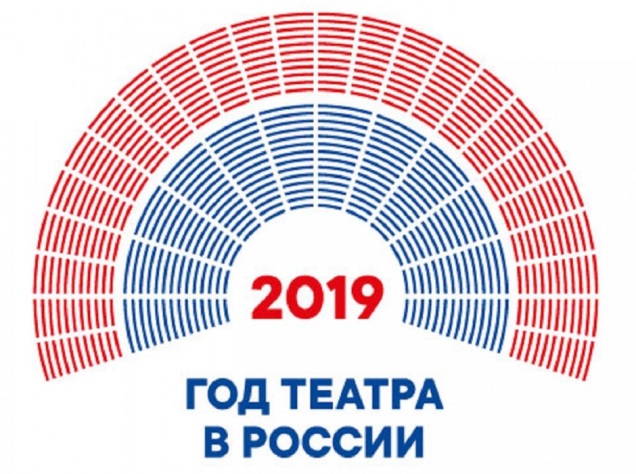 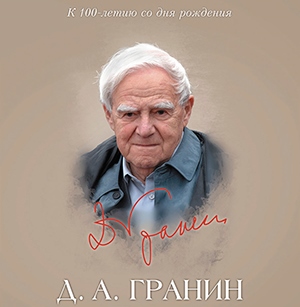 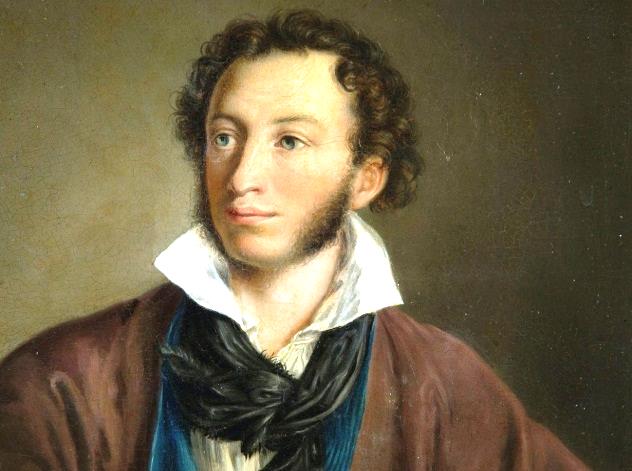 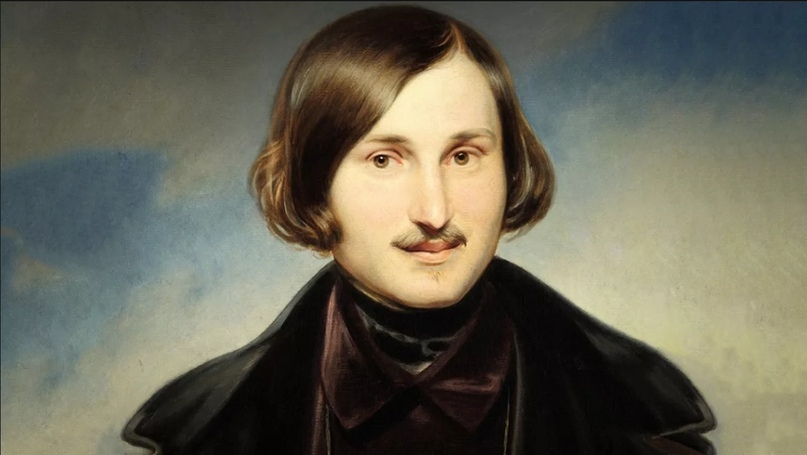 г. Горнозаводск, 20192. Контрольные показателиТаблица №1Распределение контрольных показателей библиотекиПользователиПосещенияДокументовыдачаТаблица №3Показатели работы внестационарного библиотечного обслуживания Таблица 4а (к анализу)Юбилеи библиотекТаблица №6Формы работы с пользователями*комплексные формы работы учитываются как самостоятельные мероприятия** через косую черту указать  количество выданных изданийДеятельность публичных центров правовой информацииТаблицы №8.1, 8.2, 8.3 ,8.4, 8.5, 8.6  (к анализу, плану)Таблица 8.1Состояние фонда ПЦПИ и его использование  Таблица 8.2Состав пользователей ПЦПИ, посещаемость. Таблица 8.3Мероприятия, направленные на популяризацию правовых знаний и оказание бесплатной юридической помощи Таблица 8.4Продвижение ПЦПИ Таблица 8.5Издательская деятельность ЦПИТаблица 8.6Повышение квалификации сотрудников ЦПИтаблица №11бТаблица №12Инновационно-методическая деятельность ПРОГРАММА «БИБЛИОТЕКА ДЛЯ ВСЕХ»I. Паспорт Программы2. План мероприятий по реализации Программы развития библиотек на 2019 годПаспорт программы муниципального учреждения культуры«Централизованная библиотечная система» Горнозаводского района«Правовая  мастерская» 1.Постановка проблемы.Право как элемент культуры занимает особое место в жизни общества. Базой правовой культуры являются правовые знания, умение применять и защищать права и свободы, с помощью  закона регулировать отношения. Все это вместе взятое является важным условием создания правового государства, к которому мы стремимся. В этой связи весьма актуальными становятся вопросы правового воспитания и правового обучения подрастающего поколения. Знания о правах человека, дают представление о важнейшем элементе современной культуры. Эти знания помогут формировать правильные представления о правах человека как необходимом условии его свободы и равенства, помогут создавать правовое общество, в котором права человека являются священными и неотъемлемыми, а уважение и защита прав человека – важнейшим свойством всего уклада государственной и общественной жизни.Роль библиотеки на этом этапе является просветительской. Проведение мероприятий, предоставление информации, несомненно, являются неотъемлемой частью формирования правосознания. Чем больше человек  знает о своих правах и о его роли в жизни общества, позволит ему применить эти знания на практике и знать, когда нарушены его права.Система программных мероприятий3.1. Распространение информации и знаний о правах человекаМоя малая РодинаПаспорт программы по краеведению и патриотическому воспитанию населения Горнозаводского района МБУК «Горнозаводская центральная межпоселенческая библиотека»Основание для разработки программы:Подпрограмма «Формирование у жителей Пермского края уважения к традициям и историческим ценностям малой родины» Государственной программы Пермского края «Общество и власть» с 2014 по 2022 гг., утвержденная Постановлением Правительства Пермского края от 03.10.2013 № 1326-пОсновные исполнители программы: Эколого-краеведческий центр, библиотеки Горнозаводского района.Социальные партнеры: МБУК «Горнозаводский музей им М.П. Старостина», МАОУ «СОШ» № 1, № 3, детские сады № 1,3,5, 6, 10, Дом детского творчества, ГБОУ СПО «Горнозаводский политехнический техникум», Горнозаводский детский дом, библиотеки Горнозаводского муниципального района, образовательные учреждения Горнозаводского муниципального района.Цель программы: формирование у жителей Горнозаводского муниципального района патриотизма и устойчивого интереса к традициям и ценностям своей малой родины, обеспечивая свободный доступ пользователям к информационным ресурсам по краеведению.Задачи программы: сбор, хранение и распространение информационных ресурсов по краеведению и патриотическому воспитанию, своевременное информирование граждан о новой литературе, популяризация знаний по краеведению, содействие нравственному и патриотическому воспитанию подрастающего поколения.Прогнозируемые результаты:	 формирование ресурсно-фондовой базы краеведческой и патриотической тематики. Популяризация знаний по истории Урала, Пермского края, Горнозаводского муниципального района, города Горнозаводска среди местного населения. Ведение культурно-массовой и просветительской деятельности по патриотическому и духовно-нравственному воспитанию подрастающего поколения. Содействие в получении знаний по экологическому краеведению. Срок действия программы: 2018-2019 годы.Программа рассчитана на пользователей библиотеки: дошкольников, детей начальных, средних и старших классов, молодежь, жителей г. Горнозаводска, Горнозаводского муниципального района.Основные направления реализации Программы:- формирование базы информационных ресурсов по краеведению и патриотическому воспитанию (в печатном и электронном виде);– формирование и совершенствование справочно-поисковой базы;– организация и проведение массовых мероприятий по краеведению и патриотическому воспитанию населения;- подготовка и выпуск издательской продукции (программы, памятки, закладки, буклеты, сборники, дайджесты).План реализации программы ЭКЦ в 2018 году.Направление: «Краеведение и патриотическое воспитание населения».Программа «Моя малая родина»Информационно-просветительская деятельность«Экологическое просвещение и воспитание в библиотеке»Программа формирования экологической культуры населения Горнозаводского муниципального района МБУК «Горнозаводская центральная межпоселенческая библиотека»Чтобы наше общество полноценно развивалось, необходимы определенные качественные полноценные условия, одним из которых является неразделимая связь между человеком и природой, формирование у подрастающего поколения уважения и любви к окружающей природе.Формирование бережного отношения к природе возможно только через овладение экологическими ценностями и в соответствии с ними строить свои взаимоотношения с окружающим миром. Экологическое просвещение и воспитание экологической культуры подрастающего поколения становится одной из главных задач, стоящих перед обществом. Также это является одним из актуальных направлений работы библиотеки. Чтобы избежать неблагоприятного влияния на экологию, чтобы не делать экологических ошибок, не создавать ситуаций, опасных для здоровья и жизни, современный человек должен обладать элементарными экологическими знаниями и современным экологическим типом мышления. И в этом важная роль отводится библиотеке, которая является в данном случае посредником, обеспечивая информационными ресурсами и доводя до своих пользователей необходимую информацию по экологии. Тем самым библиотека способствует экологическому просвещению населения, в том числе детей и молодежи. Привитие подрастающему поколению культуры бережного отношения с природой осуществляется в процессе усвоения знаний, умений и навыков на библиотечных мероприятиях, организованных, как правило, во внеурочной деятельности детей, а в некоторых случаях и как дополнительно к курсу учебной программы.Важность экологического образования  и воспитания детей и молодежи в современном мире переоценить невозможно. Доказать, что в природе всё взаимосвязано,  помочь им понять, для чего человек должен изучать и знать природные связи – главная идея данной программы.Библиотека выступает одним из самостоятельных звеньев в системе экологического просвещения, она содействует формированию экологической культуры общества. Библиотеки располагают необходимыми информационными ресурсами. Экологические знания доводятся до пользователей путем использования самых разнообразных форм работы. Библиотечная деятельность постоянно совершенствуется, внедряются инновации. Основные исполнители программы: Эколого-краеведческий центр, библиотеки Горнозаводского района.Цель программы: формирование экологической культуры у пользователей библиотеки.Задачи программы: сбор, хранение и распространение информационных ресурсов по экологии, своевременное информирование граждан о новой литературе, популяризация знаний по экологии посредством проведения массовых мероприятий, выпуска издательской продукции, обновления информации по экологии на сайте библиотеки.Социальные партнеры: МБУК «Горнозаводский музей им М.П. Старостина», МБОУ «СОШ» № 1, № 3, детские сады № 1,3,5, 6, 10, Дом детского творчества, ГБОУ СПО «Горнозаводский политехнический техникум», Горнозаводский детский дом, библиотеки поселений Горнозаводского района.Срок действия программы: 2018-2019 годы.Прогнозируемые результаты: Повышение экологической культуры населения. Популяризация знаний по экологии. Содействие в получении знаний по экологическому краеведению. Программа рассчитана на  пользователей библиотеки: дошкольников, детей младшего, среднего, старшего школьного возраста и молодежь, жителей г.Горнозаводска, Горнозаводского муниципального района.Основные направления реализации Программы:– формирование ресурсной базы (в т.ч. книги, периодические издания, электронные издания, мультимедийные издания);– формирование и совершенствование справочно-поисковой базы по тематике Программы;– организация и проведение массовых мероприятий по экологическому воспитанию населения;- подготовка издательской продукции (программы, памятки, закладки, буклеты).Направление: «Формирование экологической культуры населения».Программа «Экологическое просвещение и воспитание в библиотеке» Информационно-просветительская деятельностьПаспорт программы  по непрерывному образованию библиотечных кадров Горнозаводского муниципального района«На пути к успеху»1. Проблема формирования непрерывного библиотечного образования.Изменения в библиотечной профессии, необходимость ее организационной и технической модернизации выдвигают новые требования к библиотечному образованию, переподготовке кадров, работе персонала с новыми информационными технологиями.      Повседневное обновление знаний, умений, навыков помогает библиотечному специалисту сохранять творческую форму, способность к активному усвоению современных идей. В постоянном, поддерживающем высокий профессиональный уровень обучении, нуждается весь коллектив библиотеки.Проблемы профессионального роста важны для коллектива.В современных условиях возрастает потребность в специалистах нового типа, обладающих высоким уровнем профессионализма, широким кругозором, и владеющих навыками работы с новыми информационными технологиями. На это направлена программа  по непрерывному образованию библиотекарей «На пути к успеху»Цель программы: Повышение профессионального мастерства библиотекарей района, как решающего фактора улучшения библиотечного обслуживания населения Горнозаводского муниципального района и упрочнение престижа библиотеки, как информационного, образовательного и культурного центра.Задачи:1. Модернизировать систему непрерывного образования всех работников библиотек района2. Обеспечить дифференцированный подход к повышению квалификации библиотечных сотрудников в зависимости от их стажа и образования, рост профессионального мастерства, поэтапность и преемственность обучения.3. Продолжить пополнение информационной базы для дальнейшего и оперативного методического обеспечения всех сотрудников библиотек4. Использовать разнообразные и взаимовыгодные дополняющие друг друга инновационные формы и методы работы в деятельности повышения квалификации3. Система программных мероприятий.Система программных мероприятий направлена на решение конкретных задач путем последовательных и скоординированных действий по формированию непрерывной системы  профессионального образования.Система программных мероприятий условно делится на 4 блока (направлений):Формирование и совершенствование ресурсной базыРасширение общего кругозора библиотекарей, литературная культураИнформационно-издательская деятельностьМетодическая деятельностьПрограммные мероприятия на 2017 годМуниципальное бюджетное учреждение культуры  «Горнозаводска центральная детская библиотека» Программа волонтёрского объединения на базе детской библиотеки «Мы – вместе»Пояснительная записка.2018 – 2027 гг.  объявлены Президентом России Путиным В.В. Десятилетием  детства. По сути, это широкомасштабная правительственная программа, направленная на совершенствование государственной политики в сфере семьи, защиты детства и детей.Государственная политика в отношении семьи претерпела существенное изменение: семья рассматривается как основа общества, обеспечивающая его всестороннее развитие и защиту. В настоящее время, многие органы исполнительной власти, реализующие семейную  политику в регионах, приступили к созданию ресурсных и информационных Центров по проблемам семьи на базе различных организаций, в том числе и библиотек. Муниципальное бюджетное учреждение  культуры «Горнозаводская библиотека»  как специализированное учреждение для семей с детьми, детей до 15 лет, так же участвует в этих процессах, консолидируя деятельность учреждений Горнозаводского муниципального района, ориентированных на работу с семьёй. В 2018 году Горнозаводский муниципальный район вступил в краевой проект «Сохраним семью – сбережём Россию», инициированный ЧОУ «ДПО «Академия родительского образования» при поддержке Фонда Президентских грантов.  МБУК «ГЦДБ» получила статус «Районного информационно- методического Центра родительского просвещения и образования взрослых и детей» (РИМЦ). Ресурсы: информационные, коммуникативные, а также возможности детской библиотеки позволили  нам сделать вывод: именно детская библиотека – должна стать не только  «творческой площадкой», объединяющей семьи с детьми Горнозаводска и Горнозаводского района, но и информационно – методическим центром, координирующим всю деятельность в сфере родительского образования в данном муниципальном сообществе.Одним из эффективных механизмов реализации семейной политики в  детской библиотеке  становится волонтёрство и добровольчество – один из лучших  способов  осуществления добрых, социально- полезных инициатив, реализации собственного творческого потенциала. Участвуя в деятельности библиотеки, добровольцы расширяют границы своих возможностей, общения и кругозора. Добровольчество – это уникальная возможность для человека совместить удовлетворение своих личных потребностей с потребностями общества. Благородные цели и минимум бюрократии, неформальное общение и наглядность результатов, многообразие возможностей для самореализации и поддержка единомышленников – всё это притягивает активных, неравнодушных родителей, педагогов. Для того, чтобы деятельность волонтёров библиотеки была эффективной, а число добровольцев возрастало, необходимо систематизировать работу волонтёров путём разработки Программы волонтёрского объединения на базе библиотеки. Целью реализации Программы является  создание условий для повышения престижа  детского и семейного чтения, организации семейного досуга, продвижения родительского просвещения путём  привлечения и подготовки волонтёров – «агентов влияния», «лидеров семейного просвещения», «лидеров семейного  и детского досуга, чтения» из числа педагогов, представителей родительской общественности, бабушек и дедушек, старшеклассников – подростков. Начало этому направлению было положено в 2015 году при создании общественного совета «Библио-Дума» в рамках проекта «Коворкинг в библиотеке: зона взаимодействия родителей и детей».  На данный момент,  Детская библиотека Горнозаводска является площадкой, активно транслирующей направления семейной политики, родительского просвещения, в т. ч. в части работы с волонтёрами и их участие в социально- значимых проектах.. Для привлечения  волонтёров и создания наиболее благоприятной среды развития  волонтёрского объединения используются нетрадиционные, инновационные модели работы с  добровольцами, и с уже вошедшими в объединение, и с потенциальными участниками добровольческого объединения на базе библиотеки. В основе программных мероприятий лежат принцип добровольности, ответственности, желания помочь. Всё это способствует стимулированию  интереса детской и взрослой аудитории к волонтёрскому объединениюДанная  программа представляет собой синтез разнообразных по формату мероприятий, объединенных в единую модель, и направленный  на определённые  целевые группы – аудитории. В ходе реализации программы будут задействованы самые различные инструменты воздействия: инфомационно-интеллектуальные программы, игровые  тренинги;  совместное творчество. Программа  предполагает создание на базе детской библиотеки «зону взаимодействия»: «волонтёрскую платформу», сочетающую различные форматы деятельности и объединяющую  представителей родительской общественности, педагогов, обеспечивающую  как совместную деятельность  волонтёров на основе общего интереса к добровольчеству, так и квалифицированную поддержку  путём информирования, проведения обучающих  мероприятий.Сроки реализации программы: 2018 – 2022 гг.  (с последующей пролонгацией)Этапы реализации Программы:1 этап (январь .)- подготовительный включает в себя следующие позиции: - информирование педагогов  дошкольных, общеобразовательных учреждений  о создании и функционировании волонтёрского объединения на базе МБУК «ГЦДБ»; - информирование  представителей родительской общественности о существующих формах работы с семьями в МБУК «ГЦДБ»; - активная  пропаганда родительского волонтёрского движения; - привлечение потенциальных участников  «волонтёрской платформы»;- организация функциональной зоны  для реализации деятельности   волонтёрского объединения.2 этап (февраль .  - ноябрь .); – формирующий включает в себя следующие позиции:- презентация волонтёрского объединения на базе МБУК «ГЦДБ»;- презентация  «волонтёрской платформы»; - мероприятия, объединяющие участников волонтёрского объединения- родительско – педагогического сообщества: квест – игры, тренинги, интерактивные программы;- обучающие мероприятия, дающие возможность расширить кругозор участников волонтёрского объединения;- включение в библиотечную деятельность путём организационных мероприятий при реализации  проектов библиотеки;  - функционирование общественного библиотечного совета «Библио- Дума»;- функционирование родительских встреч «Академия любящих родителей»; - создание и функционирование сообщества  творческого сообщества «Умею- Помогу»-  совместная деятельность при проведении  интерактивных акций и праздников; -  мобильный   родительский ликбез: «Ликбез на бегу ».3 этап (ноябрь . – декабрь .).– заключительный включает в себя мониторинг, диагностику, консультирование, психологическую  поддержку волонтёров, дальнейшее функционирование  волонтёрского объединения, включающего в себя добровольческие сообщества, объединяющие  родителей,  педагогов, подростков,бабушек и дедушек, специалистов библиотеки.   Ожидаемые результаты, эффективность:В ходе реализации Программы будут достигнуты следующие количественные и качественные результативные показатели:-  создание «информационно – методических зон» позволит привлечь  большее количество потенциальных  волонтёров- родителей и педагогов, подростков, бабушек и дедушек; - функционирование отдельных блоков Программы  способствует  переформатированию библиотечной деятельности в плане приобщения родителей, педагогов  к волонтёрскому объединению; - функционирование творческих  объединений с участием волонтёров  позволит повысить качество реализуемых мероприятий на базе МБУК «ГЦДБ»; - проведение  интерактивных акций создаст условия для современного и полезного общения семей с детьми и волонтёров;- деятельность в рамкам реализации Программы позволит информировать организаторов родительского просвещения и образования о современных методиках по родительскому образованию;- функционирование таких объединений как, «Библио – Дума», «Педагогическая платформа», «Академия любящих родителей» позволит организовать эффективный обмен опытом волонтёрской деятельности,  родительского образования в учреждениях образования, культуры.- деятельность в рамках Программы  позволяет более эффективно осуществлять  идею укрепления  института семьи  в Горнозаводском муниципальном сообществе путём привлечения добровольцев к семейным мероприятиям.Концепция Программы.Программа направлена на функционирование  волонтёрского объединения. Концепция программы  выстроена на основе современного видения работы, ориентированной на добровольческие инициативы в библиотеке и развитие волонтёрской деятельности. Благодаря реализации Программы  станет возможным решить следующие проблемы: стимулировать у родителей получать новые знания в сфере волонтёрской деятельности, создать условия для повышения мотивации к волонтёрской деятельности в библиотеке; активизировать участие родителей и педагогов в процессе волонтёрской деятельности; повысить статус волонтёров.  Программа  даёт возможность творческого самовыражения. Программа  предполагает максимальное расширение сферы действия библиотеки.Для успешного функционирования волонтёрского объединения Программа предполагает создание на базе детской библиотеки «информационно – методические зоны», сочетающую различные форматы деятельности и объединяющие  волонтёров, обеспечивающую информационную поддержку волонтёрам- родителям и педагогам. Немаловажную роль в успешном функционировании волонтёрского объединения играет детская библиотека, имеющая в своём арсенале интеллектуальный, кадровый и технический потенциал:-сформированный, постоянно пополняющийся фонд документов, направленных на развитие волонтерской  деятельности в библиотеке; - координационная поддержка на основе делового партнёрства  ЧОУ  ДПО «Академия любящих родителей» и ГБУК «ПУДБ им. Л.Кузьмина»;- разработанная программа деятельности волонтёрского объединения;-взаимодействие с учреждениями образования, культуры Горнозаводского муниципального района.- при проведении мероприятий в рамках Программы буду использованы библиотечные ресурсы: выставочное оборудование, игровые комплексы, оборудование для  функционирования «информационно – методических зон» и творческих объединений волонтёров.Информационно – методическая деятельность  в рамках Программы будет реализована с помощью традиционных, инновационных и IT-технологий:-  формирование фонда документов, ориентированных на деятельность волонтёров (для педагогов и родителей);- функционирование «Академии любящих родителей», « Умею- Помогу», «Библио- Дума» как творческих  волонтёрских объединений;- выход за территорию библиотеки:  мобильный «Ликбез на бегу»; совместная деятельность при реализации мероприятий библиотеки;  -апробирование новых форм сотрудничества с учреждениями образования. Механизмы  реализации  Программы.Реализация Программы проводится в соответствии с Планом ПрограммыОснование для разработки Программы:- закон РФ «Об образовании»- закон РФ «О библиотечном деле»- Концепция реализации государственной семейной политики по становлению и стабилизации молодой семьи- Указ президента РФ от 14.05.96 №172 «Об основных направлениях государственной семейной политики»  - Федеральный Проект «Десятилетие детства» в соответствии с Указом Президента РФ от .- .Нормативно – правовые документы: - Положение об информационно – методическом центре родительского образования на базе МБУК «ГЦДБ»;- Положение о  сообществе  родителей с детьми  «Академия любящих родителей» на базе МБУК «ГЦДБ»;- Устав МБУК «ГЦДБ»;- «Положение о создании и функционировании творческого волонтёрского  объединения  «Умею – Помогу»;- «Положение о создании и функционировании общественного объединения «Библио – Дума»Работа  волонтёрского объединения основывается на соблюдении российских актов и законов об обеспечении защиты и развития детей, законов РФ в области  семейной политики, волонтёрского движения, образования, в области библиотечного дела.Перспективный план  реализации  деятельностиПрограммы, обеспечивающей функционирование  волонтёрского объединения на базе МБУК «ГЦДБ» Данный перспективный план  представляет собой синтез  алгоритмов  мероприятий, обеспечивающих эффективную реализацию  деятельности  волонтёрского объединенияПоказатели результативности  реализации Программы.В ходе реализации программы будет  поднята и разработана проблема  вовлечения в волонтёрскую деятельность родителей, педагогов, подростков, бабушек путём  создания волонтёрских объединений  на базе библиотеки для всех целевых групп:- творческое объединение волонтёров «Умею – Помогу»;- объединение волонтёров – подростков «Я – волонтёр»;- объединение  родителей – волонтёров «Ответственные родители»;- объединение бабушек – волонтёров «Гранд-Мама». Координирующую функцию будет выполнять общественный совет «Библио-Дума». Для решения данной проблемы будут приняты следующие шаги:- мониторинг библиотечной деятельности в направлении   волонтёрской деятельности;- разработана авторская программа  волонтёрского объединения  на базе библиотеки, которая представляет чётко структурированную модель, объединяющую мероприятия разного формата, направленные на решение поставленной проблемы;- при реализации программы произойдёт  консолидация всех неравнодушных  решению данной проблемы специалистов культурных и образовательных учреждений города;- активно функционируют творческие модули  волонтёрской направленности;- произойдёт  обновление и насыщение  книжного фонда  литературой  добровольческой направленности;- в рамках программы  активизируется консультационно-информационная деятельность добровольческой   направленности в соответствии с запросами пользователей.В ходе реализации программы будут проводиться промежуточные мониторинги деятельности в данном направлении, с целью своевременного внесения корректив в соответствии с запросами потенциальных читателей, участников программы. В дальнейшем планируется внести проект семейного  волонтёрского объединения в единую модифицированную программу, благодаря реализации которой и решается проблема организации волонтёрского объединения на базе детской библиотеки и вовлечения в добровольческую деятельность всех заинтересованных  потенциальных участников.А уже сейчас можно сказать,  что реализация программы позволяет координировать и эффективно влиять на добровольческую деятельность в нашем городе, на возникновение интереса к  волонтерской деятельности. Реализация программы уже на данном этапе обеспечила следующие позиции:- заполнение  социально- активного культурного вакуума в детско-подростковой среде;- привлечение к чтению  литературы  добровольческой направленности представителей целевых групп; - возникновение стойкого интереса к волонтёрской деятельности посредством участия в мероприятиях того формата, который наиболее востребован данной аудиторией; -переформатирование деятельности МБУК «ГЦДБ» в инновационную модель волонтёрской деятельности.Мониторинг и оценка результатов.Для оценки и мониторинга результативности и эффективности реализации программы   будут использоваться  следующие методы и формы:-блиц – опросы;- анкетирование представителей целевых групп благополучателей;- учёт и обсуждение в виртуальном режиме проведённых мероприятий;- творческие лаборатории и семинары, в ходе которых будет обсуждение хода реализации программы;- «Карты предпочтений»;- ежегодный отчёт перед благополучателями библиотечных услуг и учредителем МБУК «ГЦДБ»;- информационная, рекламная продукция;- обратная связь с благополучателями посредством Интернет – технологий (электронная почта, страница в социальных сетях и на сайте МБУК «ГЦДБ»);- для промежуточного мониторинга  реализации программы, который поможет внести своевременные коррективы в разработанный алгоритм программы,  используются следующие методы: экспресс – опрос, карты обратной связи проводимых мероприятий, регулярный анализ всех собираемых данных мониторинга и последующая координация деятельности в нужном направлении.  Дальнейшая реализация программы.Уже на нынешнем этапе  реализации программы можно сказать, что данный программный продукт достаточно эффективен, так как заинтересовал всех участников программы, привлёк внимание и интерес населения города и дал предпосылки для консолидации творческих специалистов и представителей местной власти при решении проблемы  волонтёрской деятельности в данном муниципальном образовании. Программа будет работать на базе МБУК «ГЦДБ» пока будет востребована детским и юношеским населением города, родительским и педагогическим  сообществом. Так как модель  данной программы представляет собой продуманную конструктивную систему, с включением разнообразных инновационных составляющих и предполагающую внесения модификационных изменений в ходе реализации, прослеживается возможность внедрения разработки на территории ПФО.Всё больше семей объединяются в семейные клубы, общественные организации, позволяющие на совершенно другом, более высоком уровне  решать сообща насущные, актуальные проблемы; объединяющие единомышленников. За такими организациями – будущее. Семья – это малое государство, а государство – это большая семья.Город Горнозаводск Пермского края относится к числу так называемых «малых городов». Многие жители малых городов не имеют возможности организовать семейный интеллектуальный досуг, получить квалифицированную поддержку  при получении знаний в сфере родительского образования, а семейное чтение  не является первоочередной необходимостью для семей. Актуальность данной проблемы возрастает в связи с всё нарастающим кризисом чтения и возрастания количества семей, нуждающихся в  квалифицированной поддержке специалистов образования, культуры, медицины. Назрела необходимость комплексного взаимодействия специалистов разного профиля для решения данной проблемы: поддержки и создания условий для адекватного развития семей с детьми в современных условиях функционирования; создание информационно – методического центра, специализирующегося   в сфере родительского образования и реализующего  свою деятельность на базе МБУК «ГЦДБ» при активном взаимодействии с НОУ «Академия родительского образования» (г.Пермь).  Ресурсы: информационные, коммуникативные, а также возможности детской библиотеки позволили  нам сделать вывод: именно детская библиотека – должна стать не только  «творческой площадкой», объединяющей семьи с детьми Горнозаводска и Горнозаводского района, но и информационно – методическим центром, координирующим всю деятельность в сфере родительского образования в данном муниципальном сообществе. При взаимодействии с НОУ «Академия родительского образования» и ГБУК «ПКДБ им. Л.Кузьмина» станет возможным создание на базе МБУК «ГЦДБ» эффективно функционирующего Центра, координирующего всю деятельность по пропаганде и  продвижению знаний, методик в сфере родительского образования и обеспечивающий эффективное решение поставленных задач.Настоящая Программа обеспечивает инновационный, системный подход к организации Центра родительского образования и объединения родителей и педагогов на базе детской библиотеки. Программа  предполагает создание на базе детской библиотеки «зоны взаимодействия» -  «родительско – педагогической платформы», сочетающее различные форматы деятельности и объединяющее родителей с детьми, педагогов, обеспечивающее  как совместную деятельность детей и взрослых на основе общего интереса к чтению, так и квалифицированную поддержку родительского образования.Цель Программы: Эффективная реализация деятельности  информационно – методического Центра, как координирующего органа  родительского образования и просвещения. Эффективная  реализация   «родительско – педагогической платформы» - сообщества семей  и педагогов на базе библиотеки. Укрепление и поддержка института семьи в Горнозаводском муниципальном районе. Задачи:     Укрепление семейных ценностей и традиций в Горнозаводском муниципальном       районе.       Продвижение родительского просвещения и образования в г. Горнозаводске и Горнозаводском муниципальном районе.Повышение престижа  и укрепление статуса детской библиотеки в данном муниципальном  образовании.       Организация детского и семейного досуга семей Горнозаводска.      Способствование организации различных форм деятельности по обмену опытом родительского образования в учреждениях культуры, образования, здравоохранения  Горнозаводского муниципального района Сроки реализации программы: 2016 – 2019 гг.  (с последующей пролонгацией)Этапы реализации Программы:1 этап - подготовительный включает в себя следующие позиции: - информирование педагогов общеобразовательных образований  о функционировании Центра; - информирование семей о существующих формах работы с семьями в МБУК «ГЦДБ»; - активная  пропаганда родительского образования и просвещения; - привлечение потенциальных участников  «родительско – педагогической платформы»;- организация функциональной зоны  для реализации деятельности  Центра.2 этап – формирующий включает в себя следующие позиции:- презентация информационно – методического Центра;- презентация  «Педагогической  платформы»; - мероприятия, объединяющие участников родительско – педагогического сообщества: квест – игры, игровые  интерактивные программы;- функционирование общественного библиотечного совета «Библио- Дума»;- функционирование родительских встреч «Академия любящих родителей»; - создание и функционирование родительского сообщества «Мама – Бук – Папа»: - проведение интерактивных акций и праздников; - мобильный   родительский ликбез: «Ликбез на бегу ».3 этап – заключительный включает в себя мониторинг, диагностику, консультирование, психологическую  поддержку семей, дальнейшее функционирование  сообщества, объединяющего  родителей,  педагогов и специалистов библиотеки.   Ожидаемые результаты, эффективность:В ходе реализации Программы будут достигнуты следующие количественные и качественные результативные показатели:-  создание «информационно – методических зон» позволит привлечь  большее количество потенциальных участников Программы- родителей и педагогов; - функционирование отдельных блоков Программы  способствует  переформатированию библиотечной деятельности в плане приобщения родителей с детьми  к интеллектуальному  совместному досугу и семейному чтению;- функционирование творческих  объединений позволит повысить качество реализуемых мероприятий Программы; - проведение  интерактивных акций создаст условия для современного и полезного общения семей с детьми, педагогов;- деятельность в рамкам реализации Программы позволит информировать организаторов родительского просвещения и образования о современных методиках по родительскому образованию;- функционирование таких объединений как, «Библио – Дума», «Педагогическая платформа», «Академия любящих родителей» позволит организовать эффективный обмен опытом родительского образования в учреждениях образования, культуры.- деятельность в рамках Программы  позволяет более эффективно осуществлять  идею укрепления  института семьи  в Горнозаводском муниципальном сообществе.Концепция Программы.Программа направлена на функционирование информационно- методического центра родительского образования и просвещения. Концепция программы  выстроена на основе современного видения работы с  родителями, педагогами по продвижению чтения. Благодаря реализации Программы  станет возможным решить следующие проблемы: стимулировать у родителей получать новые знания в сфере родительского образования, создать условия для повышения мотивации к организованному семейному социально – полезному досугу; активизировать участие  родителей и педагогов в процессе приобщения к чтению; повысить статус читающих  родителей.  Программа  даёт возможность творческого самовыражения. Программа  предполагает максимальное расширение сферы действия библиотеки.Для успешного функционирования информационно- методического центра Программа   предполагает создание на базе детской библиотеки « информационно – методические зоны», сочетающие различные форматы деятельности и объединяющие родителей, педагогов и детей, обеспечивающие информационную поддержку родителей и педагогов. Немаловажную роль в успешном функционировании информационно – методического центра родительского образования играет современная библиотека, имеющая в своём арсенале интеллектуальный, кадровый и технический потенциал, данным условиям вполне отвечает МБУК «ГЦДБ»:-сформированный, постоянно пополняющийся фонд документов, направленных на родительское образование;- координационная поддержка на основе делового партнёрства  НОУ «Академия любящих родителей» и ГБУК «ПУДБ им. Л.Кузьмина»;- разработанная программа деятельности;-  взаимодействие с учреждениями образования. При проведении мероприятий в рамках Программы буду использованы библиотечные ресурсы: выставочное оборудование, игровые комплексы, оборудование для  функционирования «информационно – методических зон» и творческих объединений.Информационно – методическая деятельность  в рамках Программы будет реализована с помощью традиционных, инновационных и IT-технологий:-  формирование фонда документов (для педагогов и родителей);- функционирование «Академии любящих родителей», «Педагогическая платформа», как творческих объединений;- выход за территорию библиотеки - мобильный «Ликбез на бегу»; -апробирование новых форм сотрудничества с учреждениями образования. Механизмы  реализации  Программы.Реализация Программы проводится в соответствии с Планом ПрограммыОснование для разработки Программы:- закон РФ «Об образовании»- закон РФ «О библиотечном деле»- Концепция реализации государственной семейной политики по становлению и стабилизации молодой семьи- Указ президента РФ от 14.05.96 №172 «Об основных направлениях государственной семейной политики»  Нормативно – правовые документы: - Положение об информационно – методическом центре родительского образования на базе МБУК «ГЦДБ»;- Положение о  сообществе  родителей с детьми  «Папа – Бук – Мама» на базе МБУК «ГЦДБ»;- Устав МБУК «ГЦДБ»;- Паспорт  сообщества родителей с детьми   Горнозаводска «Папа – Бук – Мама»;Работа информационно – методического центра родительского образования основывается на соблюдении российских актов и законов об обеспечении защиты и развития детей, законов РФ в области образования, в области библиотечного дела.Перспективный план  реализации  деятельностиПрограммы, обеспечивающей функционирование информационно – методического центра родительского образования  «Родительские университеты» Данный перспективный план  представляет собой синтез  алгоритмов  мероприятий, обеспечивающих эффективную реализацию  деятельности информационно – методического центра «Родительские университеты» Перспективный план  реализации  деятельностиПрограммы, обеспечивающей функционирование информационно – методического центра родительского образования  «Родительские университеты» Данный перспективный план  представляет собой синтез  алгоритмов  мероприятий, обеспечивающих эффективную реализацию  деятельности информационно – методического центра «Родительские университеты» Муниципальное бюджетное учреждение культуры«Горнозаводская центральная детская библиотека»Проект   деятельности творческой мастерской «БУК - Хобби» на базе Муниципального бюджетного учреждения культуры «Горнозаводская центральная детская библиотека»Пояснительная запискаПроблематикаТворчество – создание на основе того, что есть, того, чего ещё не было. При этом уровень творчества считается тем более высоким, чем большей оригинальностью характеризуется творческий результат. Творческие способности определяются как способности к созданию оригинального продукта, изделия, в процессе работы над которым самостоятельно применены усвоенные знания, умения, навыки.      В Горнозаводске на сегодняшний день  активно действуют  творческие студии  для талантливых детей, обучающихся  основам  изобразительного, прикладного  творчества. В то же время на территории Горнозаводска проживает достаточное количество детей и подростков, потенциальных  пользователей библиотечной услуги, которые  не охвачены дополнительным образованием в силу сложившихся причин: материальное положение родителей, недостаточная информированность  как детей, так и родителей о  деятельности  творческих студий, работающих в системе дополнительного образования Горнозаводска. Подобная ситуация коренным образом меняет ориентиры библиотеки, библиотека должна стать не только информационным, учебно – консультативным, но и досугово – творческим центром.Учитывая возрастающий интерес    детей, подростков, родителей  к  прикладному творчеству, актуальной стала проблема  создания  творческой мастерской  на базе МБУК «ГЦДБ», где могли бы заниматься  все желающие дети, подростки, родители и педагоги. Данный проект  разработан  специально для привлечения потенциальных участников творческой деятельности в  творческую  мастерскую, организованную на базе Муниципального бюджетного учреждения культуры «Горнозаводская центральная детская библиотека».  МБУК «ГЦДБ» соответствует  требованиям, выдвигаемым к творческим  мастерским: -  творческая мастерская  располагается  в  отдельном помещении;- непосредственно творческим процессом  будет руководить специалист – художник, входящий в   штат библиотеки;  -  накоплен большой опыт в реализации творческих акций;- библиотека имеет большую читательскую  аудиторию;- в библиотеке активно работают  программы и проекты, в алгоритм которых включены элементы творчества, как изобразительного, так и прикладного.Концепция проектаПроект дополняет основную  деятельность библиотеки, делая акцент  на развитии социально – культурного направления и просвещения в сфере искусства. Реализация проекта, в основе которого лежит  создание, функционирование творческой мастерской со специально разработанным алгоритмом деятельности, позволит привлечь  в библиотеку большее количество потенциальных участников  проекта путём стимулирования интереса к чтению через творческие формы  мероприятий.   Для успешного функционирования творческой мастерской на базе МБУК «ГЦДБ»  разработан алгоритм деятельности, лёгший в основу  авторской программы  «БУК – Хобби» (автор – разработчик зав. методическим отделом Салтыкова О.А.)Творческая мастерская «БУК – Хобби» на базе МБУК «ГЦДБ»  предоставляет возможность творческой реализации для всех пользователей библиотеки: мастер – классы, выставки, творческие конкурсы. Проект обеспечит  формирование  книжного фонда  по прикладным специальностям и прикладному творчеству. Проект предполагает проведения обучения в нескольких форматах: открытые  мастер – классы, тренинги «одного дня», мастер – классы групповые и индивидуальные, а также  индивидуальные занятия  для небольших групп родителей и педагогов (участники отбираются по мотивационным заявкам).Участие в творческих мастер – классах  способствует активизации творческого развития детей и подростков. Проект предполагает проведение разнообразных по формату мероприятий, объединённых одной идеей: организация творческого  досуга для всех пользователей библиотеки путём функционирования  специально созданной  творческой мастерской  на базе МБУК «ГЦДБ».Проект предполагает стимулирование творческого потенциала, как у детского, так и  у взрослого населения  Горнозаводска. Алгоритм проекта представляет  синтез равноценных по содержанию, но различных по формату мероприятий. Проект предполагает привлечение   как пользователей МБУК «ГЦДБ», так и «нечитающие», «нетворческие» целевые группы, т.е. практически всё население города.В рамках реализации проекта предполагается выход за территорию библиотеки с локальными, мобильными  творческими площадками.Для привлечения новых читателей и создания наиболее благоприятной среды  для развития детского чтения, как творческого процесса и привлечения к  занятием творчеством используются нетрадиционные, инновационные модели работы с читателями всех возрастных групп. Всё это способствует стимулированию  интереса детской и взрослой аудитории к занятиям творчеством.Данный проект представляет собой синтез разнообразных по формату мероприятий, объединенных в единую модель, и направленный  на определённые  целевые группы – аудитории. В ходе реализации проекта будут задействованы самые различные инструменты воздействия: творческие программы, игровая деятельность; творческие мастер - классы. Появится новый творческий продукт – «Библиотечные поделки».Сроки реализации проектаПрограмма  будет реализована в 3 этапа: - подготовительный   (январь 2016); - формирующий (февраль 2016  - ноябрь 2021 г.); - заключительный (ноябрь 2021 г. – декабрь 2021 г.).Цель и задачи ПроектаЦель: создание  успешно функционирующей модели творческой мастерской на базе МБУК «ГЦДБ»; стимулирование интереса к чтению и библиотеке через творческие формы мероприятий. Задачи:- способствовать  реализации  творческого потенциала личности каждого пользователя библиотеки;- создание положительного имиджа библиотеки среди детско-подростковой аудитории, адаптация традиционно существующей формы библиотеки к социокультурной ситуации в детско-подростковой субкультуре; позиционирование библиотеки как места общения и досуга у детей и подростков путём занятий творчеством;- формирование книжного фонда по прикладному творчеству; -  продвижение лучших образцов литературы  заявленной тематики  в широкие слои читателей.Алгоритм  деятельности по ПроектуПоказатели результативности ПроектаЗа время реализации программы детскую библиотеку ежегодно будет  посещать 3900 детей младшего школьного возраста и подростков Число читателей увеличится на 30 %. За счёт функционирования творческой мастерской и реализации мероприятий инновационной направленности увеличится посещение детской библиотеки детьми и подростками на 30 %, документовыдача увеличится на 50 %.Функционирование творческой мастерской на базе библиотеки обеспечивает полноценное занятие  прикладным творчеством детско-подростковой аудитории Горнозаводска. Работа в творческой мастерской  - прекрасное средство развития творчества, умственных способностей, эстетического вкуса, а также конструкторского мышления детей.  Благодаря участию в городских праздниках и социально – культурных акциях возрастёт активность детей и подростков, решится проблема летнего чтения и содержательного досуга в летнее время. В Горнозаводске появится новые продукты творческого самовыражения детей и подростков: Создание  на базе библиотеки  творческой мастерской «БУК - Хобби» позволит координировать и  эффективно влиять на  продвижение чтения в детско-подростковой  среде Горнозаводска; на привлечение к творчеству как детей, так и родителей. Реализация проекта  обеспечит следующие позиции: заполнение культурного вакуума в детско-подростковой среде; привлечение к творчеству той части детско-подростковой аудитории, которая утратила сегодня интерес к ней; переформатирование деятельности МБУК «ГЦДБ» в инновационную модель продвижения детского и подросткового чтения путём привлечения  представителей данных возрастных групп к творчеству.Программа  «БУК - ЭКО - мир» Пояснительная запискаПрограмма  «БУК - ЭКО - мир» регламентирует экологическое направление деятельности МБУК «ГЦДБ». Данная  программа представляет собой  синтез блоков, которые включают в себя:  библиотечные мероприятия,  книжные выставки, тематические площадки, рассчитанные на  различные  группы пользователей.Основная цель данного проекта: активное продвижение  детской книги природоведческой, краеведческой и экологической направленности. В ходе  акции будут проведены самые разнообразные библиотечные мероприятия, направленные на активное продвижение  детской книги данной тематики. Привлечение новых пользователей; нетрадиционные  книжные выставки – всё это направлено на более полное  информирование пользователей МБУК «ГЦДБ»  об экологии, о природоохранных мероприятиях, проводимых в нашей стране, во всём мире, сделав акцент на региональном компоненте. Таким образом, мероприятия, запланированные на данный период времени,  направлены  на привлечение  детей, представителей общественности, властных структур, СМИ к изучению  богатого природного мира нашего региона, страны, к  более полному  раскрытию книжного фонда экологической и природоведческой тематики. Данный проект направлен на экологическое  воспитание  юного поколения. Все библиотечные мероприятия разработаны с учётом  возраста  определённых групп пользователей. Алгоритм проектаДанный   проект  состоит из блоков:1 блок  «ЭКО - дом» /мероприятия познавательной направленности/2 блок «ЭКО - знатоки» /мероприятия  направленные на повышение экологической культуры  читателей/3 блок «ЭКО - карусель» /мероприятия  досуговой направленности4 блок «ЭКО - прогулка» /мероприятия, приуроченные к летнему досугу/5 блок  «ЭКО – даты» /мероприятия, приуроченные к определённым календарным датам/6 блок  «ЭКО – таланты» /мероприятия, направленные на развитие творческих способностей/7 блок «ЭКОША» /мероприятия, направленные на работу с семьёй/  5 блок «ЭКО – площадка» /мероприятия, направленные на творческий, неформальный поиск нестандартных решений/Ожидаемые результаты: - повысится уровень экологической культуры у читателей всех возрастных групп; - увеличится   документовыдача  по заявленной тематике; -  осуществится приток новых пользователей; - при реализации данного проекта  появятся новые эффективные формы  взаимодействия с читателями.  Проект  патриотического воспитания и читательского развития, посвящённый 70 –летию  Победы в Великой Отечественной войнеПояснительная запискаВ Великой Отечественной войне наш народ одержал победу, которая сохранила нас как нацию, а весь мир избавила от коричневой чумы». Подвиг нашего народа по достоинству оценил весь мир. Но с каждым днём события Великой Отечественной войны отдаляются от нас. Сейчас многие дети  не знают самых известных событий, героев ВОВ, не задумываются о причине возникновения ВОВ, о трагедии народов втянутых в войну,  о героизме победителей. Не знают, какой ценой досталась  великая Победа нашему народу. Смогут ли наши дети сохранить память об одной из самых страшных войн на Земле?Сегодня  мы – сотрудники библиотек -  и наши социальные партнёры  - педагоги, родители – словом те люди, которые участвуют в становлении и формировании личности наших детей, считают сохранение Памяти своей миссией. Актуальность работы по данной теме трудно переоценить для дальнейшего  развития России. А поэтому специалисты библиотек постоянно ищут новые формы работы по патриотическому воспитанию и читательскому развитию детской и юношеской аудитории, а так же новые формы для информационной  поддержки  той категории пользователей, которая непосредственно отвечает за  воспитание подрастающего поколения. Для более успешной реализации  данного проекта  используется возможность тесного неформального общения с читателями и совместного «общения»  с книгой, что развивает интерес к теме, критическое мышление, чувство патриотизма и ответственности за свою страну.Алгоритм работы  по данному проекту1. Работа с читателями – учащимися  с 1 по 9 кл.Цель: Приобщить к чтению литературы о ВОВ. Развивать интерес к истории нашей страны, к истории свей семьи. Развивать чувство патриотизма.Формы работы: -беседы,- чтение вслух литературы историко-патриотической направленности;- дисскусии, обсуждения,- блиц-опросы, -книжные выставки нетрадиционной формы,-эпистолярный жанр (литературно-творческие работы: эссе, отзыв, письмо), встречи с ветеранами.2. Работа с детьми   дошкольного возраста, посещающими МДОУ(подготовительные группы)Цель: Дать представление детям о ВОВ, о героизме нашего народа.Формы работы: беседы, обсуждения,  рассказывание,  книжные выставки.3. Работа с педагогами, родителями.Цель: Оказывать информационную поддержку и консультационные услуги  при информировании данной группы пользователей. Привлечение к совместному участию в акциях, заявленных в рамках данного проекта.Формы работы: информационно – консультационные встречи, тематические книжные выставки; творческие задания для детей и родителей.Информирование:Цель: Дать информацию о литературе, посвящённой ВОВ. Привлечь к сотрудничеству, к совместному творчеству при выполнении литературно – творческих заданий.Консультирование:Индивидуальное;ГрупповоеЦель: Пропаганда литературы историко-патриотической направленности. Помощь в подборе литературы соответствующей направленности  для детско-юношеской аудитории (все возрастные группы)1.Рекомендательные списки литературы:2.Буклеты, памятки.3.Книжные выставки4.Информационные дайджесты.Совместное участие в мероприятиях по проекту, выполнение творческих заданий  совместно с детьми.Цель: Достижение наиболее эффективного результата при достижении основной цели проекта.План мероприятий    МБУК «ГЦДБ», приуроченныхко Дню Победы  на  период 2019 гг.Ожидаемые результатыВ ходе реализации Проекта будет поднята и разработана проблема патриотического воспитания детей, подростков и юношества в условиях МУК «ГЦДБ».К работе по проекту будут привлечены сотрудники МУК «ГЦДБ», педагоги образовательных учреждений при непосредственном  сотрудничестве с родителями.В проекте будут использованы материальные, финансовые и человеческие  ресурсы. В период реализации проекта будут использованы все технические средства  МУК «ГЦДБ».В проекте будут участвовать благополучатели различных возрастных групп, проживающие в г. Горнозаводске.Потребности каждой возрастной групп будут изучены методами анкетирования, блиц-опроса, анализа читательских формуляров.Период реализации: с сентября . по Май . включительно.Запланированные мероприятия равномерно распределятся в течение  указанного периода, что позволит уделить подготовке каждого из них максимально требуемое количество времени, это является залогом успешного проведения.Проблема патриотического воспитания сегодня достаточно актуальна, и МУК «ГЦДБ» своим фондом, своей деятельностью  создаёт условия для  постижения истории своей Родины, своего края, что напрямую содействует патриотическому воспитанию подрастающего поколения.О ходе проекта будет регулярно даваться информация в районную газету «Новости». По окончании работы над проектом будет сделан отчёт, где будут проанализированы  все сегменты данного проекта.С данным отчётом будет ознакомлена целевая группа (педагоги, родители), представители Администрации городского поселения г. Горнозаводска.Мониторинг и оценка результатовДля оценки итогов работы по реализации проекта мы используем следующие формы и методы:Анкетирование  участников проектаУчёт проводимых мероприятийИнформационные буклеты, листовки, памятки.Для промежуточной оценки проекта, которая поможет внести своевременные коррективы в разработанный план, будут использованы следующие методы:Экспресс-опросКарты обратной связи о проводимых мероприятияхРегулярный анализ деятельности по проекту  на заседаниях программного комитета.Дальнейшее развитие проектаПосле завершения работы и описания опыта работы по проекту, МУК «ГЦДБ» планирует одной из основных своих задач деятельности библиотеки взять  патриотическое воспитание подрастающего поколения в условиях детской библиотеки с использованием регионального компонента, что нашло своё отражение в программе «Патриотическая мозаика».   Паспорт программы поддержки детей и юношеского чтения «Дети+»Дети во всём мире – самая большая ценность. Эта группа населения имеет свои ярко выраженные особенности развития. Основным принципом библиотеки обслуживающих детей является максимально возможно дефференцация  мер, учитывающих особенности данной возрастной группы и способствующих социальной адаптации детей в обществе.   Основное поле деятельности библиотекарей, работающих с детьми -    создание культурной среды развития личности ребёнка,  знание возрастных и индивидуальных особенностей культурного развития личности должны лежать в основе всей организации библиотечного обслуживания детей. Именно в этом смысл термина – специализированное обслуживание, на которое дети имеют право по всем имеющимся законам и декларациям.Пояснительная запискаМБУК «ГЦДБ» является единственной библиотекой города, которая осуществляет специализированное библиотечное обеспечение детской и юношеской аудитории.Читателями библиотеки является как детское и юношеское население г. Горнозаводска, так и взрослое (родители, педагоги).Структура МБУК «ГЦДБ»: абонемент для дошкольников и детей младшего школьного возраста, абонемент для подростков с выделением зоны обслуживания взрослого населения, общий читальный зал, мультимедиа центр, информационный правовой центр.В МБУК «ГЦДБ» создан специальный сектор информации по детскому чтению, который оказывает информационно-методическую помощь РДЧ. В детской библиотеке создан банк информации по детскому литературному творчеству, сотрудники библиотеки организуют участие детей в областных конкурсах литературного творчества.Основные направления:Содействия  литературно-художественному образованию;Воспитание творчески мыслящего читателя;Развитие  информационной культуры;Возрождение семейного чтения;Информационно-просветительская поддержка будущих родителей;Взаимодействие с педагогами общеобразовательных учреждений – социальное партнёрство;Основанная на принципах пропедевтики, способствующих раннему развитию детей, как будущих читателей (с одного года).Ведущие принципы:Креативность (организация творческой деятельности);Гуманность;Непрерывность;СистемностьАнализ ситуацииС середины 90-х годов происходило снижение культурного престижа чтения. Ситуация характеризуется как «кризис чтения». Проблемы детского чтения ныне встают в один ряд с важнейшими государственными задачами, развитие российской национальной культуры. Число читающих детей сокращается. Забота о детском чтении – это забота о будущем России, поэтому проблема  возрождения детского чтения столь актуальна и необходима.Во многих странах принимаются активные попытки противостоять «кризису чтения», который, к сожалению, является уже общемировой тенденцией. Наработанный опыт свидетельствует о том, что ситуация решаема, и перспективы дальнейшего развития весьма позитивны. Перед нашей библиотекой стоит главная задача – использовать обобщённый опыт по развитию интереса к чтению детей и  юношества, улучшить положение в детской библиотеке города Горнозаводска. Для этого необходимо: возрождать руководство детским чтением, развивать семейное чтение, как основу духовного воспитание подрастающего поколения.Координировать работу с муниципальными органами исполнительности власти, местным сообществом, социальными партнёрами, образовательными учреждениями. Для решения этой важнейшей задачи и создана данная программа по продвижению чтения среди детей и юношества в городе Горнозаводске.Действие программы «Дети+» нацелено на детей, юношество населения г. Горнозаводска, а также на  следующих представителей взрослого населения: родителей, педагогов, руководителей детского чтения, будущих родителей.Программа рассчитана на 5 лет и будет способствовать дальнейшей модернизации ДБ как центра детского и семейного чтения.Важнейшим средством реализации её послужат целевые, тематические, корпоративные, авторские  программы по библиотечному обслуживанию.Финансовую поддержку оказывает администрация муниципального управления города Горнозаводска; так же предусматривается поиск спонсорских средств, развитие платных услуг, получение грантов.Алгоритм реализации программы «Дети +»1.Создание условий для удовлетворения информационных потребностей детей и юношества населения, развитие интереса к чтению2. Формирование библиотечных фондов. «Детская библиотека – центр книжной культуры»3. Организационно - методическая и исследовательская деятельность4. Повышение квалификации библиотечных специалистов5. Информационно-библиографическая,  рекламная издательская деятельностьРазвитие сотрудничества со СМИПрограммная деятельность МБУК «ГЦДБ»Акции по продвижению детей и юношеского чтенияРеализация данной программы позволяет:Решить проблему приобщения  детей к чтению;Развивать  информационную культуру читателей всех возрастных категорий;Решить проблему литературно-творческого развития детей;Стать детской библиотеке более востребованной местным сообществом.Практика работы  по программе «Дети +» показала, что она:Жизнеспособна; Востребована, доступна и успешно осваивается читателями;Оказывает существенную помощь в литературно-интеллектуальном развитии пользователей всех возрастных категорий.Программа «Дети +» позиционирует   в местном сообществе три важнейших составляющих его развития:Книгу – как духовный и интеллектуальный продукт нации;Чтение – как деятельность по генерации мысли и повышению качества мышления, как важнейшее средство духовного развития личности, если это не простой механизм без духа, как говорил Иван Ильин; Библиотеку – как катализатор развития общества.В заключении ещё раз хочется подчеркнуть, что судьба будущего общества зависит от подрастающего поколения, значит, оно должно быть уже сегодня приоритетной группой в библиотечном обслуживании, обладать информационной и читательской культурой.№ п/пПоказателиВыполнено в 2018 г.Выполнено в 2018 г.План на 2019 г.План на 2019 г.№ п/пПоказателиВсегов т.ч. детиВсегов т.ч. дети1234561Пользователи (чел.)1484066401483966382Посещения (кол-во)2365021356892367571359563Обращения на сайтыБиблиотек (кол-во)35985413359854134Документовыдача6347093287286346983287454Ср. читаемость42,749,542,749,55Ср. посещения15,920,515,920,56Ср. обращаемость6,79,56,39,5                 №п\пБиблиотекаВыполненов 2018 г.Выполненов 2018 г.Планна 2019 г.Планна 2019 г.                 №п\пБиблиотекаВсегов т.ч.детиВсегов т.ч.дети1234561МБУК «ГЦМБ»58571236585712361Филиал Теплая Гора8335328335322  МБУК «ЦГДБ»50203754502037543МБУК «Пашийская библиотека»9402915655473-Пашийская Детская библиотека625518--3-Вильвенская  библиотека11938119384МБУК «Кусье – Александровская библиотека»7513227503205МБУК «Теплогорская библиотека»20873208736МБУК «Библиотека Медведкинского поселения»27567275676- филиал № 2 (Ср. Усьва)2127121271Итого148406640148396638                 №п\пБиблиотекаВыполненов 2018 г.Выполненов 2018 г.Планна 2019 г.Планна 2019 г.                 №п\пБиблиотекаВсегов т.ч.детиВсегов т.ч.дети1234561МБУК «ГЦМБ»5224780375224780371Филиал Теплая Гора1248634261248634262  МБУК «ЦГДБ»1218561031661221181034363МБУК «Пашийская библиотека»1320617171877570723-Пашийская Детская библиотека55695355--3-Вильвенская  библиотека148367014836704МБУК «Кусье – Александровская библиотека»1802778631802078605МБУК «Теплогорская библиотека»201994220199426МБУК «Библиотека Медведкинского поселения»45212177452121776- филиал № 2 (Ср. Усьва)50882336508823366Итого236502135689236757135956№п\пБиблиотекаВыполненов 2018г.Выполненов 2018г.Планна 2019 г.Планна 2019 г.№п\пБиблиотекаВсегов т.ч.детиВсегов т.ч.дети1234671МБУК «ГЦМБ»18511716064185117160641Филиал Теплая Гора4120357604120357602  МБУК «ЦГДБ»2903412532592903412532763МБУК Пашийская библиотека»30648403451729244323-Пашийская Детская библиотека2108120398--3-Вильвенская  библиотека97704209977042094МБУК «Кусье – Александровская библиотека»326111500032600150005МБУК «Теплогорская библиотека»88233820882338206МБУК Библиотека Медведкинского поселения»80613668806136686- филиал № 2 (Ср. Усьва)7054251670542516Итого634709328728634698328745Количество внестационарных формКоличество внестационарных формКоличество внестационарных формКоличество внестационарных формКоличество внестационарных формКоличество внестационарных формКнигоноши**Число читателейЧисло читателейЧисло посещенийЧисло посещенийДокументовыдача Документовыдача Качественные показатели работы внестац. библ. сетиКачественные показатели работы внестац. библ. сетиВсегоВсегоВ т.ч.В т.ч.В т.ч.В т.ч.В т.ч.Книгоноши**всеговсеговсеговсеговсеговсегоСр. читаемостьСр посеща-емость20182019Б/пунктСтоян библ.Кол. абон.Выездной чит. зал*Вирт. чит.залКнигоноши**Абс.%Абс.%Абс.%Ср. читаемостьСр посеща-емость123456789101112131415156555---1331311%14410,132750,6%2511№ п\пМуниципальное образованиеБиблиотекаЮбилей (лет)ДатаМероприятие1Горнозаводский городской округМБУК «ГЦМБ»50 лет22.04.2019«Юбилей»: Праздничная программа№№Формы мероприятийВып. в 2018 г.Вып. в 2018 г.План на 2019 г.План на 2019 г.всегоВ т.ч. для детейвсегоВ т.ч. для детей1234561Акции по продвижению чтения (вне стен библиотеки)*685868582Форумы, марафоны, праздники книги1221201221203Книжно-иллюстративные выставки**/просмотры776\28738\210просм.377\11777\85просм.776\18547377\27794Интеллектуальные игры1681685Конкурсы231623166Встречи с писателями, поэтами, издателями, деятелями культуры----7Литературные вечера 892289228Дискуссии62629Игровые формы (лото, викторины и др.)26722126722110Премьеры, презентации книг, статей----11Родительские собрания11-12-12Чтения (краеведческие, литературные)10410413Читательские конференции, обсуждения5-5-14Часы – общения, духовности творчества, открытого разговора, практических советов, литературно-музыкальные и поэтические66356366456415Клубы, кружки/занятия9\702\849\1862\8516Открытые уроки чтения1111111117Уроки нравственности, патриотизма, толерантности, экологии106741067418Экскурсии, в т.ч.  по селу, заочные путешествия, виртуальные9385938519Тематические обзоры/количество представленных книг54\137841\68054\123241\68120Театры при библиотеке, театральные кружки212221Сити-, мини-, веб - квесты2222222122Виртуальные формы работы (конкурсы, викторины, презентации, видеоролики)-выставки-скайп- встречи35273527Итого:2388165423901655Состоит на конец годаКол-во экз.Выдано (просмотрено) документов экз.Изготовлено и выдано копий (печ-х, электр – х)Выполнено справок по правовой тематике1.Фонд на физических носителях, в т.ч.:Всего28001Стр./файл2433Печатные издания Стр.Неопубликованные документы (документы органов МСУ)Стр.Тематические папки (пресс-досье, перечислить)Стр.Электронные документы на съемных носителях (дисках, дискетах и др.)Стр./файлПериодические издания правовой тематики (названий)хх2.Электронные сетевые ресурсыКол-во БД / в них полнотекстовых документов стр./  файловЭлектронные полнотекстовые базы данных  фирм-производителей СПС (инсталлированные документы)Стр./файл- КонсультантПлюсстр./файл- ГарантСтр./файл- Кодекс, и т.д.Стр./файл3.Полнотекстовые  ЭБД документов органов МСУСтр./файлСостав пользователей Кол-во пользователейКол-во посещений ПЦПИКол-во посещений ПЦПИОбращения в удаленном режимеОбращения в удаленном режимеСостав пользователей Кол-во пользователейДля получения услугиПосещение массовых мероприятийВсего (телеф, эл.п., сайт)В т.ч. через сайт1Зарегистрированных пользователей  всего5832962хх1.1Индивидуальные пользователи, из них:Служащие органов властиСпециалисты Учащиеся ссузовУчащиеся школПенсионерыБезработныеДомохозяйкиИнвалидыПрочие1.2Коллективные пользователи, из них:1.2.1Структурные подразделения органов государственной власти (МСУ)1.2.2Общественные организации1.2.3Государственные предприятия, из них:Образовательные учрежденияКультурно-досуговые учрежденияПромышленные и сельскохозяйственные предприятия1.2.4Коммерческие организации1.2.5ПрочиеФорма КоличествомероприятийКол-во участников мероприятияПримечание1.Обучающие мероприятия :Курсы компьютерной грамотностиОбучение пользованию портала ГосуслугИндивидуальные обучающие консультации2.Массовые мероприятия по правовому просвещениюУроки праваКонкурсы Месячники, недели правовых знаний и  т.д. (Дни информации, круглые столы, беседы, информационные часы, семинары, форум, день открытых дверей)3Бесплатная юридическая помощьКол-во приемовКол- во участников Кол-во консультаций Общественные приемные, из них:3.1Ааппарата Уполномоченного по правам человекав т.ч. Скайп-приемы3.2Судебных приставов3.3Роспотребнадзора3.4Пермской гражданской палаты (ПГП)в т.ч. Скайп -приемы3.5Юристы муниципалитета, представители органов власти3.6Консультации ГЮБв т.ч. Скайп - консультирование3.7Консультации специалистов ЦПИФормыКол-воСредствами СМИ, из них:Публикации в прессеИнформация по радиоИнформация по телевидениюТип изданияКол-во изданийТиражВыпуск рекламных изданий, из них:Рекламные проспектыПресс-релизыПлакатыИнформационные листкиПрочее (перечислить)Форма обучения, участия Кол-во мероприятийКол-во сотрудников1.Курсы2.Семинары, конференции, из них:Краевые ФедеральныеМеждународные№Бюджет планируемого года (тыс. руб.)Бюджет планируемого года (тыс. руб.)ПланированиеПланированиеПланированиеПланированиеПланированиеПланированиеПланирование№БюджетВнебюдж.Оплата трудаКап.ремонтПриобр. оборуд.КомплектованиеСвязьСодерж.зданийКоманд.расходы123456789101. МБУК  «ГЦДБ»4758,191,03689,6--245,055,798,520,42. МБУК «ГЦМБ»7387,1188,05008.8-15,2150,064,3374,56,13. МБУК «Пашийская библиотека»857,755,0454,6--5,221,016,904. МБУК «Кусье-Александровская библиотека»642,18,0332,1--4,110,5195,105. МБУК «Промысловская библиотека»130,5099,0--5,00006. МБУК «Библиотека Медведкинского сельского поселения»408,92,0280,1-0,75,014,30,70Итого14184,4344,09864,2-15,9414,3165,8685,726,5№№Виды методической помощиВып. в 2018 г.Вып. в 2018 г.Вып. в 2019 г.Вып. в 2019 г.№№Виды методической помощивсегов т.ч. ДБвсегов т.ч.ДБ1234561Выезды15-15-2Посещения библиотек15-15-в т.ч. дирекция15-15-отдел комплектования2-2-отдел обслуживания----методисты3-3-библиографы1-1-3Всего мероприятий для библ. специал.231127231127в т.ч. совещания57475747семинары4-4-творческие лаборатории----конференции----круглые столы----практикумы для начинающих16161616практикумы тематические17171717мастер-классы----лекции----тренинги----ролевые игры----Консультации*137\4847137\48474Аттестации----5Выставки, просмотры методических пособий242224226Анализ планов и отчетов структурных подразделений41417Анализ деятельности библиотек по направлениям44448Обзоры методической литературы95959Передачи по радио, телевидению111110Статьи в местную газету/профес. изд.1\21\21\21\211Информация коллегам на сайте библиотеки 5745357453 Наименование«Библиотека для всех» 2019 год Основание для разработки программыФедеральный закон Российской Федерации «О библиотечном деле» от 29.12.1994 № 78 – Ф3«Национальная программа поддержки и развития чтения», разработанная Федеральным агентством по печати и массовым коммуникациям совместно с Российским книжным союзомЗакон  «О библиотечном деле в Пермском краеУстав МБУК «Горнозаводская центральная межпоселенческая библиотека»Положение о  МБУК «ГЦМБ»Основной разработчик программыМБУК «ГЦМБ»Директор МБУК «ГЦМБ»ЦельСоздание условий для повышения общественно значимого статуса библиотеки, книги, чтения, а также уровня общей и информационной культуры пользователей за счет увеличения эффективности использования потенциальных возможностей библиотеки.Задачипривлечение к чтению и пользованию библиотекой  всех категорий населения, поднятие престижа и роли библиотеки;раскрытие богатейшего потенциала книги и чтения, информационных ресурсов библиотеки;оптимизация системы информирования о литературе и совершенствование библиотечно-информационного обслуживания;создание максимально благоприятных условий для предоставления пользователям социально- ценной книжно-журнальной, аудиовизуальной и мультимедийной продукции, способствующей продвижению чтения;повышение квалификации сотрудников библиотеки;апробация новых форм и методов работы в сфере чтения;сотрудничество со всеми заинтересованными лицами и организациями в поддержке и продвижении чтения ;создания необходимой материально-технической базы.Целевая аудиторияПользователи библиотеки:подростки;юношество;взрослая аудитория;Население, не посещающее библиотеку.Пользователи библиотеки, читающие в он-лайн.Сроки реализации2019 годИсточники финансированияФинансирование Программы будет осуществляться за счет бюджетных и внебюджетных средств.Ожидаемые результатыУсиление информационной, культурной, просветительской и социальной функции библиотекиПовышение мотивации к чтению, книги, информационным ресурсам различных групп пользователейСоздание комфортных условий пользователям электронных и традиционных ресурсов1.Организация библиотечного пространства. Создание информационных зон1.Организация библиотечного пространства. Создание информационных зон1.Организация библиотечного пространства. Создание информационных зон1.Организация библиотечного пространства. Создание информационных зонСрок проведенияСрок проведенияОтветственныйОрганизация работы выставочных площадей. Циклы книжных выставок и просмотров по продвижению книги и чтения среди пользователе:В течение годаВ течение годаБиблиотеки ГГООформление рекламно-информационной витрины по тематике программ:В  течение годаВ  течение года  Библиотеки ГГООрганизация и работа тем. полок в открытом доступе абонемента по тематике программыВ  течение годаВ  течение года Библиотеки ГГООрганизация выставки одной книги (современный бестселлерВ  течение годаВ  течение годаБиблиотеки ГГООрганизация автоматизированных мест для читателейВ  течение годаВ  течение годаБиблиотеки ГГО2. . ОРГАНИЗАЦИЯ, ИСПОЛЬЗОВАНИЕ, СОХРАННОСТЬКНИЖНОГО ФОНДА2. . ОРГАНИЗАЦИЯ, ИСПОЛЬЗОВАНИЕ, СОХРАННОСТЬКНИЖНОГО ФОНДА2. . ОРГАНИЗАЦИЯ, ИСПОЛЬЗОВАНИЕ, СОХРАННОСТЬКНИЖНОГО ФОНДА2. . ОРГАНИЗАЦИЯ, ИСПОЛЬЗОВАНИЕ, СОХРАННОСТЬКНИЖНОГО ФОНДАОбработка документов, закупленных на деньги местного бюджетаВ течении годаВ течении годаМБУК «ГЦМБ»Грачёва Н.Г.Яруллина Р.С.Обработка документов, принятых взамен утерянных По мере поступленияПо мере поступленияМБУК «ГЦМБ»Грачёва Н.Г.Яруллина Р.С.Обработка документов (обязательный экземпляр)По мере поступленияПо мере поступленияМБУК «ГЦМБ»Грачёва Н.Г.Яруллина Р.С.обработка документов, полученных в дар от читателей, от администрации г. Горнозаводска,  ОРФ.По мере поступленияПо мере поступленияМБУК «ГЦМБ»Грачёва Н.Г.Яруллина Р.С.Изучение состава книжного фонда (раздел 85.33 Театр) с целью эффективности его использованияЯнварь, февральЯнварь, февральФилиалы, «ГЦМБ»- Общий анализ изучения фондов (раздел 85.33 Театр). Написание аналитической справки.МартМартМБУК «ГЦМБЦГрачёва Н.Г.Яруллина Р.С.Мероприятия по сохранности книжного фонда (контроль работы с должниками)В течение годаВ течение годаМБУК «ГЦМБ»АбонементСписание  литературыВ течение годаВ течение года МБУК «ГЦМБ»Грачёва Н.Г.Яруллина Р.С.Выставкам - инсталляция как форма работы (85 отдел).  Составление макета для библиотек – филиалов. Написание аналитической справки.I I кварталI I кварталМБУК «ГЦМБ» Грачёва Н.Г.Яруллина Р.С.Книжная инсталляция по справочному фонду «Колодец мудрости». Составление макета для библиотек – филиалов. Написание аналитической справки.I I I кварталI I I кварталМБУК «ГЦМБ» Грачёва Н.Г.Яруллина Р.С.Работа с  алфавитным каталогом.  Внешнее оформление. Замена разделителей алфавитного каталога. Библиотека – филиал п. Кусья. Консультация с выездом в библиотеку – филиал. Написание аналитической справки.IV кварталIV кварталМБУК «ГЦМБ»Грачёва Н.Г.Яруллина Р.С.3 . УЧЕТ ДОКУМЕНТОВ3 . УЧЕТ ДОКУМЕНТОВ3 . УЧЕТ ДОКУМЕНТОВ3 . УЧЕТ ДОКУМЕНТОВВедение  генерального алфавитного каталога в течение года в течение годаМБУК «ГЦМБ» Грачёва Н.Г.Яруллина Р.С.Ведение читательских (алфавитный и систематический )  каталогов в течение года в течение годаМБУК «ГЦМБ»Грачёва Н.Г.Яруллина Р.С.Ведение индикатора на весь фонд библиотеки в течение года в течение годаМБУК «ГЦМБ»Грачёва Н.Г.Яруллина Р.С.Ведение общей КСУБФ по МБУК «ГЦМБ в течение года в течение годаМБУК «ГЦМБ»Грачёва Н.Г. Ведение записи поступлений в КСУБФ по библиотекам в течение года в течение годаМБУК «ГЦМБ»Грачёва Н.Г.Яруллина Р.С.Ведение электронной суммарной книги «ГЦМБ» в течение года в течение годаМБУК «ГЦМБГрачёва Н.Г.Яруллина Р.С.Ведение записи списания и итогов в КСУБФ в течение года в течение годаМБУК «ГЦМБ»Грачёва Н.Г.Ежегодная сверка движения фонда библиотек – филиалов с данными ОКиОдекабрьдекабрьМБУК «ГЦМБ «Грачёва Н.Г., зав. филиаловОформление сопроводительных документов (накладных) по библиотекам – филиалам   в течение года в течение годаМБУК «ГЦМБ»Грачёва Н.Г.Упаковка и отправка книг по библиотекам  в течение года в течение годаМБУК «ГЦМБ»Грачёва Н.Г.Обработка документовОбработка документовОбработка документовОбработка документовОбработку литературы производить по мере поступления новых документов  в течение года в течение годаМБУК «ГЦМБ»Грачёва Н.Г.Яруллина Р.С.Прием документов в течение года в течение годаМБУК «ГЦМБ»Грачёва Н.Г.Яруллина Р.С.Техническая обработка изданий в течение года в течение годаМБУК «ГЦМБ»Грачёва Н.Г.Работать с Федеральным списком экстремистских материалов ежемесячно ежемесячноМБУК «ГЦМБ»Грачёва Н.Г.Яруллина Р.С.Практическая  помощь филиаламПрактическая  помощь филиаламПрактическая  помощь филиаламПрактическая  помощь филиаламКонсультирование по вопросам  ведения каталогов в течение года в течение годаМБУК «ГЦМБ»Грачёва Н.Г.Яруллина Р.С.Консультирование по вопросам расстановки фондов в течение года в течение годаМБУК «ГЦМБ»Грачёва Н.Г.Яруллина Р.С.Выезды в библиотеки – филиалы с оказанием методической помощи II квартал - ПашияIV квартал - КусьяII квартал - ПашияIV квартал - КусьяМБУК «ГЦМБГрачёва Н.Г.Яруллина Р.С.Составление библиографического описания и оформление карточек для каталогов в течение года в течение годаМБУК «ГЦМБ»Грачёва Н.Г.Яруллина Р.С.Выезд за книгами в Пермь в книготорговые фирмы:  (ООО «Лира»-2,  «Пермкнига»февраль, октябрьфевраль, октябрьМБУК «ГЦМБ»Грачёва Н.Г.Яруллина Р.С.Информационно-библиографическая деятельность библиотекиИнформационно-библиографическая деятельность библиотекиИнформационно-библиографическая деятельность библиотекиИнформационно-библиографическая деятельность библиотекиТекущая роспись периодических изданий в БДI-IV kb.I-IV kb.МБУК «ГЦМБ»Пушкарева, Хохрина, ЖуроваВедение картотек:- индивидуального и коллективного информированияВ течении годаВ течении годаМБУК «ГЦМБ»Пушкарева, филиалыФормирование информационно-библиографической культуры: знакомство с библиотекой, беседы, экскурсии.В течении годаВ течении годаМБУК «ГЦМБ»Пушкарева, филиалыБиблиотечно–библиографические и информационные занятия: библиотечные уроки.В течении годаВ течении годаМБУК «ГЦМБ»ФилиалыПушкареваИнформирование в режиме ДОРВ течении годаВ течении годаМБУК «ГЦМБ»БиблиографыПодача информации о готовящихся и проведенных мероприятиях библиотеки для сайта МБУК «ГЦМБ» (http://gorn-lib.biblioteka-perm.ru/)В течении годаВ течении годаМБУК «ГЦМБ»Отдел обслуживания, филиалыПодача актуальной информации (обзоры, виртуальные выставки и занятия и т.п.) по разделам библиотек на сайт МБУК «ГЦМБ» (http://gorn-lib.biblioteka-perm.ru/)  В течении годаВ течении годаМБУК «ГЦМБ»Отдел обслуживания, филиалыВыполнение запросов с помощью фондов и электронных ресурсов (библиотечно-библиографические справки)В течение годаВ течение годаМБУК «ГЦМБ»Отдел ОбслуживанияАдминистрирование и модерация сайта МБУК «ГЦМБ» (http://gorn-lib.biblioteka-perm.ru/)  В течение года В течение годаМБУК «ГЦМБ»ПушкареваСоздание новых разделов на сайте МБУК «ГЦМБ» (http://gorn-lib.biblioteka-perm.ru/) В течение года	ПушкареваВ течение года	ПушкареваМБУК «ГЦМБ»ПушкареваПодготовка библиографических пособий разных форм (буклеты, закладки, указатели, списки литературы и т.д.)В течение годаВ течение годаМБУК «ГЦМБ»Пушкарева, Хохрина, филиалыПополнение рубрики писатели – юбиляры на сайте МБУК «ГЦМБ» (http://gorn-lib.biblioteka-perm.ru/) В течение годаВ течение годаМБУК «ГЦМБ»Пушкарева, ХохринаОцифровка газеты «Новости» (1966-1975)В течении годаВ течении годаМБУК «ГЦМБ»ГрачеваЯруллина, ПушкареваПамятные и юбилейные даты 2018 года (библиографическое пособие)январьянварьМБУК «ГЦМБ»Хохрина Подвиг Ленинграда (Буклет)«Не нуждаюсь в пьедестале», 100 лет со дня рождения Даниила Александровича Гранина(1919-2017). БуклетянварьянварьМБУК «ГЦМБ»Хохрина«Театральный календарь» (цикл выставок)январьянварьМБУК «ГЦМБ»Хохрина«Непокорённый город». 75-летие полного снятия блокады Ленинграда (1944). ВыставкаянварьянварьМБУК «ГЦМБ»ХохринаКниги-юбиляры 2019 года (виртуальная выставка)январьянварьМБУК «ГЦМБ»Пушкарева«Уральских сказов мастер» - 140 лет со дня рождения Павла Бажова (1879-1950) (буклет)январьянварьМБУК «ГЦМБ»Пушкарева«2018. События года. Путеводитель по стендуфевральфевральМБУК «ГЦМБ»ХохринаИз пламени Афганистана (1979-1989). 30 лет со дня вывода советских войск из республики Афганистан (буклет)февральфевральМБУК «ГЦМБ»Хохрина«Театральная викторина» (закладка»)февральфевральМБУК «ГЦМБ»Хохрина14 февраля – День Святого Валентина (буклет)февральфевральМБУК «ГЦМБ»Пушкарева«Театральный календарь» (цикл выставок)февральфевральМБУК «ГЦМБ»ХохринаКнижный дозор: новинки книгДень информации «Путешествие в мир новой книги»мартмартМБУК «ГЦМБ»Хохрина, Пушкарева, Мотыгуллина«Наркотики – жизнь без будущего. Подростки и наркотики (буклет). 1 марта Международный день борьбы  с наркоманией и наркобизнесом.мартмартМБУК «ГЦМБ»Хохрина«Браво, актёр!» (закладка)мартмартМБУК «ГЦМБ»Хохрина«Букет для мамы» (мастер-класс по оформлению букетов)мартмартМБУК «ГЦМБ»Пушкарева, Казарян«Букеты с душой. Советы флориста: 10 шагов начинающим» (буклет) мартмартМБУК «ГЦМБ»Пушкарева«Театральный календарь» (цикл выставок)«Мы приглашаем вас в театр»мартмартМБУК «ГЦМБ»Хохрина«Современный круг чтения» (библиографическое пособие)«Новые книги для молодежи»«100 советов на здоровье». 7апреля – Всемирный день здоровьяапрельапрельМБУК «ГЦМБ»Хохрина«Театральный календарь» (цикл выставок)апрельапрельМБУК «ГЦМБ»ХохринаБиблиосумерки 2019 «Страсти по театру»«Театр» (викторина-буклет)апрельапрельМБУК «ГЦМБ»Хохрина, ПушкареваПушкареваАзбука для родителей (список литературы) – «Десятилетие детства»«Сказочные волшебные предметы» – «Десятилетие детства»маймайМБУК «ГЦМБ»Хохрина« А была моя юность военной» (буклет). 10 мая - 95 лет со дня рождения поэтессы Ю.В. Друниной (1924-1991)маймайМБУК «ГЦМБ»Пушкарева«Театральный календарь» (цикл выставок)маймайМБУК «ГЦМБ»Хохрина«Солнце русской поэзии». 220 лет со дня рождения А.С. Пушкина (библиографическое пособие)июньиюньМБУК «ГЦМБ»Хохрина«Россия – многонациональная страна» 12 июня – День России (буклет-викторина)июньиюньМБУК «ГЦМБ»Хохрина1 июня – День защиты детей (буклет)июньиюньМБУК «ГЦМБ»ПушкареваТеатральный календарь (цикл выставок)июньиюньМБУК «ГЦМБ»ХохринаПусть всегда будет детствоиюньиюньМБУК «ГЦМБ»Хохрина«Дарите ромашки любимым» - 8 июля День семьи, любви и верности (буклет)июльиюльМБУК «ГЦМБ»ПушкареваПод семейным зонтиком. Семейный роман. Ко дню любви и верностииюльиюльМБУК «ГЦМБ»ХохринаЖил такой режиссер и писатель. 90 лет со дня рождения  прозаика, актера, кинорежиссера, сценариста Василия Макаровича Шукшина (буклет)июльиюльМБУК «ГЦМБ»ХохринаТеатральный календарь (цикл выставок)июльиюльМБУК «ГЦМБ»ХохринаКнижные соблазны лета (буклет)августавгустМБУК «ГЦМБ»ХохринаТеатральный календарь (цикл выставок)августавгустМБУК «ГЦМБ»Хохрина«ЖИВОЕ ВРЕМЯ, ВЕСЬ Я ТВОЙ - 120 лет со дня рождения русского писателя А. Платонова (1899-1951) виртуальная выставка и буклет по творчествуавгуставгустПушкареваТеатральный календарь (цикл выставок)августавгустМБУК «ГЦМБ»Хохрина«День открытых дверей, или посторонних для нас нет (экскурсия)«Как защитить ребенка от вредной информации (буклет)сентябрьсентябрьМБУК «ГЦМБ»Пушкарева«Волшебница осень» (Библиографическое пособие)сентябрьсентябрьМБУК «ГЦМБ»ХохринаТеатральный календарь (цикл выставок)сентябрьсентябрьМБУК «ГЦМБ»Хохрина«Герой нашего времени» 205 лет М.Ю. Лермонтов (1814-1841) виртуальная выставка и буклет по творчествуоктябрьоктябрьМБУК «ГЦМБ»ПушкареваМятежный гений вдохновенья. К 205-летию М.Ю. Лермонтова (выставка)октябрьоктябрьМБУК «ГЦМБ»Хохрина«Осень в гости просим». 4 сезона (библиографическое пособие)октябрьоктябрьМБУК «ГЦМБ»ХохринаТеатральный календарь (цикл выставок)октябрьоктябрьМБУК «ГЦМБ»ХохринаВсероссийская акция “Ночь искусств”«Живая клякса» - Кляксография – это отличный способ весело и с пользой провести время, поэкспериментировать с красками, создать необычные образы.  Традиционно кляксография – это дорисовывание нанесенной на бумагу произвольной кляксы до узнаваемого художественного изображения.Игротека «Карусель народных игр»ноябрьноябрьМБУК «ГЦМБ»Пушкарева, Лашкевич, Грачева, ЯруллинаТеатральный календарь (цикл выставок)ноябрьноябрьМБУК «ГЦМБ»Хохрина«Книжный дозор». Книги зимы (Библиографическое пособие)МБУК «ГЦМБ»Хохрина«Осень в гости просим» 4 сезона (библиографическое пособие)ноябрьноябрьМБУК «ГЦМБ»ХохринаПо ту сторону вдохновения. К 65-летию Ю.М. Полякова (аннотированный список книг)ноябрьноябрьМБУК «ГЦМБ»Хохрина«Чайный мир» выствка-инсталяция «Чай приятен, вкусен, крепок, ароматен» 15 декабря Международный день чая (буклет)декабрьдекабрьМБУК «ГЦМБ»Пушкарева,    Казарян, ЖуроваСовременный круг чтения. 10 книгМБУК «ГЦМБ»ХохринаПутешествие по залам Эрмитажа. 255 лет Эрмитажу – главному музею страны (выставка)декабрьдекабрьМБУК «ГЦМБ»ХохринаТеатральный календарь (цикл выставок)декабрьдекабрьМБУК «ГЦМБ»ХохринаХохринаЗОЖЗОЖЗОЖЗОЖИгра-путешествие «В поисках страны здоровья»  День профилактики гриппа17 января17 январяЗав. отделом обслуживания МБУК «ГЦМБ» Викторина «Здоровое поколение – богатство России»15 февраля15 февраляЗав. отделом обслуживания МБУК «ГЦМБ»«Акция «За здоровый образ жизни» Информационный час «Добрые  советы для вашего здоровья!»Выставка  «Книга на службе здоровья»Книжная выставка «Здоровым быть престижно»Игровая программа «Начинай с зарядки день»февральфевральЗав. ИПЦМБУК «ГЦМБ» Акция «В капкане белой смерти» (Международный день борьбы с наркотиками)1 марта1 мартаЗав. отделом обслуживания МБУК «ГЦМБ»«Наркотики – жизнь без будущего. Подростки и наркотики (буклет). 1 марта Международный день борьбы  с наркоманией и наркобизнесом.мартмартМБУК «ГЦМБ»ХохринаБелая смерть стучится в каждый дом, открыта ей дверь?» Всемирный день  борьбы с наркотиками - книжная выставкамартмартЗав.  читальным залом МБУК «ГЦМБ»«Туберкулез - что это?» выставка, о профилактике  страшной болезнимартмартЗав.  читальным залом МБУК «ГЦМБ»«Есть выбор – жизнь без наркотиков!» /Всемирный день без наркотиков/  кн. выст.мартмартЗав. абонементом МБУК «ГЦМБ»«Сто советов о здоровье» – акция (Всемирный день здоровья – 7 апреля)5 апреля5 апреляЗав. отделом обслуживания МБУК «ГЦМБ»«10 тысяч шагов. Польза ходьбы». 7апреля – Всемирный день здоровья -буклетапрельапрельМБУК «ГЦМБ»Хохрина«В здоровом теле, здоровый дух» - книжная выставкаапрельапрельЗав.  читальным залом МБУК «ГЦМБ»Акция «Твоё здоровье в твоих руках» (Всемирный день без табака)30 мая30 маяЗав. отделом обслуживания МБУК «ГЦМБ»«Бросаю курить!» /Всемирный день без табака/  кн.выст.апрельапрельЗав. абонементомМБУК «ГЦМБ»« Дьявол по имени СПИД. Всемирный день памяти  жертв СПИДа» - книжная выставкамаймайЗав. читальным залом МБУК «ГЦМБ»« Дымная петля -  Всемирный день без табака «- книжная выставкамаймайЗав. читальным залом МБУК «ГЦМБ»«Все краски мира против наркотиков» - книжная выставкамаймайЗав. читальным залом МБУК «ГЦМБ» Беседа «Дурман-трава, или Обманутые судьбы» (Международный день борьбы с наркоманией)26 июня26 июняЗав. отделом обслуживания МБУК «ГЦМБ»Акция «Мифы о наркотиках»июньиюньМБУК «Промысловская библиотека»Игра «Здоров будешь - все добудешь» (День профилактики алкоголизма)5 июля5 июляЗав. отделом обслуживания МБУК «ГЦМБ» Спортивная игра  «Со спортом дружить – здоровым быть!» (День здоровья )21 августа21 августаЗав. отделом обслуживания МБУК «ГЦМБ»«Мы разные, но мы вместе» – урок толерантности (День солидарности в борьбе с терроризмом)3 сентября3 сентябряЗав. отделом обслуживания МБУК «ГЦМБ»«Алкоголь- начало конца» Всероссийский День трезвости - книжная выставкасентябрьсентябрьЗав. читальным залом МБУК «ГЦМБ»Акция «Будь здоров!»10 октября10 октябряЗав. отделом обслуживания МБУК «ГЦМБ»Урок здоровья «Скажи микробам нет!»октябрьоктябрьМБУК «Промысловская библиотека»«Твоя жизнь – твой выбор!» /всемирный день борьбы с алкоголем/  кн.выст.октябрьоктябрьЗав. абонементомМБУК «ГЦМБ»« Первый глоток беды»- игра беседа для детского домаоктябрьоктябрьЗав. читальным залом МБУК «ГЦМБ»Урок здоровья «Скажи микробам нет1»октябрьоктябрьМБУК «Промысловская библиотека» Викторина – игра «В гармонии с собой и миром» (Всемирный день отказа от курения)18 ноября18 ноябряЗав. отделом обслуживания МБУК «ГЦМБ»«Ключ к здоровью» - час полезной информацииноябрьноябрьМБУК «Библиотека Медведкинского сельского поселения» филиал п. Средняя УсьваАкция «Сохрани себя для жизни!» (Всемирный день борьбы со СПИДом – 1 декабря)1 декабря1 декабряЗав. отделом обслуживания МБУК «ГЦМБ»«В капкане белой смерти» - диспутдекабрьдекабрьМБУК «Библиотека Медведкинского сельского поселения» филиал п. Средняя Усьва«Кривая падения» - диспутдекабрьдекабрьМБУК «Библиотека Медведкинского сельского поселения» филиал п. Средняя УсьваАкция – листовка «Помоги себе выстоять»декабрьдекабрьМБУК «Промысловская библиотека»План мероприятий по работе с несовершеннолетними, состоящими в « группе риска»  и группе СОП на 2019 г. ( Детский дом)План мероприятий по работе с несовершеннолетними, состоящими в « группе риска»  и группе СОП на 2019 г. ( Детский дом)План мероприятий по работе с несовершеннолетними, состоящими в « группе риска»  и группе СОП на 2019 г. ( Детский дом)План мероприятий по работе с несовершеннолетними, состоящими в « группе риска»  и группе СОП на 2019 г. ( Детский дом) Игровая программа «Раз в крещенский вечерок»17.01.2019 г.17.01.2019 г.МБУК «ГЦМБ»Лукина Л.Г.Заочное путешествие «С Бажовым по Уралу»31.01.2019 г.31.01.2019 г.МБУК «ГЦМБ»Лашкевич Л.Н.«Юные герои ВОВ» - беседа14.02.2019 г.14.02.2019 г.МБУК «ГЦМБ»Лукина Л.Г. Игровая программа «Солдатская доблесть и мужество» 28.02.2019 г.28.02.2019 г.МБУК «ГЦМБ»Лашкевич Л.Н.«Весенний переполох» викторина14.03.2019 г.14.03.2019 г.МБУК «ГЦМБ»Захарова И.А.Интерактивное мероприятие «Волшебный мир театра»  (Международный день театра)28.03.2019 г.28.03.2019 г.МБУК «ГЦМБ»Лукина Л.Г.Правовой урок «Я и мои права»11.04.2019 г.11.04.2019 г.МБУК «ГЦМБ»Казарян Е. С.Заочная экскурсия в Этнографический музей «Хохловка»25.04.2019 г.25.04.2019 г.МБУК «ГЦМБ»Лашкевич Л.Н.«Библиоканикулы, или лето с книгой» - литературное путешествие 16.05.2019 г.16.05.2019 г.МБУК «ГЦМБ»Мотыгуллина Н.В.Акция «Твоё здоровье в твоих руках» (Всемирный день без табака)30.05.2019 г.30.05.2019 г.МБУК «ГЦМБ»Лукина Л.Г.Литературная игра «Что за прелесть эти сказки!» А.С. Пушкин12.09.2019 г.12.09.2019 г.МБУК «ГЦМБ»Журова Е.Н.Беседа – игра «Осенняя мозаика"26.09.2019 г.26.09.2019 г.МБУК «ГЦМБ»Лашкевич Л.Н.Конкурсно-развлекательная программа «По обе стороны кулис»10.10.2019 г.10.10.2019 г.МБУК «ГЦМБ»Лукина Л.Г.Беседа-игра «Дурман-трава, или обманутые судьбы»24.10.2019 г.24.10.2019 г.МБУК «ГЦМБ»Журова Е.Н.Викторина «Азбука Горнозаводска»07.11.2019 г.07.11.2019 г.МБУК «ГЦМБ»Лашкевич Л.Н. «Мама, самый главный человек в жизни» - беседа21.11.2019 г.21.11.2019 г.МБУК «ГЦМБ»Лукина Л.Г.Беседа «Зимние праздники» 05.12.2019 г.05.12.2019 г.МБУК «ГЦМБ»Лашкевич Л.Н.«Наши любимые сказки» - литературная викторина19.12.2019 г.19.12.2019 г.МБУК «ГЦМБ»Мотыгуллина Н.В.План мероприятий с лицами с ОВЗПлан мероприятий с лицами с ОВЗПлан мероприятий с лицами с ОВЗПлан мероприятий с лицами с ОВЗЛитературный час «Даниил Гранин – солдат и писатель» 26.01.2019 г.26.01.2019 г.Зав. отделом обслуживания МБУК «ГЦМБ»Развлекательная  программа «Солдатская доблесть и мужество!»22.02.2019 г.22.02.2019 г.Зав. отделом обслуживания МБУК «ГЦМБ»Развлекательная  программа «Всё для королев!»	07.03.2019 г.07.03.2019 г.Зав. отделом обслуживания МБУК «ГЦМБ»«Жизнь танца» (29 апреля – Международный день танца)20.04.2019 г.20.04.2019 г.Зав. отделом обслуживания МБУК «ГЦМБ»«Права инвалидов» круглый столом с представителями Горнозаводского района. 03.05.2019 г.03.05.2019 г.Зав. отделом обслуживания МБУК «ГЦМБ»Пушкинская гостиная «Звучи, божественная лира!»»07.06.2019 г.07.06.2019 г.Зав. отделом обслуживания МБУК «ГЦМБ»Литературный час «Твой сын, Россия!» 90 лет со дня рождения писателя, актера и режиссера В.М. Шукшина  19.07.2019 г.19.07.2019 г.Зав. отделом обслуживания МБУК «ГЦМБ»Литературно-театральная гостиная «Они играют, как живут»16.08. 2019 г.16.08. 2019 г.Зав. отделом обслуживания МБУК «ГЦМБ»Развлекательная программа «Осенний калейдоскоп»13.09.2019 г.13.09.2019 г.Зав. отделом обслуживания МБУК «ГЦМБ» Познавательно-развлекательная программа «Я люблю тебя, жизнь!»18.10.2019 г.18.10.2019 г.Зав. отделом обслуживания МБУК «ГЦМБ»Игра «Я Вам дарю тепло своей души»  15.11.2019 г.15.11.2019 г.Зав. отделом обслуживания МБУК «ГЦМБ»Декада инвалидов «Добро без границ» Выставка «Чудо добрых рук»01.12.2019 г.01.12.2019 г.Зав. отделом обслуживания МБУК «ГЦМБ»Выставочная деятельностьВыставочная деятельностьВыставочная деятельностьВыставочная деятельностьДаниил Гранин: солдат и писатель / 100 лет со дня рождения/ кн.выст.Харуки Мураками. Слушающий песню ветра / 70 лет со дня рождения/  кн.выст.Театральный календарь. / юбилейные даты писателей драматургов, актеров, театральных деятелей, артистов балета/  кн.выст.Фотовыставка «сушка» «Тихая моя родина»январьянварьМБУК «ГЦМБ»Зав. абонементом«Раз в крещенские морозы…..»     книжная  выставка. «Все до пылинки - это жизнь моя….» выставка, посвященная жизни и творчеству поэта Степана Щипачева.Василий Перов «Художник, познающий и любящий свое искусство» книжная выставка« Поль Сезанн и наше время», книжная выставка« Ужель та самая Татьяна» А.С.Пушкин.  День Татьяны и студентов - книжная выставкаянварьянварьМБУК «ГЦМБ» зав. читального зала«Зимним вечером»  / тематич. кн.выст-просмотр «Сегодня кончилась война» / 30 лет вывода войск из Афганистана/   кн.выст.Театральный календарь /кн.выст.февральфевральМБУК «ГЦМБ»Зав. абонементом«Летопись жизни и деятельности  Дмитрия Менделеева» - книжная выставка»« Дарвинизм и генетика» - книжная выставка«Поэзия любви,  выставка о дне всех влюбленных».« От богатырей до защитников наших дней». Выставка, посвященная 23 февралю февральфевральМБУК «ГЦМБ» зав. читального залаФ.Искандер «Дворянин с чегемского двора» /90 лет со дня рождения/ кн.выст.«Международный женский день» / мероприятие в дет.домеЮрий Гагарин. «Знаете, каким он парнем был!..» / 85 лет со дня рождения/ кн.выст. Театральный календарь  /кн.выст. День информации / новинкимартмартМБУК «ГЦМБ»Зав. абонементом « Без женщин жить нельзя на свете» - выставка, посвященная 8 марту.«Эйнштейн: Жизнь. Смерть. Бессмертие» - книжная выставка« Юрий Гагарин: Портрет без ретуши».  Выставка, посвященная   первому космонавту Земли и нашей станы.«Летопись музыкальной жизни Римского- Корсакова» - книжная выставка «Тишайший …..» Алексей  Романов, выставка,  посвященная  императору  Алексею Романову«Александр Вертинский без грима.»  Выставка,  о великом поэте, музыкант, актере.«Модест Петрович Мусоргский. Трагедия и величие художника.»Выставка, посвященная великому композитору МусоргскомумартмартМБУК «ГЦМБ» зав. читального залаОсвобождению Крыма – 75 лет /к  годовщине освобождения от немецко-фашистских захватчиков/  кн.выст.  «Россия Николая Гоголя» / 210 лет со дня рождения/  кн.выст. «Другие берега Владимира Набокова» /120 лет со дня рождения/  кн.выст. «Елена Михалкова: «Я не писатель, я сочинитель. Моя задача развлечь читателя» /45 лет со дня рождения/  кн.выст. Театральный календарь  / кн.выст.  БиблиосумеркиапрельапрельМБУК «ГЦМБ»Зав. абонементом1 апреля - Смеяться разрешается.  Книжная выставка«Авторская исповедь Николая Гоголя» - книжная выставка о великом писателе и драматурге  « Денис Фонвизин: Творческий путь»- книжная выставка« Екатерина Первая - российская императрица»- книжная выставка« Никита Хрущев:  Политическая биография» - книжная выставка« Творчество  Шекспира.» Апрель -  Сумерки в библиотеке.апрельапрельМБУК «ГЦМБ» зав. читального зала«Виктор Астафьев. С печалью, гневом и любовью» /95 лет со дня рождения/  кн.выст.«Поколение 1941-го года» / 95 лет со дня рождения Б. Окуджавы, Ю. Друниной, Б.Васильева, В.Быкова и  100 лет со дня рождения Н.Майорова, К.Воробьева/   кн.выст.«Жизнь и подвиг Сергия Радонежского» /705 лет со дня рождения/   кн.выст.Театральный календарь  / кн.выст. «Путешествие с литературными героями» (мероприятие в д/д)маймайМБУК «ГЦМБ»Зав. абонементом« История Екатерины Второй»  книжная выставка« Ради жизни на земле». Книжная выставка, посвященная Дню Победы«Булат Окуджава. Голос надежды» - книжная выставка«Планета Юлия  Друнина «- книжная выставка«Сальвадор Дали: Миф и реальность» – книжная выставка « Александр Дейнеко. Жизнь, искусство и время» - книжная выставка«Правила пожарной безопасности» - книжная выставка«Солнечная палитра Василия Поленова,» выставка, посвященная юбилею великого художника«Михаил Глинка « Музыка-душа моя»» - выставка, посвященная  великому композитору маймайМБУК «ГЦМБ» зав. читального зала«Детство должно быть добрым»- книжная выставка «Ай - да Пушкин,…»- книжная выставка Анна Ахматова « Судить можно только по праву любви» - книжная выставкаДень памяти и скорби – книжная  выставкаиюньиюньМБУК «ГЦМБ» зав. читального залаЛето! Ах, лето…» / тематич.кн.выст.-просм./«России первая любовь» /220 лет со дня рождения А.С. Пушкина/  кн.выст.«Тот самый черный день в году…» /день памяти и скорби/  кн.выст.«Наталья Андреева-королева современного психологического детектива» /50 лет со дня рождения/  кн.выст.«Спорт – движение вперед! У наркотиков нет шанса!» /международный день борьбы с наркоманией/  кн.выст.Театральный календарь  / кн.выст.июньиюньМБУК «ГЦМБ»Зав. абонементом«Мария Метлицкая: «Мои герои – обычные женщины» /60 лет со дня рождения/  кн.выст.«Торжество жизни Эрнеста Хемингуэя» /120 лет со дня рождения/   кн.выст.«Василий Шукшин. С верой в человека» /90 лет со дня рождения/  кн.выст.Театральный календарь  / кн.выст«Литературные предпочтения пользователей библиотеки» / исследование читательских интересов/ июльиюльМБУК «ГЦМБ»Зав. абонементом « Виртуоз Константин Маковский», к  юбилее художника - книжная выставка« День семьи, любви и верности» – книжная выставка и мероприятие« Полтавская  битва» - книжная выставка«Модильяни. Жизнь и легенда» - книжная выставка, по творчеству художника «Независимость  Эдгара Дега» выставка, посвященная юбилею художника«Марк Шагал  и Россия « книжная выставка, о русском художнике«Великий Александр Македонский»- книжная выставка«Поэт, гусар-Денис Давыдов» - книжная выставкаиюльиюльМБУК «ГЦМБ» зав. читального зала«Романтичная  Джоджо Мойес» /50 лет со дня рождения/  кн.выст.Театральный календарь  /  кн.выст.августавгустМБУК «ГЦМБ»Зав. абонементом« Богатырь русского искусства - Илья Репин» - книжная выставка, к юбилею  художника« Вольность Александра Радищева» книжная выставка к юбилею писателя« Путешествие в страну знаний» - книжная выставкаавгуставгустМБУК «ГЦМБ» зав. читального зала«Книжные соблазны осени» / тематич.кн.выст.-просмотр/«День без алкоголя» /всероссийский день трезвости/  кн.выст.«Татьяна Полякова: «Авантюра-начало любого детектива» /60 лет со дня рождения/ кн.выст.Театральный календарь  /  кн.выст.сентябрьсентябрьМБУК «ГЦМБ»Зав. абонементом «Что за прелесть эти сказки!»   литературная игра по сказкам А.С.Пушкина- мероприятия для детского   дома«Гений и тщеславие Григория Потемкина» - книжная выставкасентябрьсентябрьМБУК «ГЦМБ» зав. читального зала «Михаил Лермонтов. Слово о Поэте» /205 лет со дня рождения/  кн.выст.«Николай Рерих. В поисках Шамбалы» /145 лет со дня рождения/  кн.выст.Театральный календарь  /  кн.выст.октябрьоктябрьМБУК «ГЦМБ»Зав. абонементом«Золото прожитых лет» - книжная выставка«Судьба Павла Перового» - книжная выставка« Михаил Лермонтов. Загадка гения» - выставка к юбилею поэта, художника, писателя и драматургаоктябрьоктябрьМБУК «ГЦМБ» зав. читального зала« Трагедия адмирала Колчака» - книжная выставка«Брось курить - вздохни свободно». Международный день без табака - книжная выставка«Зинаида Гиппиус. Лица и маски» - книжная выставка« Баллада о матери» - книжная выставка« Генералиссимус  Суворов» - книжная выставка« А сладок ли запретный плод? День борьбы со СПИДом» - книжная выставканоябрьноябрьМБУК «ГЦМБ» зав. читального зала«Мужской характер Юрия Полякова» / 65 лет со дня рождения/  кн.выст.«Курс психологии для чайников от Елены Колиной» /60 лет со дня рождения/  кн.выст.«Алексей Иванов: «Писатель – это человек, который видит мир как текст» /50 лет со дня рождения/ кн.выст.«Брось сигарету!» /международный день отказа от курения/   кн.выст.Театральный календарь  /  кн.выст.ноябрьноябрьМБУК «ГЦМБ»Зав. абонементом« Карл Брюллов. Жизнь и творчество» - книжная выставка, к юбилею художника« С  Новым годом!» – книжная выставка« Елизавета Петровна» - книжная выставкадекабрьдекабрьМБУК «ГЦМБ» зав. читального зала«Путешествие по Эрмитажу» /225 лет Эрмитажу/  кн.выст.«Литературное путешествие» (мероприятие в д/д)  Театральный календарь  /  кн.выст.декабрьдекабрьМБУК «ГЦМБ»Зав. абонементомПлан работыКлуба любителей   литературы «ЛИРА»План работыКлуба любителей   литературы «ЛИРА»План работыКлуба любителей   литературы «ЛИРА»План работыКлуба любителей   литературы «ЛИРА»"Самое дорогое, что есть у человека, - это жизнь»/ Д.А.Гранин»январьянварьРусских Н.Н.,  директор, Казарян Е.С., зав. ИПЦ, Хохрина Н.Г., зав. секторомУлыбайтесь, господа /О. И. ЯнковскийфевральфевральРусских Н.Н.,  директор, Казарян Е.С., зав. ИПЦ, Хохрина Н.Г., зав. сектором«Последняя звезда серебряного века»: к 125-летию со дня рождения А. Н. ВертинскогомартмартРусских Н.Н.,  директор, Казарян Е.С., зав. ИПЦ, Хохрина Н.Г., зав. сектором«Женщина, которая поет» / А.Б. ПугачеваапрельапрельРусских Н.Н.,  директор, Казарян Е.С., зав. ИПЦ, Хохрина Н.Г., зав. сектором«Людмила Зыкина – королева русской песни» маймайРусских Н.Н.,  директор, Казарян Е.С., зав. ИПЦ, Хохрина Н.Г., зав. сектором«Певец синих гор» к 80-летию со дня рождения Ю. И. ВизборасентябрьсентябрьРусских Н.Н.,  директор, Казарян Е.С., зав. ИПЦ, Хохрина Н.Г., зав. сектором, Рандеву с любимым артистом/Н.П. КараченцевоктябрьоктябрьРусских Н.Н.,  директор, Казарян Е.С., зав. ИПЦ, Хохрина Н.Г., зав. сектором«Жизнь как песня/ А. Н. ПахмутованоябрьноябрьРусских Н.Н.,  директор, Казарян Е.С., зав. ИПЦ, Хохрина Н.Г., зав. сектором., зав. ИПЦ, «Алиса в стране театра и кино» /А.Б. ФрейндлихдекабрьдекабрьРусских Н.Н.,  директор, Казарян Е.С., зав. ИПЦ, Хохрина Н.Г., зав. секторомПлан работыКлуба садоводов – любителей  «Стильный огород»на 2019 год.План работыКлуба садоводов – любителей  «Стильный огород»на 2019 год.План работыКлуба садоводов – любителей  «Стильный огород»на 2019 год.План работыКлуба садоводов – любителей  «Стильный огород»на 2019 год.Определение сроков семян различных сортов.«Достижения науки и передового опыта в практику садовода.Новинки семян  уральской селекции.Применение и польза препаратов в огородничестве.январьянварьМБУК «ГЦМБ» Казарян Е.С., зав. ИПЦ,Зав. ИБО Пушкарева О.В.Технология выращивания рассады различными способами.Мастер-класс по посеву семян.Посев в бумажные рулоны. «Каждому овощу свои условия»: выращивание перцев, томатов по методу природного земледелия.Самые урожайные сорта помидор.февральфевральМБУК «ГЦМБ»Подготовка теплицы.Подкормка рассады.Выращивание рассады.Формирование огуречной плети.Формирование перца.Как узнать кислотность почвы?Как вырастить сочную сладкую тыкву на своем участке?
март март МБУК «ГЦМБ»Особенности выращивания  ягоды Годжи.Особенности выращивания малины, жимолости, крыжовника и смородины  (финской стелящейся)10 секретов урожайного лука / Как вырастить здоровый крупный лук.Огород лечит. Краткий обзор о пользе некоторый растений.Новые идеи для цветников.апрельапрельМБУК «ГЦМБ»Высадка растений в теплицы и уход за ними.Меры борьбы и профилактические работы с вредителями. Что делать, чтобы между грядками не росла трава.Важные особенности выращивания капусты, применение удобрения. Защита капусты от вредителей.Огород кормит. Краткий обзор о пользе «вершков» и «корешков».
маймайМБУК «ГЦМБ»Работа над ошибками «Весна начинается осенью»Осенние работы в саду. Рекомендации специалистаТо, что вырастили, сохраним. Обзор периодических изданий  «По страницам журнала»октябрьоктябрьМБУК «ГЦМБ»«Копилка добрых советов».«Опытом делятся знатоки».Мои садовые эксперименты: чудо овощиВидео-обзор ««Новые сорта овощных и цветочных культур»Фотовыставка «Сказочный огород»ноябрьноябрьМБУК «ГЦМБ»Подведение итогов сезона 2019 года.декабрьдекабрьМБУК «ГЦМБ»Год театра в библиотеке.План работы по проекту «Творческий центр общения и досуга детей среднего и старшего школьного возраста «ВООКCITY» .Год театра в библиотеке.План работы по проекту «Творческий центр общения и досуга детей среднего и старшего школьного возраста «ВООКCITY» .Год театра в библиотеке.План работы по проекту «Творческий центр общения и досуга детей среднего и старшего школьного возраста «ВООКCITY» .Год театра в библиотеке.План работы по проекту «Творческий центр общения и досуга детей среднего и старшего школьного возраста «ВООКCITY» . Акция «День настольных игр»12.04.2019 г.12.04.2019 г.МБУК «ГЦМБ»Мастер-класс по книжной инсталляции в форме 3D апрель-ноябрь 2019 г. апрель-ноябрь 2019 г.МБУК «ГЦМБ»Вернисаж творческих работ «Книга + театр» апрель-ноябрь 2019 г. апрель-ноябрь 2019 г.МБУК «ГЦМБ» Мастер класс по театральному искусству «Играем в театр» 12.04.2019 г.   12.04.2019 г.  МБУК «ГЦМБ»Акция  «Игросумерки» 22.04.2019г. 22.04.2019г.МБУК «ГЦМБ»Мастер класс по театральному искусству «Играем в театр»24.05.2019 г.24.05.2019 г.МБУК «ГЦМБ»  Творческая акция «Придумай, расскажи»01.06.20019 г.-01.08.20019 01.06.20019 г.-01.08.20019 МБУК «ГЦМБ» Литературный вечер «Бук - Арт»03.06.2019 г03.06.2019 гМБУК «ГЦМБ»Акция «День настольных игр» «Игротека в библиотеке» 07.06.2019 г. 07.06.2019 г.МБУК «ГЦМБ»Театральные читки пьес А.П.Ч ехова14.06.2019 г.14.06.2019 г.МБУК «ГЦМБ»Мастер класс по театральному искусству «Играем в театр» 21.06.2019 г 21.06.2019 гМБУК «ГЦМБ»Акция «День настольных игр»13.09.2019 г.13.09.2019 г.МБУК «ГЦМБ»Мастер класс по театральному искусству «Играем в театр»20.09.2019 г.20.09.2019 г.МБУК «ГЦМБ»Литературный вечер «Бук - Арт»20.09.2019 г20.09.2019 гМБУК «ГЦМБ»Творческий конкурс «Селфи с книгой»01.10.2019 г. – 01.11.2019 г.01.10.2019 г. – 01.11.2019 г.МБУК «ГЦМБ»Театральные читки пьес А.П.Чехова11.10.2019 г.11.10.2019 г.МБУК «ГЦМБ»Акция «День настольных игр»08.11.2019 г.08.11.2019 г.МБУК «ГЦМБ»Литературный вечер «Бук - Арт»22.11.2019 г.22.11.2019 г.МБУК «ГЦМБ»Жестокое обращение с детьмиЖестокое обращение с детьмиЖестокое обращение с детьмиЖестокое обращение с детьмиАкция «Детство, свободное от жестокости» Буклет «Защитим детство без насилия»Плакат «Мир глазами детей»Памятка для родителей «Детство под защитой»сентябрьсентябрьЗав. ИПЦМБУК «ГЦМБ»Акция «Пусть всегда будет закон»Час правовых знаний «Вы вправе знать о праве»Книжно-иллюстрированная выставка «Юрист советует»Буклет «От правил – к праву»Памятка для подростка «Важно знать свои права»мартмартЗав. ИПЦМБУК «ГЦМБ»Акция «Правовой ключик»Правовая игра «С законом на ВЫ»Литературно-правовая игра «Пусть всегда будет закон»Памятки для подростка «Закон и подросток»апрельапрельЗав. ИПЦМБУК «ГЦМБ»Акция «День правовых знаний» Урок «О правах играя» Книжно-иллюстрированная выставка «Учусь быть гражданином»Виртуальная выставка «Конвенция ООН о правах ребенка»Буклет «Мои права и обязанности»октябрьоктябрьЗав. ИПЦМБУК «ГЦМБ»«Акция «Законы,  по которым мы живем» Выставка «Главный закон страны»Буклет «Конституция Российской Федерации»Шедоу бокс «Права человека»Тематическая выставка «Конституция на страже порядка»декабрьдекабрьЗав. ИПЦМБУК «ГЦМБ»Родительское образованиеРодительское образованиеРодительское образованиеРодительское образованиеАзбука для родителей (список литературы) маймайМБУК «ГЦМБ»ХохринаВыставка - совет «Живи по закону, поступай по совести»Плакат «Правовая планета детства»Буклет для родителей «Твои права и обязанности, подросток»маймайЗав. ИПЦМБУК «ГЦМБ»«Дарите ромашки любимым» -буклетиюльиюльМБУК «ГЦМБ»ПушкареваПод семейным зонтиком. Семейный роман. Ко дню любви и верности - буклетиюльиюльМБУК «ГЦМБ»ХохринаЛитературная гостиная для взрослых «8 июля Всероссийский день семьи, любви и верности»июльиюльМБУК «Библиотека Медведкинского сельского поселения»«Букет для мамы» (мастер-класс по оформлению букетов)мартмартМБУК «ГЦМБ»Пушкарева, КазарянПосиделки «Мамы добрые глаза»ноябрьноябрьМБУК «Промысловская библиотека»Литературно - музыкальный вечер «Мама - главное слово в каждой судьбе!» с патронатными семьяминоябрьноябрьМБУК «ГЦМБ»«Мамин день» - литературно-музыкальный вечерноябрьноябрьМБУК «Библиотека Медведкинского сельского поселенияЛетний отдыхЛетний отдыхЛетний отдыхЛетний отдых1 июня – День защиты детей (буклет)июньиюньМБУК «ГЦМБ»ПушкареваПусть всегда будет детствоиюньиюньМБУК «ГЦМБ»ХохринаБеседа-викторина «Родина первого русского алмаза»Игра-викторина «Губернский город Пермь»Беседа-игра «Символика страны и края»июньиюньЭКЦМБУК «ГЦМБ»«Экологическая сказка» игровая программаиюньиюньМБУК «Библиотека Медведкинского сельского поселения»Урок памяти ко Дню ветеранов боевых действий – 1 июля  «Ветеранам боевых действий посвящается…»июльиюльЭКЦМБУК «ГЦМБ»«Любимый уголок родного села»: круглый столиюньМБУК «Библиотека Медведкинского сельского поселения» филиал п. Средняя УсьваМБУК «Библиотека Медведкинского сельского поселения» филиал п. Средняя Усьва«Живет мое село»: квест с загадками по улицам селаиюльМБУК «Библиотека Медведкинского сельского поселения» филиал п. Средняя УсьваМБУК «Библиотека Медведкинского сельского поселения» филиал п. Средняя Усьва«Загадки про братьев наших меньших» викторинаИюльМБУК «Промысловская библиотека»МБУК «Промысловская библиотека»Игровое занятие	«В гостях у старичка-Лесовичка»Беседа «Электроприборы – домашние помощники»июньЭКЦМБУК «ГЦМБ»ЭКЦМБУК «ГЦМБ»«И продолжает жить в потомках вечный Пушкин»- тематический часиюньМБУК «Библиотека Медведкинского сельского поселения» филиал п Средняя УсьваМБУК «Библиотека Медведкинского сельского поселения» филиал п Средняя Усьва«Что за прелесть эти сказки» - экспресс-викторинаиюньМБУК «Библиотека Медведкинского сельского поселения» филиал п Средняя УсьваМБУК «Библиотека Медведкинского сельского поселения» филиал п Средняя УсьваИгровая программа для детей «Экологическая сказка»июньМБУК «Библиотека Медведкинского поселения»МБУК «Библиотека Медведкинского поселения»«Любимый уголок родного края» - круглый столиюньМБУК «Библиотека Медведкинского сельского поселения» филиал п Средняя УсьваМБУК «Библиотека Медведкинского сельского поселения» филиал п Средняя Усьва«Мы артисты» - утренникиюньМБУК «Библиотека Медведкинского сельского поселения» филиал п Средняя УсьваМБУК «Библиотека Медведкинского сельского поселения» филиал п Средняя Усьва«Волшебный мир рукоделия» - выставка-экспозицияиюльМБУК «Библиотека Медведкинского сельского поселения» филиал п Средняя УсьваМБУК «Библиотека Медведкинского сельского поселения» филиал п Средняя Усьва«Театр Рукавичка» - кукольный театриюльМБУК «Библиотека Медведкинского сельского поселения» филиал п Средняя УсьваМБУК «Библиотека Медведкинского сельского поселения» филиал п Средняя Усьва«Живет моё село» - квест с загадками по улицам селаиюльМБУК «Библиотека Медведкинского сельского поселения» филиал п Средняя УсьваМБУК «Библиотека Медведкинского сельского поселения» филиал п Средняя Усьва«И у писателей бывают юбилеи» - цикл выставокиюльМБУК «Библиотека Медведкинского сельского поселения» филиал п Средняя УсьваМБУК «Библиотека Медведкинского сельского поселения» филиал п Средняя УсьваЭкологическое лото «Загадки живой природы»Занимательная программа «И дикие, и домашние - все такие важные»Конкурсная программа «Экологический серпантин»Час ОБЖ «Правила нашей безопасности»Игра-викторина «Тропинками Лукоморья»июльЭКЦМБУК «ГЦМБ»ЭКЦМБУК «ГЦМБ»Беседа-игра «Осеннее ассорти»Игра «Яблоневые загадки»августЭКЦМБУК «ГЦМБ»ЭКЦМБУК «ГЦМБ»«Под флагом России» - информационный часавгустМБУК «Библиотека Медведкинского сельского поселения» филиал п Средняя УсьваМБУК «Библиотека Медведкинского сельского поселения» филиал п Средняя Усьва«Мы должны их спасти» Красная книга Пермского края – парад о животныхавгустМБУК «Библиотека Медведкинского сельского поселения» филиал п Средняя УсьваМБУК «Библиотека Медведкинского сельского поселения» филиал п Средняя Усьва«Топонимика родного края» познавательное занятиеавгустЭКЦМБУК «ГЦМБ»ЭКЦМБУК «ГЦМБ»«Дружбой надо дорожить» выставка-диалогИюньИюньЭКЦМБУК «ГЦМБ»«Водные маршруты родного края» книжно-иллюстрированная выставкаИюльИюльЭКЦМБУК «ГЦМБ»«Страна Журналия» книжно-иллюстрированная выставкаАвгустАвгустЭКЦМБУК «ГЦМБ»Игровая программа «Сильные, смелые, ловкие, умелые»июньиюньМБУК «Промысловская библиотека»Викторина «Загадки про братьев наших меньших»июльиюльМБУК «Промысловская библиотека»Игра соревнование «А ну –ка попади»июльиюльМБУК «Промысловская библиотека»Наименование программы«Правовая мастерская»Основание для разработки программыПриказ директора Муниципального бюджетного учреждения культуры «Горнозаводская центральная межпоселенческая библиотека» от          № Заказчик программыМуниципальное бюджетное учреждение культуры «Горнозаводская центральная межпоселенческая библиотека»Разработчик программыИнформационно-правовой центр «Право и власть»Основные исполнители программы информационно-правовой центрСоциальные партнерыДетский дом, Горнозаводский политехнический техникум,  юристы - специалисты (волонтеры),  ГСШ №1,3.Цель и задачи программыОсновная цель программы – воспитание активных и сознательных граждан Задачи:- распространение знаний о правах человека;-формирование правовой культуры и правового сознания;- приобретение опыта законотворческой деятельности;- развитие активной гражданской позиции гражданСроки действия программы2019 годОбъем и источник финансированияВ счет текущего финансирования Прогнозируемые результатыСодействие формированию правосознания. Привлечение потенциальных пользователей.Основные целевые группыУчащиеся школ в возрасте от   14-19лет, студенты техникума, вечерняя школа№№НаименованиемероприятияЦелеваягруппаСоциальныйэффектСроки123453.1 Презентация программы «Правовая мастерская» Акция «По лабиринтам права» январьТематическая выставка «Твои права от «А» до «Я»»Информационный час  «Я и мои права»Детский дом, МОУ СОШ № 1,3Горнозаводский политехнический техникумФормирование правовых знаний, правосознания и правовой культурыянварь3.2«Акция «За здоровый образ жизни» Информационный час «Добрые  советы для вашего здоровья!»Выставка  «Книга на службе здоровья»Книжная выставка «Здоровым быть престижно»Игровая программа «Начинай с зарядки день»Детский дом, МОУ СОШ № 1,3Горнозаводский политехнический техникумФормирование правовых знаний, правосознания и правовой культурыФевраль - 3.3Акция «Пусть всегда будет закон»Час правовых знаний «Вы вправе знать о праве»Книжно-иллюстрированная выставка «Юрист советует»Буклет «От правил – к праву»Памятка для подростка «Важно знать свои права»март3.4Акция «Правовой ключик»Правовая игра «С законом на ВЫ»»Литературно-правовая игра «Пусть всегда будет закон»Памятки для подростка «Закон и подросток»апрель3.5Акция «Законы, которые нас защищают»Правовая игра «Страна закония»Выставка - совет «Живи по закону, поступай по совести»Плакат «Правовая планета детства»Буклет для родителей «Твои права и обязанности, подросток»Май 3.61 июня Акция «Маленьким человечкам – большие права»Правовой урок «Сам себе адвокат»Обзор –просмотр книг «Прежде чем права качать, должен их ребенок знать!»Библиотечный квилт  «Пусть всегда будет закон » Акция «С Днем России!» Выставка-викторина «В единстве наша сила»Информационный час «Славный праздник – День России!» Детский дом, МОУ СОШ № 1,3Горнозаводский политехнический техникумФормирование правовых знаний, правосознания и правовой культурыиюнь3.7Акция «Месячник безопасности»Видеоролик «Азбука пешехода»Закладка «Наш помощник - Светофор» Буклет «О безопасном поведении в помещении школы, дома и на улице»Буклет «Господин дорожный знак»Детский дом, МОУ СОШ № 1,3Горнозаводский политехнический техникумФормирование правовых знаний, правосознания и правовой культурыавгуст3.8Акция «Детство, свободное от жестокости» Буклет «Защитим детство без насилия»Плакат «Мир глазами детей»Памятка для родителей «Детство под защитой»сентябрь3.9Акция «День правовых знаний» Урок «О правах играя» Книжно-иллюстрированная выставка «Учусь быть гражданином»Виртуальная выставка «Конвенция ООН о правах ребенка»Буклет «Мои права и обязанности»Детский дом, МОУ СОШ № 1,3Горнозаводский политехнический техникумФормирование правовых знаний, правосознания и правовой культурыоктябрь3.10.Акция «Месячник права»Правовая игра « О правах,  играя»Выставка «СПС Консультант+»Детский дом, МОУ СОШ № 1,3Горнозаводский политехнический техникумФормирование правовых знаний, правосознания и правовой культурыноябрь3.11«Акция «Законы,  по которым мы живем» Выставка «Главный закон страны»Буклет «Конституция Российской Федерации»Шедоу бокс «Права человека»Тематическая выставка «Конституция на страже порядка»Детский дом, МОУ СОШ № 1,3Горнозаводский политехнический техникумФормирование правовых знаний, правосознания и правовой культурыдекабрьМероприятия Срок исполненияЦелевая группаОтветственность 1234Приобретение книг по истории Урала, Пермского края, Горнозаводского районаВ течение годаВсе категории пользователейМБУК «ГЦМБ»: Отдел комплектованияПодписка на периодические издания:Газеты: «Новости», «Звезда»Журналы: «Уральский следопыт», «Живописная Россия»АпрельСентябрь Все категории пользователейМБУК «ГЦМБ»:Отдел комплектования,Библиотеки районаРасписывание периодических изданий в электронную базу данных «Краеведение»В течение годаВсе категории пользователейЗав. ЭКЦМБУК «ГЦМБ»Пополнение тематических папок:«Наш небольшой, но славный городок»: история г. Горнозаводска«История Горнозаводского цементного завода»«Интересная история, славные традиции»: история района«Промышленность района»«Известные люди края»«Край родной» (природа)«Горнозаводск культурный»«Спортивная жизнь района»В течение годаВсе категории пользователейМБУК «ГЦМБ»,Библиотеки районаПродолжить ведение «Летописи Горнозаводска и поселков района»В течение годаВсе категории пользователейМБУК «ГЦМБ»,Библиотеки районаПечатать ежегодный дайджест «Горнозаводские библиотеки на страницах газет»Декабрь Все категории пользователейМБУК «ГЦМБ»Пополнение тематических папок:«История поселка Теплая Гора»«Пермский край: люди и события»«Краеведение»В течение годаВсе категории пользователейБиблиотека п. Теплая ГораПополнение тематической папки «Любимый уголок моей родины»В течение годаВсе категории пользователейБиблиотека п.Кусье-АлександровскийБеседа-игра «Сокровища малахитовой шкатулки» (по творчеству П.П. Бажова)Заочное путешествие «С Бажовым по Уралу»ЯнварьУчащиеся школ № 1, 3, ГБОУ СПО «ГПТ», дошкольники из подготовительных групп детских садов № 1,3,5, 6, 10, воспитанники Дома детского творчества и Детской школы искусств, детского домаЭКЦ МБУК «ГЦМБ»Театральные читки произведений П.П. Бажова (в рамках краевой Акции «Исцеление чтением»)Патриотическая неделя в феврале:Акция «Стихи об армии прочти»Краеведческий час «Вспомним снова о войне»Патриотическая игра «Солдатская доблесть и мужество»Игровая программа «Будем в армии служить»ФевральУчащиеся школ № 1, 3, ГБОУ СПО «ГПТ», дошкольники из подготовительных групп детских садов № 1,3,5, 6, 10, воспитанники Дома детского творчества и Детской школы искусств, детского домаЭКЦ МБУК «ГЦМБ»«Легенды и тайны Кунгурской Ледяной пещеры» : заочная экскурсия (к 235-летию первого директора Кунгурской Ледяной пещеры К.Т. Хлебникова)Игра-квест «Путешествие по железной дороге»МартУчащиеся школ № 1, 3, ГБОУ СПО «ГПТ», дошкольники из подготовительных групп детских садов № 1,3,5, 6, 10, воспитанники Дома детского творчества и Детской школы искусств, детского домаЭКЦ МБУК «ГЦМБ»«О малой родине стихами…» литературный день«Заочная экскурсия в этнографический музей «Хохловка»«По страницам Красной книги Пермского края» беседа-викторинаАпрельУчащиеся школ № 1, 3, ГБОУ СПО «ГПТ», дошкольники из подготовительных групп детских садов № 1,3,5, 6, 10, воспитанники Дома детского творчества и Детской школы искусств, детского домаЭКЦ МБУК «ГЦМБ»Цикл мероприятий к 9 мая:«Наш край в годы войны» урок памяти«По страницам Великой Отечественной…» игра-викторина«Дорогами войны» конкурсно-игровая программаМайУчащиеся школ № 1, 3, ГБОУ СПО «ГПТ», дошкольники из подготовительных групп детских садов № 1,3,5, 6, 10, воспитанники Дома детского творчества и Детской школы искусств, детского домаЭКЦ МБУК «ГЦМБ»Беседа-викторина «Родина первого русского алмаза»Игра-викторина «Губернский город Пермь»Беседа-игра «Символика страны и края»ИюньУчащиеся школ № 1, 3, ГБОУ СПО «ГПТ», дошкольники из подготовительных групп детских садов № 1,3,5, 6, 10, воспитанники Дома детского творчества и Детской школы искусств, детского домаЭКЦ МБУК «ГЦМБ»Урок памяти ко Дню ветеранов боевых действий – 1 июля  «Ветеранам боевых действий посвящается…»ИюльУчащиеся школ № 1, 3, ГБОУ СПО «ГПТ», дошкольники из подготовительных групп детских садов № 1,3,5, 6, 10, воспитанники Дома детского творчества и Детской школы искусств, детского домаЭКЦ МБУК «ГЦМБ»«Топонимика родного края» познавательное занятиеАвгустУчащиеся школ № 1, 3, ГБОУ СПО «ГПТ», дошкольники из подготовительных групп детских садов № 1,3,5, 6, 10, воспитанники Дома детского творчества и Детской школы искусств, детского домаЭКЦ МБУК «ГЦМБ»«Где эта улица, где этот дом..?» интеллектуальная игра«Туристские легенды Прикамья» заочное путешествиеСентябрьУчащиеся школ № 1, 3, ГБОУ СПО «ГПТ», дошкольники из подготовительных групп детских садов № 1,3,5, 6, 10, воспитанники Дома детского творчества и Детской школы искусств, детского домаЭКЦ МБУК «ГЦМБ» «И помнить страшно и забыть нельзя» урок памяти ко Дню памяти жертв политических репрессий«Все профессии важны» игровое занятие«Природа родного края»: игра-викторинаОктябрьУчащиеся школ № 1, 3, ГБОУ СПО «ГПТ», дошкольники из подготовительных групп детских садов № 1,3,5, 6, 10, воспитанники Дома детского творчества и Детской школы искусств, детского домаЭКЦ МБУК «ГЦМБ»Мероприятия ко Дню народного единства (4 ноября):«Государственная символика России» : беседа-игра«Национальный костюм народов Прикамья» беседа«Загадки народов Прикамья» беседа-играМероприятия ко дню города Горнозаводска (4 ноября):«Наш родной Горнозаводск» : беседа-экскурсия«Азбука Горнозаводска» викторина «Славный Горнозаводск» конкурсно-игровое занятие НоябрьУчащиеся школ № 1, 3, ГБОУ СПО «ГПТ», дошкольники из подготовительных групп детских садов № 1,3,5, 6, 10, воспитанники Дома детского творчества и Детской школы искусств, детского домаЭКЦ МБУК «ГЦМБ»Урок мужества ко Дню Героев Отечества – 9 декабря «Героями не рождаются, героями становятся» ДекабрьУчащиеся школ № 1, 3, ГБОУ СПО «ГПТ», дошкольники из подготовительных групп детских садов № 1,3,5, 6, 10, воспитанники Дома детского творчества и Детской школы искусств, детского домаЭКЦ МБУК «ГЦМБ»Участие в Межрегиональном конкурсе методических материалов и пособий по военно-патриотическому воспитанию молодежи Март – СентябрьРаботники библиотечных учрежденийМБУК «ГЦМБ»Библиотеки районаКиреевские краеведческие чтения «Современный литературный мир Горнозаводского района»ОктябрьРаботники библиотечных учрежденийМБУК «ГЦМБ»Библиотеки районаПринять участие в краевой Акции «Дорогая сердцу книга о войне» к 75-летию со дня Победы в Великой Отечественной войне:Районная акция «75 минут чтения книг о Великой Отечественной войне»Май 2019-май 2020Все категории пользователей МБУК «ГЦМБ»Библиотеки районаУчастие в краевом конкурсе комиксов «Истории Прикамья в картинках»Февраль-июль Дети, молодежь МБУК «ГЦМБ»Библиотеки районаУчастие в краевой акции «Исцеление чтением», приуроченная к Международному дню чтения вслух: 80 лет со дня выхода в свет книги П.П. Бажова «Малахитовая шкатулка»1 февраляВсе категории пользователей МБУК «ГЦМБ»Библиотеки районаУчастие в межрегиональной акции «Кузьминки» «Семейный литературный диктант»Май Все категории пользователей МБУК «ГЦМБ»Библиотеки районаУчастие в региональном Дне детского чтения «С Пушкиным в рюкзачке». К 220-летию со дня рождения поэта6 июняДети, молодежьМБУК «ГЦМБ»Библиотеки районаРайонный фотоконкурс «Фотографии города – зеркало его души»Март Дети, молодежьМБУК «ГЦМБ»Библиотеки района«Русский солдат – умом и силой богат»: конкурсно-игровая программаФевраль Дети Библиотека п.Средняя Усьва«Где родился, вырос я – там и родина моя» урок краеведениеАпрель Дети Библиотека п.Средняя Усьва«Любимый уголок родного села»: круглый столИюнь Взрослые Библиотека п.Средняя Усьва«Живет мое село»: квест с загадками по улицам селаИюль Дети Библиотека п.Средняя Усьва«Театры Перми» виртуальная экскурсияМарт Взрослые Библиотека п.ПромыслаВстреча с детьми Великой Отечественной войныМай Взрослые Библиотека п.ПромыслаВыставки и просмотры литературыВыставки и просмотры литературыВыставки и просмотры литературыВыставки и просмотры литературы«Сказы уральского волшебника» книжно-иллюстрированная выставкаЯнварь Все категории пользователейЭКЦ  МБУК «ГЦМБ»«Тайны Малахитовой шкатулки» книжно-иллюстрированная выставкаФевраль Все категории пользователейЭКЦ  МБУК «ГЦМБ»«Железная дорога: от А до Я» выставка-исторический экскурсМарт Все категории пользователейЭКЦ  МБУК «ГЦМБ»«Чернобыльская трагедия в судьбе наших земляков»: книжно-иллюстрированная выставкаАпрель Все категории пользователейЭКЦ  МБУК «ГЦМБ»«Великая Отечественная в судьбе района» книжно-иллюстрированная выставка Май Все категории пользователейЭКЦ  МБУК «ГЦМБ»«Прикамский хоровод» выставка-инсталляцияИюнь Все категории пользователейЭКЦ  МБУК «ГЦМБ» «Туристу-краеведу – на заметку» выставка-путеводительИюль Все категории пользователейЭКЦ  МБУК «ГЦМБ»«Занимательное краеведение» выставка-ребусСентябрь Все категории пользователейЭКЦ  МБУК «ГЦМБ»«Политические репрессии: взгляд в прошлое» выставка-исторический экскурсОктябрь Все категории пользователейЭКЦ  МБУК «ГЦМБ»«Горнозаводск в разное время года»  книжно-иллюстрированная выставкаНоябрь Все категории пользователейЭКЦ  МБУК «ГЦМБ»«Героям Отечества слава и честь» выставка к 9 декабряДекабрь Все категории пользователейЭКЦ  МБУК «ГЦМБ»Книжная выставка «Мы от Родины вдали свой долг нелегкий исполняли» (к 30-летию вывода войск из Афганистана)Январь Все категории пользователейБиблиотека п.Средняя Усьва«27 января – 140 лет со дня рождения П.П. Бажова, русского писателя и очеркиста» книжная выставка Январь Все категории пользователейБиблиотека п.Медведка«23 февраля – День защитника Отечества» книжная выставкаФевраль Все категории пользователейБиблиотека п.Медведка«30 октября – День памяти жертв политических репрессий»Октябрь Все категории пользователейБиблиотека п.Медведка«9 декабря – День Героев Отечества»Декабрь Все категории пользователейБиблиотека п.Медведка«Урал в сказках П.П. Бажова»Январь Все категории пользователейБиблиотека п.Промысла«Нам не забыть вас, ребята» (о пионерах – героях ВОВ)Май Все категории пользователейБиблиотека п.Промысла1234Приобретение книг и мультимедийных изданий по экологии и природопользованиюВ течение года Все категории пользователейОтдел комплектованияПодписка на периодические издания:газеты:  «Новости»журналы: «Тошка»АпрельСентябрь Все категории пользователейОтдел комплектования,Библиотеки поселений районаРасписывание периодических изданий в электронную базу статей «Экология»В течение годаВсе категории пользователейЭКЦ МБУК «ГЦМБ»Пополнение тематических папок:«Экология Горнозаводского района»«Экология Пермского края»«Экологическое законодательство»В течение годаВсе категории пользователейЭКЦ МБУК «ГЦМБ»Цикл мастер классов «Бумажные истории»:«Животное-символ 2019 года»«Домашние животные»«Дикие животные»«В мире флоры»«Куклы для пальчикового театра»«Птицы – наши друзья»В течение годаУчащиеся школ № 1, 3, ГБОУ СПО «ГПТ»,  воспитанники Дома детского творчества и Детской школы искусств, детского домаЭКЦ МБУК «ГЦМБ»Заочная экскурсия «Путешествие в заповедник «Басеги»Экологический час «Путешествие в страну Здоровья»Январь Учащиеся школ № 1, 3, ГБОУ СПО «ГПТ»,  воспитанники Дома детского творчества и Детской школы искусств, детского домаЭКЦ МБУК «ГЦМБ»Познавательное занятие «Улица полна неожиданностей»Экологический час «Путешествие в страну Здоровья»Февраль Учащиеся школ № 1, 3, ГБОУ СПО «ГПТ»,  воспитанники Дома детского творчества и Детской школы искусств, детского домаЭКЦ МБУК «ГЦМБ»Беседа-викторина «По страницам Красной книги»Игровая программа «В гости к Весне»Март Учащиеся школ № 1, 3, ГБОУ СПО «ГПТ»,  воспитанники Дома детского творчества и Детской школы искусств, детского домаЭКЦ МБУК «ГЦМБ»Беседа «Первоцветы – первые улыбки весны» Игровое занятие	«Птицы – вестники весны»Беседа-викторина «Космическая мозаика»Урок памяти «Чернобыль – трагедия 20 века»Апрель Учащиеся школ № 1, 3, ГБОУ СПО «ГПТ»,  воспитанники Дома детского творчества и Детской школы искусств, детского домаЭКЦ МБУК «ГЦМБ»Викторина 	«Азбука растений Прикамья» Игровое занятие	«В стране дорожных знаков»Май Учащиеся школ № 1, 3, ГБОУ СПО «ГПТ»,  воспитанники Дома детского творчества и Детской школы искусств, детского домаЭКЦ МБУК «ГЦМБ»Игровое занятие	«В гостях у старичка-Лесовичка»Беседа «Электроприборы – домашние помощники»Июнь 	Учащиеся школ № 1, 3, ГБОУ СПО «ГПТ»,  воспитанники Дома детского творчества и Детской школы искусств, детского домаЭКЦ МБУК «ГЦМБ»Экологическое лото «Загадки живой природы»Занимательная программа «И дикие, и домашние - все такие важные»Конкурсная программа «Экологический серпантин»Час ОБЖ «Правила нашей безопасности»Игра-викторина «Тропинками Лукоморья»ИюльУчащиеся школ № 1, 3, ГБОУ СПО «ГПТ»,  воспитанники Дома детского творчества и Детской школы искусств, детского домаЭКЦ МБУК «ГЦМБ»Беседа-игра «Осеннее ассорти»Игра «Яблоневые загадки»Август Учащиеся школ № 1, 3, ГБОУ СПО «ГПТ»,  воспитанники Дома детского творчества и Детской школы искусств, детского домаЭКЦ МБУК «ГЦМБ»Беседа-игра «Осенняя мозаика»Познавательное занятие «Тайны леса»Игровое занятие «Осенний урожай»Сентябрь Учащиеся школ № 1, 3, ГБОУ СПО «ГПТ»,  воспитанники Дома детского творчества и Детской школы искусств, детского домаЭКЦ МБУК «ГЦМБ»Беседа-игра «Животные готовятся к зиме»Экологический час «Заочная экскурсия в заповедник «Басеги»Познавательное занятие «Мы выбираем дружбу»Октябрь Учащиеся школ № 1, 3, ГБОУ СПО «ГПТ»,  воспитанники Дома детского творчества и Детской школы искусств, детского домаЭКЦ МБУК «ГЦМБ»Беседа-игра «Синичкин день»Заочное путешествие «Природа родного края»Эко-игра «Правила хорошего хозяина» (к Дню энергосбережения)Ноябрь Учащиеся школ № 1, 3, ГБОУ СПО «ГПТ»,  воспитанники Дома детского творчества и Детской школы искусств, детского домаЭКЦ МБУК «ГЦМБ»Беседа «Зимние праздники»Беседа-игра «Новый год в разных странах мира»Декабрь Учащиеся школ № 1, 3, ГБОУ СПО «ГПТ»,  воспитанники Дома детского творчества и Детской школы искусств, детского домаЭКЦ МБУК «ГЦМБ»Районная Акция «Громкие чтения произведений Виталия Бианки» (к 125-летию со дня рождения В. Бианки)Февраль Все категории пользователейМБУК «ГЦМБ»Библиотеки районаУчастие в Акции «Марш парков»Апрель Все категории пользователейМБУК «ГЦМБ»Библиотеки районаУчастие в Акции «Дни защиты от экологической опасности»Апрель – май Все категории пользователейМБУК «ГЦМБ»Библиотеки районаОнлайн-встреча с коллегами по обмену опытом работы по экологическому просвещению в рамках проекта МБУК «ОМБ» г.Перми  «ИНТЕРактивный марафон: Пермь-Оса-Бианки»3 кв. 2019 г.Работники библиотечных учрежденийМБУК «ГЦМБ»Библиотеки района«Цветущий яркий май»: обзорМай Все категории пользователейБиблиотека п.Средняя Усьва«Веселый космодром» литературная гостинаяАпрель Все категории пользователейБиблиотека п.Медведка«Экологическая сказка» игровая программаИюнь ДетиБиблиотека п.Медведка«Птичий переполох» познавательный часАпрель Дети Библиотека п.Промысла«Загадки про братьев наших меньших» викторинаИюль ДетиБиблиотека п.Промысла«Посиделки на болоте» зоо-урокОктябрь Дети Библиотека п.Промысла«Крылатая радуга» видео-презентация Ноябрь ДетиБиблиотека п.ПромыслаВыставки и просмотры литературыВыставки и просмотры литературыВыставки и просмотры литературыВыставки и просмотры литературы«Заповедный мир природы» книжно-иллюстрированная выставкаЯнварь Все категории пользователейЭКЦ МБУК «ГЦМБ»«Наши любимые домашние животные» выставка-загадкаФевраль Все категории пользователейЭКЦ МБУК «ГЦМБ»«Весеннее пробуждение в природе»: выставка-играМарт Все категории пользователейЭКЦ МБУК «ГЦМБ»«Космоc вчера, сегодня, завтра»: выставка-викторинаАпрель Все категории пользователейЭКЦ МБУК «ГЦМБ»«Дорожная азбука» выставка-играМай Все категории пользователейЭКЦ МБУК «ГЦМБ»«Дружбой надо дорожить» выставка-диалогИюнь Все категории пользователейЭКЦ МБУК «ГЦМБ»«Водные маршруты родного края» книжно-иллюстрированная выставкаИюль Все категории пользователейЭКЦ МБУК «ГЦМБ»«Страна Журналия» книжно-иллюстрированная выставкаАвгуст Все категории пользователейЭКЦ МБУК «ГЦМБ»«Осень-волшебница» книжно-иллюстрированная выставкаСентябрь Все категории пользователейЭКЦ МБУК «ГЦМБ» «Вторая жизнь вещей» выставка литературы и поделокОктябрь Все категории пользователейЭКЦ МБУК «ГЦМБ»«Азбука энергосбережения» книжно-иллюстрированная выставкаНоябрь Все категории пользователейЭКЦ МБУК «ГЦМБ»«Сказочный мир природы зимой» выставка-загадкаДекабрь Все категории пользователейЭКЦ МБУК «ГЦМБ»«Ближе к звездам»: книжно-иллюстративная выставкаАпрельВсе категорииБиблиотека п.Средняя Усьва«Мы должны их спасти»: парад книг о животных Красной книги Пермского краяАвгуст Дети Библиотека п.Средняя Усьва«11 января – День заповедников и национальных парков» выставкаЯнварь Все категории пользователейБиблиотека п.Медведка«1 марта – Всемирный день кошек»Март Все категории пользователейБиблиотека п.Медведка«26 апреля – Международный день памяти жертв радиационных аварий»Апрель Все категорииБиблиотека п.Медведка«5 июня – Всемирный день окружающей среды. День эколога»Июнь Все категории пользователейБиблиотека п.Медведка«15 сентября – День работников леса»Сентябрь Все категории пользователейБиблиотека п.Медведка«4 октября – Международный день защиты животных»Октябрь Все категории пользователейБиблиотека п.Медведка«По лесным полянкам с Виталием Бианки»Февраль Все категории пользователейБиблиотека п.ПромыслаНаименование программыНаименование программы«На пути к успеху»«На пути к успеху»Основание для разработки программыОснование для разработки программыРешение совета при директореРешение совета при директореЗаказчик программыЗаказчик программыМБУК «ГЦМБ»МБУК «ГЦМБ»Разработчик программыРазработчик программыМБУК «ГЦМБ»МБУК «ГЦМБ»Основные исполнители программыОсновные исполнители программыМБУК «ГЦМБ»МБУК «ГЦМБ»Социальные партнерыСоциальные партнерыУправление культуры и работы с молодежью администрации Горнозаводского муниципального района, ПКУНБ им. М. Горького, ПКДБ им. Л.И. КузьминаУправление культуры и работы с молодежью администрации Горнозаводского муниципального района, ПКУНБ им. М. Горького, ПКДБ им. Л.И. КузьминаЦель и задачи программыЦель и задачи программыЦель программы: Повышение профессионального мастерства библиотекарей района, как решающего фактора улучшения библиотечного обслуживания населения Горнозаводского района и упрочнение престижа библиотеки, как информационного, образовательного и культурного центра.Задачи:1. Модернизировать систему непрерывного образования всех работников библиотек района2. Обеспечить дифференцированный подход к повышению квалификации библиотечных сотрудников в зависимости от их стажа и образования, рост профессионального мастерства, поэтапность и преемственность обучения.3. Продолжить пополнение информационной базы для дальнейшего и оперативного методического обеспечения всех сотрудников библиотек4. Использовать разнообразные и взаимовыгодные дополняющие друг друга инновационные формы и методы работы в деятельности повышения квалификацииЦель программы: Повышение профессионального мастерства библиотекарей района, как решающего фактора улучшения библиотечного обслуживания населения Горнозаводского района и упрочнение престижа библиотеки, как информационного, образовательного и культурного центра.Задачи:1. Модернизировать систему непрерывного образования всех работников библиотек района2. Обеспечить дифференцированный подход к повышению квалификации библиотечных сотрудников в зависимости от их стажа и образования, рост профессионального мастерства, поэтапность и преемственность обучения.3. Продолжить пополнение информационной базы для дальнейшего и оперативного методического обеспечения всех сотрудников библиотек4. Использовать разнообразные и взаимовыгодные дополняющие друг друга инновационные формы и методы работы в деятельности повышения квалификацииСроки действия программыСроки действия программы2019 год2019 годОбъемы и источник финансированияОбъемы и источник финансированияВ счет текущего финансирования из средств учредителя.В счет текущего финансирования из средств учредителя.Ожидаемые результаты реализации ПрограммыОжидаемые результаты реализации ПрограммыВ реализации программы в библиотеках Горнозаводского муниципального района будет сформирована система непрерывного повышения образования библиотечных работниковповысится качество библиотечного и информационного обслуживания читателейукрепится потребность в самообразованиеВ реализации программы в библиотеках Горнозаводского муниципального района будет сформирована система непрерывного повышения образования библиотечных работниковповысится качество библиотечного и информационного обслуживания читателейукрепится потребность в самообразованиеОсновные целевые группыОсновные целевые группыБиблиотекари МБУК «ГЦМБ»,  МБУК «ГЦДБ», МБУК «Пашийская библиотека», МБУК «Кусье – Александровская библиотека», МБУК «Теплогорская библиотека», МБУК «Библиотека Медведкинского поселения», МБУК «Сарановский дом досуга».Библиотекари МБУК «ГЦМБ»,  МБУК «ГЦДБ», МБУК «Пашийская библиотека», МБУК «Кусье – Александровская библиотека», МБУК «Теплогорская библиотека», МБУК «Библиотека Медведкинского поселения», МБУК «Сарановский дом досуга».Контроль за выполнением программыКонтроль за выполнением программыМБУК «ГЦМБ»МБУК «ГЦМБ»мероприятиеСрокисполненияЦелевая группаОтветственностьмероприятиеСрокисполненияЦелевая группаОтветственностьмероприятиеСрокисполненияЦелевая группаОтветственность12341. Формирование и совершенствование ресурсной базы1. Формирование и совершенствование ресурсной базы1. Формирование и совершенствование ресурсной базы1. Формирование и совершенствование ресурсной базы1. 1 Приобретение книг  в методический отделВ течение годаДля сотрудников МБУК «ГЦМБ», МБУК «ГЦДБ», библиотекарей поселенийДля сотрудников МБУК «ГЦМБ», МБУК «ГЦДБ», библиотекарей поселенийОтдел комплектования1.2 Подписка на периодические изданияЖурналы:  «Современная  библиотекаАпрель,сентябрьДля сотрудников МУК «ГЦМБ», МУК «ГЦДБ», библиотекарей поселенийДля сотрудников МУК «ГЦМБ», МУК «ГЦДБ», библиотекарей поселенийОтдел комплектования1.3 Использование Интернет ресурсов: сценарии мероприятий, статьи по различным темам: новые формы работы с читателями т.д.В течение годаДля сотрудников МБУК «ГЦМБ», МБУК «ГЦДБ», библиотекарей поселенийДля сотрудников МБУК «ГЦМБ», МБУК «ГЦДБ», библиотекарей поселенийЗам. директораМезенцева Е.В.1.4 Расписывание периодических изданий, ведение электронной картотеки методических пособий.В течение годаДля сотрудников МБУК «ГЦМБ», МБУК «ГЦДБ», библиотекарей поселенийДля сотрудников МБУК «ГЦМБ», МБУК «ГЦДБ», библиотекарей поселенийЗам. директораМезенцева Е.В.1.5 Пополнение тематических папок:- новые формы работы с читателями- сценарии мероприятий- школа «Начинающий библиотекарь»- методическая деятельность - Инновационная деятельность библиотек Района- проектная деятельностьВ течение годаДля сотрудников МБУК «ГЦМБ», МБУК «ГЦДБ», библиотекарей поселенийДля сотрудников МБУК «ГЦМБ», МБУК «ГЦДБ», библиотекарей поселенийЗам. директораМезенцева Е.В.2. Расширение общего кругозора библиотекарей, литературная культура2. Расширение общего кругозора библиотекарей, литературная культура2. Расширение общего кругозора библиотекарей, литературная культура2. Расширение общего кругозора библиотекарей, литературная культура2. Расширение общего кругозора библиотекарей, литературная культура2.1. Часы полезной информации1 раз в кварталДля сотрудников МБУК «ГЦМБ», МБУК «ГЦДБ», библиотекарей поселенийДля сотрудников МБУК «ГЦМБ», МБУК «ГЦДБ», библиотекарей поселенийМезенцева Е.В., зам. директора, Хохрина Н.Г., гл. библиограф информационно-библиографического отдела.2.2. Час профессионального самообразованияТема и содержание: Просмотр профессиональной печати, методических пособий, литературных произведений1 раз в неделюДля сотрудников МБУК «ГЦМБ», МБУК «ГЦДБ», библиотекарей поселенийДля сотрудников МБУК «ГЦМБ», МБУК «ГЦДБ», библиотекарей поселенийЗам. директораМезенцева Е.В.2.3 Дайдж-экспрессТема и содержание: «Литературный процесс: новые имена»Цель обучения: знакомство с новыми именами в современной литературе1 раз в полгодаДля сотрудников МБУК «ГЦМБ», МБУК «ГЦДБ», библиотекарей поселенийДля сотрудников МБУК «ГЦМБ», МБУК «ГЦДБ», библиотекарей поселенийМезенцева Е.В., зам. директора, Хохрина Н.Г., гл. библиограф информационно-библиографического отдела.3. Аналитическая деятельность3. Аналитическая деятельность3. Аналитическая деятельность3. Аналитическая деятельность3. Аналитическая деятельность3.1 обзор новых поступлений в методический отдел1 раз в кварталДля всех сотрудников библиотекДля всех сотрудников библиотекЗав. директораМезенцева Е.В.3.2 Формирование тематических папок по темам:- «Организация книжного фонда работа с документами»- «Организация и работа с читательской картотекой, и индивидуальная работа с читателями»- «Формы массовой работы с читателями» -  «Справочно-библиографический аппарат библиотеки»  - «Литературный ликбез: русская классика»  - «Планирование работы библиотеки, учимся писать отчеты»  - «День начинающего специалиста»    1 раз в месяцДля всех сотрудников библиотекДля всех сотрудников библиотекЗав. директораМезенцева Е.В.3.3 Анализ ежеквартальной информации о работе библиотек поселений: (на основании представленных документов от библиотек : -информация о деятельности библиотеки за квартал, хроника событий за квартал, карта инноваций за квартал) МБУК «ГЦМБ», МБУК «ГЦДБ»,  МБУК «Пашийская библиотека», МБУК «Кусье – Александровская библиотека», МБУК «Теплогорского поселения», МБУК «Библиотека Медведкинского поселения», МБУК «Сарановский клуб, библиотека».1 раз в кварталДля сотрудников МБУК «ГЦМБ», МБУК «ГЦДБ», библиотекарей поселенийДля сотрудников МБУК «ГЦМБ», МБУК «ГЦДБ», библиотекарей поселенийРусских Н.Н., директор МБУК «ГЦМБ»,Мезенцева Е.В. зам директора3.4 Подготовка на основании предоставленной информации от библиотек поселений  МБУК «Пашийская библиотека», МБУК «Кусье – Александровская библиотека», МБУК «Теплогорского поселения», МБУК «Библиотека Медведкинского поселения», МБУК «Сарановский клуб, библиотека»,  МБУК «ГЦМБ», МБУК «ГЦДБ»Полугодового статистического отчета по форме 6-НК, годового отчета по форме 6-НК, аналитического отчета за год работы1 раз в полугодие1 раз в годДля специалистов ПКУНБ им. М. Горького, для Управления социального развития и взаимодействия с территориямиДля специалистов ПКУНБ им. М. Горького, для Управления социального развития и взаимодействия с территориямиЗам. директораМезенцева Е.В.3.5  заметки - сообщения о работе МБУК «ГЦМБ» в газету «Новости»В течение годаШирокие круги пользователейШирокие круги пользователейЗам. директораМезенцева Е.В.3.6 Оказание методической помощи в написании проведении мероприятий (по социальному заказу от поселений) В течение годаБиблиотеки горнозаводского районаБиблиотеки горнозаводского районаЗам. директораМезенцева Е.В.3.7 подготовить информацию о проведенных мероприятиях  в библиотеках Горнозаводского районаВ течение годаЗам. директораМезенцева Е.В.4. Методическая деятельность4. Методическая деятельность4. Методическая деятельность4. Методическая деятельность4. Методическая деятельность4.1. «Современная библиотека: пути развития» - семинарФевральФевральДля сотрудников МБУК «ГЦМБ», МБУК «ГЦДБ», библиотекарей поселений, школьных библиотекЗам. директораМезенцева Е.В.4.2 Принять участие во всероссийской акции «Библионочь 2019»АпрельАпрельДля сотрудников МБУК «ГЦМБ», МБУК «ГЦДБ», библиотекарей поселений, школьных библиотекЗам. директораМезенцева Е.В.4.3 семинар «Библиотека как место творческого развития молодого человека»МайМайДля сотрудников МБУК «ГЦМБ», МБУК «ГЦДБ», библиотекарей поселений, школьных библиотекЗам. директораМезенцева Е.В.4.4 «Читатель и библиотека: современные формы работы» - семинарСентябрьСентябрьДля сотрудников МБУК «ГЦМБ», МБУК «ГЦДБ», библиотекарей поселений, школьных библиотекЗам. директораМезенцева Е.В.4.5 Принять участие в краевом конкурсе проектов по развитию библиотек «Библиотека – центр коммуникации»г. Пермь,январьг. Пермь,январьДля библиотекарей краяМезенцева Е.В.4.6 Принять участие в краевом конкурсе по повышению квалификации библиотечных работников «Творческая лаборатория инновационных библиотечных технологий»г. Пермьфевраль-мартг. Пермьфевраль-мартДля библиотекарей краяМезенцева Е.В.4.7  Принять участие в краевом межведомственном конкурсе «Библиотекарь года: инициатива, творчество, профессиональная компетентность» г. Пермьфевраль-майг. Пермьфевраль-майДля библиотекарей краяМезенцева Е.В.4.8 Принять участие в «Краевом конкурсе на лучшую сельскую территорию»Г. ПермьЯнварь-майГ. ПермьЯнварь-майДля библиотекарей  районаМезенцева Е.В.4.9 Принять участие в краевом совещании руководителей муниципальных и государственных библиотек г. Пермьг. ПермьДля библиотекарей  районаМезенцева Е.В.4.10 Принять участие в Краевом консультационном Дне для руководителей методическими службами публичных библиотек г. Пермьг. ПермьДля библиотекарей  районаМезенцева Е.В.4.11 Проведение  консультацийВ течение годаВ течение годаДля библиотекарей  районаРусских Н.Н. директор МБУК«ГЦМБ»,Мезенцева Е.В. зам. директораПушкарева О.В.Зав. ИБО4.12 Творческая лаборатория по планированиюДекабрьДекабрьДля библиотекарей  районаЗам. директораМезенцева Е.В.4.13 Посещение библиотек, выезды в командировки с целью изучения работы и оказание методической помощиВ течение годаВ течение годаДля библиотекарей  районаРусских Н.Н. директор МБУК «ГЦМБ»,Мезенцева Е.В. зам. директораПушкарева О.В.Зав. ИБОНаименованиеПрограмма  волонтёрского объединения  на базе  детской библиотеки «Мы – вместе»Цель задачиЦель: популяризация волонтёрского движения; формирование активной жизненной позиции ЗадачиЗадачи:  - дать детям и подросткам информацию о своей малой родине;  - активизировать  интерес детей и подростков к истории родного города, края;- формирование фонда литературы, соответствующей патриотическому воспитанию;- формирование высокого патриотического сознания через систему  консультативно – игровых, интерактивных  мероприятий; - дать возможность проявить свои творческие способности; - воспитание чувство  гордости за свою малую родину.Срок реализации. – .ИсполнителиСпециалисты МБУК «ГЦДБ»Механизм реализацииСинтез мероприятий, объединенных в единую модель. Создание модели  системы  волонтёрства и добровольчества на базе библиотеки, объединяющей проекты деятельности, направленные на различные целевые аудитории в соответствии с возрастной градацией. Координация всех заинтересованных учреждений с целью успешного функционирования модели  добровольческой деятельности на базе детской библиотеки и привлечения детей, подростков к участию в  мероприятиях программы. Ожидаемый результат - Возрастёт информированность родителей, педагогов, детей и подростков о движении волонтёров и добровольчестве.- Повысится уровень самосознания  детей и подростков; будут созданы предпосылки для формирования активной жизненной позиции гражданина.- Возрастёт интерес к литературе, соответствующей нравственному воспитанию и развитию. - Привлечение в библиотеку  потенциальных пользователей посредством внедрения инновационных форм деятельности. - Активизируется интерес  к истории волонтёрства и добровольчества.- В деятельности при реализации программы появится творческая составляющая с региональным компонентом.РазработчикЗав. методическим отделом МБУК «ГЦДБ» Салтыкова О.А.Контроль за исполнениемДиректор МБУК «ГЦДБ» Колодникова Е.Н.№Мероприятия, цель, форматЦелевая группаСрок выполненияОтветственные1.Разработка  документации, регламентирующей деятельность волонтёрского объединения  - положение  о деятельности  объединения; - положение  о деятельности библиотечного совета «Библио – Дума»;- положения о деятельности  творческого волонтёрского объединения «Умею- Помогу»; -положение о деятельности волонтёрского объединения бабушек «Гранд-Мама»- перспективный план деятельности.Участники волонтёрских объединений:педагоги, родители,  бабушки01.02.1801.03.18Зав. методическим отделомМБУК «ГЦДБ»Салтыкова О.А.2.Анкетирование участников волонтёрского объединения: родителей и педагогов, в т.ч. и потенциальных участников.Цель: мониторинг волонтерской деятельностиФормат: анкетирование, блиц – опросы, интервьюирование. Педагоги ОУ,родителиМарт2018Декабрь2018  Далее – ежегодноЗав. методическим отделомМБУК «ГЦДБ»Салтыкова О.А.3.Организация информационно- – методических зон  для волонтёров: родителей и педагогов; бабушек, подростков.Цель: доступность, эффективность информационно-методической поддержкиФормат:-тематическое выделение пространства;- функциональная наполняемость;- формирование тематических папок;- формирование фонда документов . Волонтёры,педагоги ОУ,родители01.03.1815.03.18  Далее – ежегодноСпециалисты абонемента и читального зала;Библиограф МБУК «ГЦДБ» Яруллина Р.С.4.Рекламная  компания «Волонтёрское объединение» в в в Горнозаводске»Цель: презентация  Волонтёрского объединенияФормат: плакаты,листовки, информация на сайте МБУК «ГЦДБ»Педагоги ОУ,родителиЕжегодно2018 – 2022 гг.Гл. специалист отдела БИСУ Удорцева Л.Р.Зав. читальным залом Буренина Н.А.5.Функционирование библиотечного совета «Библио – Дума»Цель: координация деятельности волонтёрского объединенияПедагоги ОУ,родителиЕжеквартально2018-2022 гг.Зав. методическим отделомМБУК «ГЦДБ»Салтыкова О.А.6.Функционированиетворческого волонтёрскогосообщества «Умею – Помогу»Цель: проведение мастер-классов, мастерскихВолонтёры:родители, педагоги ОУ2018-2022 гг.Зав.читальным залом Буренина Н.А.7.Организация  и  функционирование волонтёрского объединения бабушек«Гранд-Мама»Цель: получение новых навыков; применение знаний, опыта; привлечение к активной социальной жизни.Волонтёры:бабушки2018-2022 гг.Зав.читальным залом Буренина Н.А.Зав. абонементом Шафиева Э.К.8.Организация  и  функционирование волонтёрского объединения подростков«Я – волонтёр»Цель: вовлечение подростков в добровольческую деятельность, имеющую социальную направленность.Формат: оказание помощи, участие в  мероприятиях библиотеки; получение новых знаний и навыковТематика:- акция «Дети читают детям»;- творческие мастер - классы «Мастерим вместе»;-акция «Вестники добрых дел»: распространение рекламных и информационных материалов;- площадка «Школа волонтёра»; - акция «Мы – рядом»: участие в благотворительных  мероприятиях, проектах библиотеки.Волонтёры:подростки2018-2022 гг.В соответствии с с    с планом деятельностиМБУК «ГЦДБ»Зав.читальным залом Буренина Н.А.9.Взаимодействие при при функционировании объединения родителей «Академия любящих родителей»Цель: информационно-методическая поддержкаФормат: творческие встречи, родительские собрания, мастер - классыВолонтёры:родители, педагоги2018-2022 гг.ЕжемесячноЗав. методическим отделомМБУК «ГЦДБ»Салтыкова О.А.Зав.читальным залом Буренина Н.А.10.Совместная деятельность при при реализации акции «Семейный Игрополис в библиотеке»Цель: пропаганда семейного досугаФормат: игровые программыТематика:- настольные игры;- литературные игры;- развивающие игры;- театрализованные игрыВолонтёры:родители, педагоги, бабушки2018-2022 гг.Весь период (ежемесячно)Зав. читальным залом Буренина Н.А.11.Совместная деятельность при при реализации акций, направленных на родительское просвещение, и пропаганду  семейных ценностейЦель: взаимодействие при организации акций, направленных на пропаганду семейных ценностей.Формат:- мобильная выставка информационных материалов;-творческие мастерские;- информационные обзоры, экскурсии, обзоры, мастер– классы, интерактивные тренинги.Тематика:- площадка «Неделя заботливых родителей» в рамках акции «Месяц открытых дверей»;- акция «Родительская копилка»;-акции «ДоброДар»,«БлагоДар» в рамках проекта «Сохраним семью– сбережём Россию»;- акция «Семейный Выходной»Волонтёры:родители, педагоги ОУ2018-2022 гг.ЕжегодноВ соответствии с  планамидеятельностиМБУК «ГЦДБ»Зав. методическим отделомМБУК «ГЦДБ»Салтыкова О.А.12.Совместная деятельность при при реализации семейных праздниковЦель: взаимодействие приорганизации семейного досуга; пропаганды семейных ценностей.Формат: интерактивные, творческие праздничные программы  Тематика:- «Мама – Папа – Я – ЧИТАЕМ!»(День семьи) -«Семейный БУК - пикник»(День  защиты детей) - «Папа - Фест»(День отца)-«Семейные мастерские»(День любви и верности)- «СемьЯ»(праздник многодетных семей)- «Мои современные бабушка и дедушка»(День пожилого человека)- «Мама - Фест»(День матери)Волонтёры: родители, педагоги2018-2022 гг.ЕжегодноМай Июнь ИюльАвгустОктябрь НоябрьЗав.читальным залом Буренина Н.А.Зав. методическим отделомМБУК «ГЦДБ»Салтыкова О.А.Все специалисты МБУК «ГЦДБ»13.«Мобильный ликбез»:подготовка, распространение методических материалов родительского самообразованияЦель: информационная поддержкаФормат: организация мобильных зон  информации в МАДОУ «Детский сад» и МАОУ «СОШ» Волонтёры:родители, педагоги ОУЕжемесячное обновление2018-2022 гг. Зав. отдела БИСУ Удорцева Л.Р.Зав.читальным залом Буренина Н.А.Библиограф МБУК «ГЦДБ» Яруллина Р.С.14.Реализация акции «ИнформБюро для волонтёров»Цель: информационная поддержка для волонтёровФормат: день информацииТематика: -«Информ- попутка»;- «День волонтёра»Родители, педагоги2018-2022 гг.ЕжегодноДекабрьЗав.читальным залом Буренина Н.А.Гл.библиограф Яруллина Р.С.15.Виртуальная справочная служба«Подсказки для волонтёров»Цель: информационная поддержкаФормат: наполнение методическим и информационными материалами сайта МБУК «ГЦДБ»Тематика:- создание на сайте раздела «Территория Добра»Волонтёры:родители; педагоги, бабушки, подростки2018-2022 гг.Весь период (ежемесячно)Зав. отделом БИСУ Удорцева Л.Р.Зав.читальным залом Буренина Н.А.16.Выставочная деятельность«Тёплым словом – добрым делом»!»Цель: раскрытие фонда документов,  ориентированного на волонтёрскую деятельность.Формат: выставки – презентации, выставки – открытия, выставки – советы,выставки- подсказки, выставки - игры Волонтёры:родители, педагоги2018-2022 гг.Весь период(ежемесячно)Зав.читальным залом Буренина Н.А.Зав. абонементом Шафиева Э.К.Гл.библиотекарь Артемьева С.А.17.Трансляция опыта добровольческой деятельностиЦель:  распространение опыта деятельности  волонтёрского объединения  на  базе библиотеки; привлечение потенциальных участниковФормат: информационные статьи, сообщения в Интернет – изданиях, на сайтах, в СМИ   Пользователи Интернет- – ресурсами; жители Горнозаводска 2018-2022 гг.Весь период(ежеквартально)Зав. методическим отделомМБУК «ГЦДБ»Салтыкова О.А.16.Мониторинг деятельности волонтёрского объединенияЦель: координация деятельности волонтёров; внесение изменений; обобщение результатов.Формат: - анкетирование (промежуточное и итоговое); - рефлексия в форме обратной связи(по итогам мероприятий);- «карты предпочтений», ориентированные на участников мероприятий; -«карты предпочтений», ориентированные на потенциальных участников волонтёрских объединенийВолонтёрыУчастники мероприятий2018-2022 гг.Весь периодЗав. методическим отделомМБУК «ГЦДБ»Салтыкова О.А.Специалисты МБУК «ГЦДБ»№Мероприятия, цель, форматЦелевая группаСрок выполненияОтветственные1.Разработка  документации, регламентирующей деятельность информационно – методического центра родительского образования«Родительские университеты»: - положения  о деятельности  Центра; - положения  о деятельности библиотечного совета «Библио – Дума»;- положение объединений «Педагогическая платформа», «Академия любящих родителей»  -  сценарные планы; - перспективный план деятельности.Специалисты МБУК «ГЦДБ»01.02.1601.03.16Зав. методическим отделомМБУК «ГЦДБ»Салтыкова О.А.2.Анкетирование родителей и педагогов.Цель: мониторинг родительского образованияФормат: анкетирование, блиц – опросы, интервьюирование. Педагоги ОУ,родителиМарт2016Декабрь2016 20172018Зав. методическим отделомМБУК «ГЦДБ»Салтыкова О.А.3.Организация информационно – методических зон  для родителей и педагогов.Цель: доступность и эффективности информационно – методической поддержки:-тематическое выделение пространства;- функциональная наполняемость;- формирование тематических папок;- формирование фонда документов . Педагоги ОУ,родители01.03.1615.03.16Специалисты абонемента и читального зала;Библиограф МБУК «ГЦДБ» Яруллина Р.С.4.Рекламная  компания «Родительские университеты» в в в Горнозаводске»Цель: презентация информационно – методического Центра «Родительские университеты» Формат: плакаты,листовки, информация на сайте МБУК «ГЦДБ»Педагоги ОУ,родителиЕжегодно2016 – 2018 гг.Гл. специалист отдела БИСУ Удорцева Л.Р.Зав. читальным залом Буренина Н.А.5.Функционирование библиотечного совета «Библио – Дума»Цель: координация деятельности центра «Родительские университеты»Педагоги ОУ,родителиЕжеквартально201620172018Зав. методическим отделомМБУК «ГЦДБ»Салтыкова О.А.6.«Мобильный ликбез»Подготовка, распространение методических материалов родительского самообразованияЦель: информационная поддержкаФормат: организация мобильных зон  информации в МАДОУ и МАОУ «СОШ» Родители, педагоги ОУЕжемесячное обновление201620172018Гл. специалист отдела БИСУ Удорцева Л.Р.Зав.читальным залом Буренина Н.А.Библиограф МБУК «ГЦДБ» Яруллина Р.С.7.Реализация  акции «Семейные БУК – сумерки»(День библиотек)Цель: пропаганда семейного чтения и семейного досугаФормат: интерактивная творческая  программаРодители с ДетьмиПедагогиЕжегодноМай 201620172018Зав. методическим отделомМБУК «ГЦДБ»Салтыкова О.А.Зав. читального зала Буренина Н.А.8. Реализация акции «Здравствуй, малыш!»Цель: поздравление родителей новорожденногоФормат: поздравление с вручением методических материаловСпециалисты МБУК«ГЦДБ» совместно со со специалистами ЗАГСаЕжегодно201620172018Зав.читальным залом Буренина Н.А.9.Реализация семейных праздниковЦель: организация семейного Досуга; пропаганда семейных ценностей.Формат: интерактивные творческие праздничные программы  Тематика:- «Мама – Папа – Я – ЧИТАЕМ!»(День семьи) -«Семейный БУК - пикник»(День  защиты детей) - «СемьЯ»(праздник многодетных семей)(День любви и верности)- «Мои современные бабушка и дедушка»(День пожилого человека)Семьи с детьмиЕжегодно201620172018Май Июнь ИюльОктябрь Зав.читальным залом Буренина Н.А.Зав. методическим отделомМБУК «ГЦДБ»Салтыкова О.А.Все специалисты МБУК «ГЦДБ»10.Реализация акции «Семейный Парк»Цель: организация  семейного досуга с информационной составляющейФормат: интерактивная акцияРодители с детьмиЕжегодноВесь летний период(ежемесячно)2016 20172018Зав.читальным залом Буренина Н.А.Зав. методическим отделомМБУК «ГЦДБ»Салтыкова О.А.11.Функционирование сообщества родителей с детьми «Мама- БУК – Папа»Цель: объединение представителей родительской общественности.Формат: мастер – классы, творческие объединения, праздникиРодители с детьмиВесь период(ежемесячно) Зав.читальным залом Буренина Н.А.12.Функционирование объединения родителей «Академия любящих родителей»Цель: информационно – методическая поддержкаФормат: творческие встречи, родительские собрания, мастер - классыРодители, педагогиФевральМайСентябрьОктябрь201620172018Зав. методическим отделомМБУК «ГЦДБ»Салтыкова О.А.Зав.читальным залом Буренина Н.А.13.Функционирование объединения педагогов «Педагогическая платформа»Цель: информационно – методическая поддержкаФормат: творческие мастерские, педагогические чтения, педагогические мастер - классыПедагоги ОУ Горнозаводского муниципального районаЕжегодноАвгуст 201620172018Зав. методическим отделомМБУК «ГЦДБ»Салтыкова О.А.Зав.читальным залом Буренина Н.А.14.Реализация акции «Неделя заботливых родителей» в рамках акции «Месяц открытых дверей»Цель: пропаганда родительского образования, ответственного родительства, семейного досугаФормат: творческие мастерские, информационные обзоры, экскурсии ,обзоры, мастер– классы, интерактивные тренингиПедагоги, родители, специалисты учреждений культурыЕжегодноСентябрь201620172018Зав. методическим отделомМБУК «ГЦДБ»Салтыкова О.А.Зав.читальным залом Буренина Н.А.15.Реализация  акции «Родительская копилка»Цель: пропаганда семейных ценностей; информационная поддержкаФормат: мобильная выставка методических материаловМАДОУ «Детский сад»№1,№3, 6, №5, №10Ежеквартально2016 20172018Зав. методическим отделомМБУК «ГЦДБ»Салтыкова О.А.Зав.читальным залом Буренина Н.А.16.Реализация акций«День матери» и «День отца»Цель: пропаганда семейных ценностей; повышение статуса отца – воспитателя.Формат: творческие интерактивные встречиТематика:- «Мама – Фест»- «Папа – Фест»Родители с детьмиЕжегодноНоябрь 201620172018Зав. методическим отделомМБУК «ГЦДБ»Салтыкова О.А.Зав. читальным залом Буренина Н.А.17.Реализация акции «ИнформПапаМамаБюро»Цель: информационная поддержка для родителейФормат: день информацииТематика: «Информ- попутка»Родители, педагогиЕжегодноДекабрь2016 20172018Зав.читальным залом Буренина Н.А.Библиограф Яруллина Р.С.18.Виртуальная справочная служба«Подсказки для родителей»Цель: информационная поддержкаФормат: наполнение методическим и информационными материалами сайта МБУК «ГЦДБ»РодителиВесь период (ежемесячно)2016 20172018Гл. специалист отдела БИСУ Удорцева Л.Р.19.Выставочная деятельность«Наша фишка – это КНИЖКА!»Цель: раскрытие фонда документов, направленного на родительское образованиеФормат: выставки – презентации, выставки – открытия, выставки – советы, подсказки, выставки - игры Родители с детьми, педагогиВесь период(ежемесячно)2016 20172018Зав.читальным залом Буренина Н.А.Зав. абонементом Шафиева Э.К.Гл.библиотекарь Артемьева С.А.20.Реализация акции «Семейный Игрополис в библиотеке»Цель: пропаганда семейного досугаФормат: игровые программыТематика:- настольные игры;- литературные игры;- развивающие игры;- театрализованные игрыСемьи с детьмиЕжемесячно(по субботам)201620172018Зав. методическим отделомМБУК «ГЦДБ»Салтыкова О.А.Зав. читальным залом Буренина Н.А.21.Реализация акции «Семейные Мастерилки»(корпоративное участие в общегородских акциях)Цель: пропаганда семейного досугаФормат: творческие мастер – классы» Семьи с детьмиЕжегодно2016 20172018Зав. читальным залом Буренина Н.А.Гл. библиотекарьАртемьева С.А.Зав. абонементом Шафиева Э.К.Реализация акции «Семейный Выходной»Цель: пропаганда семейного досугаФормат: творческие семейные  мастер – классы; игровые программы Семьи с детьмиЕжегодно2016 20172018Зав. читальным залом Буренина Н.А.Гл.библиотекарь Артемьева С.А.Зав. абонементом Шафиева Э.К.Реализация  акции №Мероприятия, цель, форматЦелевая группаСрок выполненияОтветственные1.Разработка  документации, регламентирующей деятельность информационно – методического центра родительского образования«Родительские университеты»: - положения  о деятельности  Центра; - положения  о деятельности библиотечного совета «Библио – Дума»;- положение объединений «Педагогическая платформа», «Академия любящих родителей»  -  сценарные планы; - перспективный план деятельности.Специалисты МБУК «ГЦДБ»01.02.1601.03.16Зав. методическим отделомМБУК «ГЦДБ»Салтыкова О.А.2.Анкетирование родителей и педагогов.Цель: мониторинг родительского образованияФормат: анкетирование, блиц – опросы, интервьюирование. Педагоги ОУ,родителиМарт2016Декабрь2016 20172018Зав. методическим отделомМБУК «ГЦДБ»Салтыкова О.А.3.Организация информационно – методических зон  для родителей и педагогов.Цель: доступность и эффективности информационно – методической поддержки:-тематическое выделение пространства;- функциональная наполняемость;- формирование тематических папок;- формирование фонда документов . Педагоги ОУ,родители01.03.1615.03.16Специалисты абонемента и читального зала;Библиограф МБУК «ГЦДБ» Яруллина Р.С.4.Рекламная  компания «Родительские университеты» в в в Горнозаводске»Цель: презентация информационно – методического Центра «Родительские университеты» Формат: плакаты,листовки, информация на сайте МБУК «ГЦДБ»Педагоги ОУ,родителиЕжегодно2016 – 2018 гг.Гл. специалист отдела БИСУ Удорцева Л.Р.Зав. читальным залом Буренина Н.А.5.Функционирование библиотечного совета «Библио – Дума»Цель: координация деятельности центра «Родительские университеты»Педагоги ОУ,родителиЕжеквартально201620172018Зав. методическим отделомМБУК «ГЦДБ»Салтыкова О.А.6.«Мобильный ликбез»Подготовка, распространение методических материалов родительского самообразованияЦель: информационная поддержкаФормат: организация мобильных зон  информации в МАДОУ и МАОУ «СОШ» Родители, педагоги ОУЕжемесячное обновление201620172018Гл. специалист отдела БИСУ Удорцева Л.Р.Зав.читальным залом Буренина Н.А.Библиограф МБУК «ГЦДБ» Яруллина Р.С.7.Реализация  акции «Семейные БУК – сумерки»(День библиотек)Цель: пропаганда семейного чтения и семейного досугаФормат: интерактивная творческая  программаРодители с ДетьмиПедагогиЕжегодноМай 201620172018Зав. методическим отделомМБУК «ГЦДБ»Салтыкова О.А.Зав. читального зала Буренина Н.А.8. Реализация акции «Здравствуй, малыш!»Цель: поздравление родителей новорожденногоФормат: поздравление с вручением методических материаловСпециалисты МБУК«ГЦДБ» совместно со со специалистами ЗАГСаЕжегодно201620172018Зав.читальным залом Буренина Н.А.9.Реализация семейных праздниковЦель: организация семейного Досуга; пропаганда семейных ценностей.Формат: интерактивные творческие праздничные программы  Тематика:- «Мама – Папа – Я – ЧИТАЕМ!»(День семьи) -«Семейный БУК - пикник»(День  защиты детей) - «СемьЯ»(праздник многодетных семей)(День любви и верности)- «Мои современные бабушка и дедушка»(День пожилого человека)Семьи с детьмиЕжегодно201620172018Май Июнь ИюльОктябрь Зав.читальным залом Буренина Н.А.Зав. методическим отделомМБУК «ГЦДБ»Салтыкова О.А.Все специалисты МБУК «ГЦДБ»10.Реализация акции «Семейный Парк»Цель: организация  семейного досуга с информационной составляющейФормат: интерактивная акцияРодители с детьмиЕжегодноВесь летний период(ежемесячно)2016 20172018Зав.читальным залом Буренина Н.А.Зав. методическим отделомМБУК «ГЦДБ»Салтыкова О.А.11.Функционирование сообщества родителей с детьми «Мама- БУК – Папа»Цель: объединение представителей родительской общественности.Формат: мастер – классы, творческие объединения, праздникиРодители с детьмиВесь период(ежемесячно) Зав.читальным залом Буренина Н.А.12.Функционирование объединения родителей «Академия любящих родителей»Цель: информационно – методическая поддержкаФормат: творческие встречи, родительские собрания, мастер - классыРодители, педагогиФевральМайСентябрьОктябрь201620172018Зав. методическим отделомМБУК «ГЦДБ»Салтыкова О.А.Зав.читальным залом Буренина Н.А.13.Функционирование объединения педагогов «Педагогическая платформа»Цель: информационно – методическая поддержкаФормат: творческие мастерские, педагогические чтения, педагогические мастер - классыПедагоги ОУ Горнозаводского муниципального районаЕжегодноАвгуст 201620172018Зав. методическим отделомМБУК «ГЦДБ»Салтыкова О.А.Зав.читальным залом Буренина Н.А.14.Реализация акции «Неделя заботливых родителей» в рамках акции «Месяц открытых дверей»Цель: пропаганда родительского образования, ответственного родительства, семейного досугаФормат: творческие мастерские, информационные обзоры, экскурсии ,обзоры, мастер– классы, интерактивные тренингиПедагоги, родители, специалисты учреждений культурыЕжегодноСентябрь201620172018Зав. методическим отделомМБУК «ГЦДБ»Салтыкова О.А.Зав.читальным залом Буренина Н.А.15.Реализация  акции «Родительская копилка»Цель: пропаганда семейных ценностей; информационная поддержкаФормат: мобильная выставка методических материаловМАДОУ «Детский сад»№1,№3, 6, №5, №10Ежеквартально2016 20172018Зав. методическим отделомМБУК «ГЦДБ»Салтыкова О.А.Зав.читальным залом Буренина Н.А.16.Реализация акций«День матери» и «День отца»Цель: пропаганда семейных ценностей; повышение статуса отца – воспитателя.Формат: творческие интерактивные встречиТематика:- «Мама – Фест»- «Папа – Фест»Родители с детьмиЕжегодноНоябрь 201620172018Зав. методическим отделомМБУК «ГЦДБ»Салтыкова О.А.Зав. читальным залом Буренина Н.А.17.Реализация акции «ИнформПапаМамаБюро»Цель: информационная поддержка для родителейФормат: день информацииТематика: «Информ- попутка»Родители, педагогиЕжегодноДекабрь2016 20172018Зав.читальным залом Буренина Н.А.Библиограф Яруллина Р.С.18.Виртуальная справочная служба«Подсказки для родителей»Цель: информационная поддержкаФормат: наполнение методическим и информационными материалами сайта МБУК «ГЦДБ»РодителиВесь период (ежемесячно)2016 20172018Гл. специалист отдела БИСУ Удорцева Л.Р.19.Выставочная деятельность«Наша фишка – это КНИЖКА!»Цель: раскрытие фонда документов, направленного на родительское образованиеФормат: выставки – презентации, выставки – открытия, выставки – советы, подсказки, выставки - игры Родители с детьми, педагогиВесь период(ежемесячно)2016 20172018Зав.читальным залом Буренина Н.А.Зав. абонементом Шафиева Э.К.Гл.библиотекарь Артемьева С.А.20.Реализация акции «Семейный Игрополис в библиотеке»Цель: пропаганда семейного досугаФормат: игровые программыТематика:- настольные игры;- литературные игры;- развивающие игры;- театрализованные игрыСемьи с детьмиЕжемесячно(по субботам)201620172018Зав. методическим отделомМБУК «ГЦДБ»Салтыкова О.А.Зав. читальным залом Буренина Н.А.21.Реализация акции «Семейные Мастерилки»(корпоративное участие в общегородских акциях)Цель: пропаганда семейного досугаФормат: творческие мастер – классы» Семьи с детьмиЕжегодно2016 20172018Зав. читальным залом Буренина Н.А.Гл. библиотекарьАртемьева С.А.Зав. абонементом Шафиева Э.К.Реализация акции «Семейный Выходной»Цель: пропаганда семейного досугаФормат: творческие семейные  мастер – классы; игровые программы Семьи с детьмиЕжегодно2016 20172018Зав. читальным залом Буренина Н.А.Гл.библиотекарь Артемьева С.А.Зав. абонементом Шафиева Э.К.Реализация  акции НаименованиеПроект  творческой мастерской «БУК – Хобби»Цель задачиЦель: создание  успешно функционирующей модели творческой мастерской на базе МБУК «ГЦДБ»; стимулирование интереса к чтению и библиотеке через творческие формы мероприятийЗадачиЗадачи: - способствовать  реализации  творческого потенциала личности каждого пользователя библиотеки;- создание положительного имиджа библиотеки среди детско-подростковой аудитории, адаптация традиционно существующей формы библиотеки к социокультурной ситуации в детско-подростковой субкультуре; позиционирование библиотеки как места общения и досуга у детей и подростков путём занятий творчеством;- формирование книжного фонда по прикладному творчеству; -  продвижение лучших образцов литературы  заявленной тематики  в широкие слои читателей.Срок реализации2016 - 2021 гг.ИсполнителиХудожник МБУК «ГЦДБ»Механизм реализацииСинтез мероприятий, объединенных в единую модель, определяющую  алгоритм деятельности  творческой мастерской на базе МБУК «ГЦДБ». Ожидаемый результат Возникнет мотивация к  зачтению  у детей и подростков. Активизируется интерес  к литературе.Повысится статус читателя и библиотеки.При реализации проекта появится  литературная - творческая составляющая.Расширение зоны сотрудничества с педагогами и родителями, а также с другими организациями и структурами в области досуговой деятельностиРазработчикЗав. методическим отделом МБУК «ГЦДБ» Салтыкова О.А.Контроль за исполнениемДиректор МБУК «ГЦДБ» Колодникова Е.Н.№Мероприятия: тема, формат, цельЦелевая группаСрок проведенияОтветственный1.Рекламная  акция «БУК – Хобби» в библиотеке»:- социологический опрос «Что умеем делать своими руками»; - рекламная продукция; - продвижение в ОУ Горнозаводска; - достижение договорённости с социальными партнёрами о взаимодействии.Все возрастные группыМарт – апрель2016 г.- 2021 г.Зав. читального зала Буренина Н. А.Главный специалист  в отделе БИСУ Удорцева Л.Р.2.Акция «Творчество в массы!»Цель: пропаганда  Формат: информация в СМИ, на телевидении, в сети ИнтернетВсе возрастные группыВ течение отчётного периодаЗав. методическим отделом МБУК «ГЦДБ» Салтыкова О. А.Главный специалист в отделе БИСУ Удорцева Л.Р.3.Акция «Виват, Творчество!»Цель: привлечение потенциальных участников проекта. Формат: -  выпуск и распространение рекламной продукции; - акция «Я – УМЕЮ! Я –ДЕЛАЮ!»(стартап  творческой мастерской)Целевая группа:Родители с детьми; дети младшего школьного и среднего возраста; педагоги. АпрельМай2016 г.- 2021 г.Зав. читального зала Буренина Н.А./модератор/Зав. сектором ХОМиДТАртемьева С.А.4.Акция «Мастерская в библиотеке»Цель: стимулирование интереса к  занятиям творчествомФормат: Мастер – классы групповые:- моделирование из бумаги;- закладки из бумаги;- закладки из ткани;- закладки,   вязаные крючком. МАОУ «СОШ №3», №1ГБОУ СП «ГПТ»МАДОУ «Детский сад» №1, №3, №5, №6, №10В течение отчётного периодаЗав. читального зала Буренина Н.А./модератор/Зав. сектором ХОМиДТАртемьева С.А.5.Акция «Сделано в библиотеке»Цель: стимулирование интереса к занятиям творчествомФормат: мастер – классы индивидуальные:- моделирование из бумаги;- работа с бросовым материалом;-  моделирование из ткани, пряжи.Тематика:-«звёздочки  счастья»;- бумажные бусы;- цветы из салфеток;- животные из полосок бумагиМАОУ «СОШ №3», №1МАДОУ «Детский сад» №1, №3, №5, №6, №10В течение отчётного периодаЗав. сектором ХОМиДТАртемьева С.А.6.Акция «Библиосумерки»Цель: с помощью нетрадиционных форм работы  стимулировать  интерес детей и подростков к творчествуФормат: мастер – классы по изготовлению  атрибутов и реквизита:- «Ах, кино, кино…»;-  «Они – настоящие!»Тематика:- атрибуты  (детективное кино);- венок из цветов;- шляпы;- бусы из бросового материалаВсе участники акции «Библиосумерки»22 апреля 2016Зав. сектором ХОМиДТАртемьева С.А.7.Акция «Летнее творчество»Цель: организация летнего досугаФормат: Творческие, игровые программы с выходом в МАДОУ; читающие «творческие»  песочницыТематика: моделирование  цветов из различных материаловМАДОУ  №1,№3, №6,№5,№10Летний период:ИюньАвгуст 2016 г.Зав. читального зала Буренина Н.А./модератор/Зав. абонементом Шафиева Э.К.Зав. сектором ХОМиДТАртемьева С.А.8.Акция «Волшебный мир!»Цель: цикл мероприятий для детей, отдыхающих в городском лагере отдыхаФормат: творческие интенс – акции; мастер - классы.Тематика:8.1. Моделирование цветов в различной технике:- открытка – аппликация;-бумажные гармошки;- цветы из салфеток;- цветы полосок;- цветы  из  газет и бросового материала;- подсолнухи из гофрированной бумаги и картона;- цветы  из подручного материала  8.2. Моделирование сумочек из газет и журналовГородской лагерь отдыха детей и подростковМладший и средний школьный возрастЛетний период 2016 г.Зав. читального зала Буренина Н.А./модератор/Зав. сектором ХОМиДТАртемьева С.А.9. Акция «Парк библиотечного периода»Цель: организация летнего  творческого досуга Формат: творческие площадки вне стен библиотеки. Тематика:- сумочки  с украшениями;- моделирование цветов в различной техникеМладший  и средний  школьный возраст,  педагогиВ течение летнего периода2016 г.Зав. читального зала Буренина Н.А.Зав. сектором ХОМиДТАртемьева С.А.10.Акция «Творческая платформа»Цель популяризировать  творческий досуг среди родителей и педагогов Формат: мастер – классы, творческие мастерские.Тематика: моделирование из одноразовых ложек и подручных материалов:-  забавные  животные; - птицы;- сумочки для хранения;- рамочки для картин- герои сказок.Младший школьный возраст, подросткиВ течение всего отчётного периода:-педагогическая . конференция;-  мастер – классы  на родительских собранияЗав. абонементом Шафиева Э.К.Зав. читального зала Буренина Н.А.Зав. сектором библиографии Морозова Л.Ю.11.Акция «Книжные окна»Цель: активизировать читателей; привлечь внимание  горожан к библиотеке, как значимому объекту, привлекательному для жителей.Формат: выставка  в витринах – окнах.  /инсталляции; фотоколлаж/Все возрастные группыВ течение всего отчётного периода/1 раз в квартал/Зав. секторомибХОМиДТАртемьева С.А.12.Акция «Творческая осень»Цель: стимулировать интерес пользователей к занятиям творчеством; привлекать к социально – полезному досугу детей и подростков; культивировать семейный досуг.Формат: творческие  мастер – классы Тематика: моделирование из одноразовых ложек и подручных материалов:- животные; - птицы;- герои сказок.МАОУ «СОШ №3», №1Младший школьный возрастПодросткиВ течение всего периодаЗав. читального зала Буренина Н.А.Зав. методическим отделом МБУК «ГЦДБ» Салтыкова О. А.13.Акция «Творческие дни»Цель: расширение функций библиотеки; привлечение читателейФормат:  интенс – акцияТематика: - забавные  животные  из бросового материала;- сумочки для хранения;- моделирование цветов из бумаги и бросового материала;- скрапбукингМАОУ «СОШ №3», №1Младший школьный возрастПодростки; родители, педагогиАпрель 2016 г.Сентябрь 2016 г.Зав. читального зала Буренина Н.А.Зав. методическим отделом МБУК «ГЦДБ» Салтыкова О. А./модератор/14.Акция «Подарки  своими руками»Цель: стимулировать интерес детей и подростков  к прикладному творчеству; расширение функций библиотеки.Формат: творческие мастер - классыТематика: - моделирование открыток из бумаги, подручных средств, ткани;- моделирование цветов в различных техниках (оригами и др.)Все возрастные группы  пользователей  библиотекиМарт 2016 г.Октябрь 2016 г.Ноябрь 2016 г.Зав. читального зала Буренина Н.А./модератор/Зав. сектором ХОМиДТАртемьева С.А.15.Акция «Они – настоящие!»Цель: развивать творчество и фантазию, создавая  портреты,   модели героев кино из подручных материалов.Формат: творческая мастерская; творческий  конкурс.Все возрастные группы  пользователей  библиотекиПериод с сентября по декабрь 2016 гг.Зав. читального зала Буренина Н.А./модератор/Зав. сектором ХОМиДТАртемьева С.А.16.Конкурс «Творчество наших читателей -  в кадре!»Цель:  стимулировать интерес к  занятиям  прикладным творчествомФормат: творческий конкурсВсе возрастные группы  пользователей  библиотекиСтарт Август 2016 г. Финиш Декабрь 2016 г.Зав. сектором ХОМиДТАртемьева С.А.17.Творческий конкурс «Библиотечные мастера!»Цель: развивать интерес  юных читателей к  творчествуФормат: творческая мастерскаяМАОУ «СОШ №3», №1Младший школьный возрастНоябрь 2016 г.Зав. читального зала Буренина Н.А./модератор/Зав. сектором ХОМиДТ Артемьева С.А.18.Акция «Книжное братство» в мире ТВОРЧЕСТВА»Цель: привлечение педагогов и родителей к продвижению детского и семейного  кино. Формат: творческие площадки; педагогические платформы; циклы родительских собраний.Педагоги ОУ; родители; РДЧСентябрьОктябрьНоябрь2016 г.Зав. читального зала Буренина Н.А./модератор/Зав. абонемента Шафиева Э.К.Зав. сектором ХОМиДТАртемьева С.А.19.Акция «ДАРмарка»Цель:  подвести итог функционирования  творческой мастерской  в библиотеке в 2016 г.Формат: выставка прикладного творчества.Тематика: «Фримаркет «ДАРмарка»Все пользователи библиотекиДекабрь 2016 г.Зав. читальным залом Буренина Н.А./модератор/Зав. сектором ХОМиДТАртемьева С.А.20.Акция «Информ – Творчество»Цель: познакомить детей,  подростков с  книгами по прикладному творчеству.Формат: рекомендательный список современных  книг по прикладному творчествуДети, подростки,Педагоги,родителиИюнь 2016 г.Зав. сектором библиографии Морозова Л.Ю.21.Акция «Зимнее творчество»Цель: стимулировать интерес к занятиям прикладным творчествомФормат: мастер – классыТематика:- моделирование ёлочных украшений  из бумаги и  бросового материала, подручных средств;- моделирование подарков  из прикладных материалов..МАОУ «СОШ №3», №1Младший школьный возрастЗимний период 2016 г.Зав. читальным залом Буренина Н.А./модератор/Зав. сектором ХОМиДТАртемьева С.А.22.«Творим  вместе…»Цель: продвижение творчества; повышение статуса читающего человекаФормат:  участие в  муниципальных, краевых акциях, направленных на продвижение  творчества, книги, чтения.Читатели всех возрастных группВ течение всего  отчётного периода2016 г.Май 2016 г.Зав. методическим отделом МБУК «ГЦДБ» Салтыкова О. А.23.Акция «День  семейного творчества в библиотеке»Формат:   интерактивная игровая программаЧитатели всех возрастных группРодители с детьмиВ течение всего  отчётного периода2016 г.Зав. читальным залом Буренина Н.А./модератор/Зав. сектором ХОМиДТАртемьева С.А.24.Акция «Делай со мной, делай как Я! Делай лучше меня!»Цель: дать необходимую информациюФормат: творческие пресс – досье и тематические папки (в том числе и в электронном виде): -  самые известные технологии прикладного творчества;- самые необычные технологии прикладного творчества;- самые интересные технологии прикладного творчества.Читатели всех возрастных группЕжемесячноВ течение всего  отчётного периода2016 г.Зав. читальным залом Буренина Н.А./модератор/Зав. сектором библиографии Морозова Л.Ю.Зав. сектором ХОМиДТАртемьева С.А.25.Акция « Творческое Информ – БЮРО»Цель: информирование населения города о  ходе реализации проекта.Формат: информации на сайте Горнозаводска; информации на сайте МБУК «ГЦДБ»Все пользователи Интернет – ресурсами.ЕжемесячноВ течение всего  отчётного периода2016 г.Зав. методическим отделом Салтыкова О.А.Зав. сектором ХОМиДТАртемьева С.А.НаименованиеПрограмма  по  воспитанию экологической культуры  подрастающего поколения «БУК – ЭКО – мир». Цель и задачиЦель: Продвижение детского чтения в городе Горнозаводске. Активное продвижение  детской книги по экологической  тематике.  Повышение интереса  к экологии окружающего мира. Задачи:Привлечение потенциальных читателей.Привлечение внимания  к   экологической литературе. Объединение действий  учреждений культуры общеобразовательных учреждений, общественных организаций по продвижению экологической литературы,  экологического воспитания с включением регионального компонента. Повышение престижа  и укрепление статуса детской библиотеки в данном муниципальном  образовании.Сроки реализации2017- 2021 гг.ИсполнителиСотрудники МБУК «ГЦДБ»Механизм реализацииКоординация всех заинтересованных учреждений по привлечению детей к участию в акции. Ожидаемый результатПовышение престижа чтения; Привлечение в библиотеку новых читателей;Популяризация природоведческой  литературы и литературы  экологической направленности.   Воспитание  интереса и любви к окружающей природе  у подрастающего поколения.Привлечение внимания  к  окружающей природе родной страны.РазработчикКоординаторЗав. методическим отделом   МБУК «ГЦДБ»  Салтыкова  О.А.Контроль  за исполнениемДиректор МБУК «ГЦДБ»  Колодникова Е.Н.МероприятияЦелевая группаСроки  проведенияОтветственный1.Рекламная компания с использованием средств местной печати, раздачи приглашений среди читательской аудитории (МОУ «СОШ», МДОУ)Цель: Дать расширенную информацию о предстоящей  акции.   PR –  реклама  в учреждениях образования/вручение рекламных  буклетов, информационных листовок/Все благополучателиЯнварь- февраль 2017 г.-2021 г.Зав. читального зала Буренина Н.А.2.Освещение   проекта в СМИ. - Информация в районном периодическом издании:  газете «Новости»Все благополучателиВ течение всего периодаЗав. читального зала Буренина Н.А.3.Анкетирование. «Книги  о природе и экологии в вашей  жизни»Цель: мониторинг предпочтений читателей.Форма: Блиц – опросВсе благополучателиВ течение всего периода ЕжегодноЗав. читального зала Буренина Н.А.Зав. абонементом Шафиева Э.К.4.Блиц – опрос «Экология - что   я знаю?»Целевая группа дети младшего и среднего возрастаВ течение всего периода ЕжегодноЗав. читального зала Буренина Н.А.Зав. абонементом Шафиева Э.К.5.Тема: «ЭКОша»Формат: цикл  игр – путешествийЦель:  дети дошкольного возрастаТематика: - природа;- растения;- животные;- насекомые- времена годаЦелевая группа дети дошкольного возрастаВ течение всего периодаЕжегодноЗав. методическим отделом Салтыкова О,А.6.Тема: «ЭКО – мир»Формат: цикл интерактивных  бесед с элементами прикладного творчестваЦелевая группа: дети младшего школьного возраста  Тематика:- растения;- животные;- насекомые;- планета Земля (проблемы, перспектива)Целевая группа: дети младшего школьного  возрастаВ течение всего периодаЕжегодноЗав. методическим отделом Салтыкова О,А.7.Тема: «ЭКО – планета»Формат: цикл интерактивных творческих мастерских Целевая группа: средний школьный возрастЦелевая группа: средний школьный возрастВ течение всего периодаЗав. методическим отделом Салтыкова О, А.8.Тема: «ЭКО – Читальня»Формат: цикл книжных выставок данной тематики  Целевая группа: для всех возрастных группЦелевая группа: для всех возрастных группВ течение всего периода ЕжемесячноЗав. читальным залом Буренина Н.А.Зав. абонементом Шафиева Э.К.5. Тема: «ЭКО – информирование»Формат: буклеты, памятки, листовки, путеводители, библиографические спискиЦелевая группа: дети младшего  и среднего школьного возраста; родители, педагогиЦелевая группа: дети младшего  и среднего школьного возраста; родители, педагогиВ течение всего периода ЕжемесячноЗав. сектором библиографии Морозова Л.Ю.6.Тема: «ЭКО – Интернет»Формат:  создание базы данных   Интернет – источников по экологииЦелевая группа: родители, педагогиЦелевая группа: родители, педагогиВ течение всего периода ЕжемесячноЗав. сектором библиографии Морозова Л.Ю.7..Тема: «Семейный  ЭКО – Фест»Формат: интерактивная творческая программа Целевая группа: родители с детьмиЦелевая группа: родители с детьмиВ течение всего периодаЕжегодноЗав. методическим отделом Салтыкова О.А.Зав. читальным залом Буренина Н.А.8.Блок «ЭКО -  дом».Цикл библиотечных мероприятий.8.1. «Лесная азбука»Цель: познакомить детей с  книгами природоведческой и   экологической направленности, с книгой по литературному краеведению.Форма: литературно – творческая игра – беседа.8.2. «Обыкновенное ЧУДО»Цель: дать информацию о писателях – натуралистах Форма: литературно – творческая игра - путешествие8.3. «Наша Земля – моя Земля!»Цель: прививать любовь к природе, развивать экологическое воспитание.Форма: Литературно – творческая дискуссия.8.4. «Самое главное, самое  важное  о ….. природе!» Цель: активизировать интерес к литературе  экологической  и природоведческой направленности. Форма: литературно – творческие презентации книг с игровыми элементамиСлайдовые презентации.8.5. «ЭКО - вопрос и ЭКО - ответ»Цель: активизировать интерес к  природоведческой  и экологической литературе. Форма: час  вопросов и ответов. Целевая группа: младший школьный, подростковый  возрастЦелевая группа: младший школьный возрастЦелевая группа: младший школьный возраст, подростки.Целевая группа: младший школьный возраст.В течение всего периода.В течение всего периода.В течение всего периода.В течение всего периода.В течение всего периода.Зав. методическим отделом Салтыкова О.А. /координатор/Зав. сектором читального зала Буренина Н.А.Зав. сектором читального зала Буренина Н.А.Зав. методическим отделом Салтыкова О.А. 9.  Блок «ЭКО - знатоки»Цель: активизировать интерес к  литературе природоведческой направленности. Активизировать экологическую культуру  читателей.9.1. Цикл библиотечных мероприятий. - «ЭКО - марафон»/викторины экологической направленности/ - «Знатоки природы»/игры – викторины/9.2. Книжно  - иллюстративные выставки.Цель: более полное раскрытие книжного фонда по данной тематике. - «Лесная азбука»/выставка – конкурс/ - «Знакомьтесь: Пермская земля»/выставка – информация/ - «Лесная аптека» или «Зелёная столовая»/выставка – дуплекс: совет/9.3. Информирование.Цель: Дать информацию с помощью изданий малых библиографических форм. /рекомендательные списки, буклеты/-  «День земли»  - «Под знаком воды»- «Знакомьтесь: Пермская земля» -  «Земля: взгляд в будущее» - « Читаем! Узнаём! Удивляемся!» - «Живые книжки для малышей и малышек» - «Наши соседи по планете»9.4.  Виртуальное путешествие    «Страна  Экология»Цель: активизировать интерес к  окружающей природе, экологии  с помощью мультимедийных презентаций.Форма: слайдовые  презентации. - «Дом, в котором я живу!»  - «Зелёный мир» - «Великие достижения человека – на благо природы»  - «День солнца, день воды» - «Чур, заповедано!» - «Моя голубая планета –  Земля!»Целевая группа: все пользователи  библиотекиВсе возрастные группы пользователей Целевая группа: младший школьный возраст Целевая группа: младший школьный возрастЦелевая группа: все пользователи МБУК «ГЦДБ»Целевая группа: все пользователи МБУК «ГЦДБ»В течение всего периода.В течение всего периода.В течение всего периода.В течение всего периода.В течение всего периода.В течение всего периода.Зав. методическим отделом Салтыкова О.А.Зав. сектором читального зала Буренина Н.А.Зав. сектором читального зала Буренина Н.А.Зав. абонементом Шафиева Э.К.Зав. сектором библиографии Морозова Л.Ю.Зав. сектором библиографии Морозова Л.Ю.Зав. сектором читального зала Буренина Н.А.Зав. сектором библиографии Морозова Л.Ю.10.Тема: «ЭКО – песочница»Формат: интерактивная игровая программа Целевая группа: дети дошкольного возрастаИюнь .- 2021 г.(по согласованию с педагогамиМАДОУ «Детский сад» №1, №3, №5, № 6, №10)Зав. методическим отделом Салтыкова О.А.Зав. читальным залом Буренина Н.А.11.Тема: «ЭКО – Фото – Кросс»Формат: фото- кросс экологической направленностиЦелевая группа: дети, подростки,   отдыхающие в городском лагере отдыха  Июнь .- 2021 г.Август .- 2021 г.(по согласованию с руководителями летнего отдыха)Зав. читальным залом Буренина Н.А.12.Тема: «ЭКО – парк»Формат: интерактивная программа  с элементами творчества Целевая группа: дети, отдыхающие в городском лагере отдыха  Июнь .- 2021 г.(по согласованию с руководителями летнего отдыха)Зав. методическим отделом Салтыкова О.А.Зав. читальным залом Буренина Н.А.13.Тема: «ЭКО – мастерская»Формат: творческие мастер- классы  (прикладное творчество из бросового материала)Целевая группа: дети младшего и среднего  школьного возрастаВ течение всего периодаЕжемесячноЗав. сектором ХОМиДТАртемьева С.А.14.Тема: «ЭКО – конкурс»«ЭКО – штучки»Формат: конкурс  поделок  из бросового материалаЦелевая группа: дети младшего и среднего  школьного возраста.Весь период 2017 г.- 2021 г.Зав. читальным залом Буренина Н.А.Зав. сектором ХОМиДТАртемьева С.А15.Тема: «ЭКО – платформа»Формат:  родительские встречи (собрания)Целевая группа: родители; педагогиВесь период 2017 г.- 2021 г.Зав. методическим отделом Салтыкова О.А.Зав. читальным залом Буренина Н.А.16.Тема: «ЭКО – креатив»Формат: творческие мастер- классы  прикладное творчество из бросового материала)Целевая группа: родители с детьми, бабушки  с внукамиВесь период 2017 г.- 2021 г.Зав. читальным залом Буренина Н.А.(модератор)Зав. сектором ХОМиДТАртемьева С.А17.Тема: «ЭКО – библиотека»«ЭКО - окна»«ЭКО – зоны»Формат: создание интерьера экологической направленностиЦелевая группа: все пользователи библиотеки»Весь период 2017 г.- 2021 г.Зав. сектором ХОМиДТАртемьева С.А18.Тема: «ЭКО – творчество»Формат: творческий конкурс Целевая группа: дети дошкольного и младшего школьного возраста»Целевая группа: дети дошкольного и младшего школьного возрастаВесь период 2017 г.- 2021 г.Зав. методическим отделом Салтыкова О.А.Зав. читальным залом Буренина Н.А.19.Блок «ЭКО - карусель»Цель: с помощью игровых   и нестандартных  методов донести до детей информацию об основных факторах сохранения окружающей среды.19.1. Цикл библиотечных мероприятий - «Всезнайки в Горнозаводске»/ игровая программа: викторины, конкурсы, загадки/    -  «Оляпка, Дед Краевед и другие»/экологическая игра / - «Аукцион идей»/ конкурс  литературно – творческий/ -  «Последний герой»/игровая программа с элементами театрализации/ - «ЭКО -  лайн» /театрализованные литературно  творческие  беседы с  игровыми элементами/ - «Зелёная звезда для героя»/игровая программа с элементами театрализации/   Целевая группа:все возрастные группы пользователейВ течение всего периода В течение всего периодЗав. методическим отделом Салтыкова О.А./координатор/Зав. сектором  читального зала  Буренина Н.А.20.Блок «ЭКО  -  прогулкаЦель: организация летнего досуга.20.1. Цикл библиотечных мероприятий.Цель: дать детям информацию в игровой форме о лесных особенностях и чудесах, о лесных жителях. Дать информацию о флоре и фауне окружающей среды, о взаимосвязи всех форм жизни на Земле.  - «Волшебный лес»/театрализованный праздник/ -  «День земли» и «День воды»/экологический  праздник/  - «Эко – эхо»/конкурс творческих работ/ - «Зелёная ярмарка»/интерактивное путешествие с игровыми элементами/ - «Школа Робинзона»/ интерактивное путешествие с игровыми элементами/20.2. Книжно – иллюстративные  выставки. Цель: Презентация  экологических детских книг. Стимулирование  желания читать с помощью игровых методов. - «Читай! Плохого не посоветуем!»/выставка – информация/ - «Зелёный мир»/выставка – путешествие/ -  «Весёлый  Почемучка»/выставка – игра/ - «ЭКО – тропа»/стендовая презентация; конкурс эрудитов /викторины, кроссворды, ребусы/Целевая группа: все пользователи библиотекиЦелевая группа: семьи с детьми дошкольного и младшего школьного возраста.Целевая группа: педагоги и родители.Целевая группа:читатели младшего школьного возраста, подросткового возраста.В течение всего отчётного периодаВ течение всего отчётного периодаВ течение всего отчётного периода.Зам. по методической  работе Салтыкова О.А./координатор/Зав. секторами обслуживанияБуренина Н.А.Шафиева Э.К.Зав. секторами обслуживанияБуренина Н.А.Шафиева Э.К.Зав. сектором читального зала Буренина Н.А.Зав. сектором  абонемента Шафиева Э.К.21.Блок  «ЭКО – даты»21.1.  «День природы».«Природа – это интересно!»Цель: активизировать процесс  продвижения  детской книги природоведческой и экологической направленности.Цикл библиотечных мероприятий: -  «Зелёная планета»  /литературно – творческие интерактивные  игры/  -  «Экология для всех» /слайдовые презентации, пресс – досье/ -  «Зажги зелёную звезду!»  /викторины, конкурсы/ -  «Зелёная республика»/интерактивная  литературно – творческая  игра/. -  «Зелёное чтение»/громкие чтения  книг  писателей – натуралистов: Пришвина, Скребницкого, Бианки/21.2. «День  защиты Земли»Цель: активизировать интерес к проблемам экологии. Цикл библиотечных мероприятий. - «Аукцион идей»/презентация литературно – творческих работ читателей/. - «Серая планета – серые люди? Выход есть?»/дискуссия / - « Я -  думаю! Я – действую…!»/ток – шоу/Книжно – иллюстративные выставки.Цель: активизировать интерес к  литературе природоведческой направленности. Более полное раскрытие книжного фонда по данной тематике.   -  «Земля – живое ЧУДО!»/выставка – информация/ - «Читаем и узнаём!»/выставка -  интрига/ - «Земля -  наш общий дом»/выставка -  путешествие/ - «Чудо – дерево»/выставка – игра/ - «Союз людей и  природы»/выставка – информация/21.3. «Эко – календарь»Цель: дать информацию детям о наиболее значимых датах, приуроченных к основной тематике: охране окружающей среды. Воспитывать экологическую культуру.Цикл библиотечных мероприятий:  - «Всемирный день Земли»/выставка – информация/ - «Международный День Земли»/литературно – творческая беседа/ - «Международный день птиц»/литературно – творческие беседы; игры; загадки/ - «Всемирный день окружающей среды»/диспуты; игровые программы/ - «День эколога»/информирование/ - «Международный день цветка»/игровые программы/ - «Всемирный день моря» /информирование/ - «Всемирный день животных»/игровые программы/Целевая группа: все группы пользователей.Целевая группа: младший школьный возраст, подростковый возрастаЦелевая группа: все пользователи  библиотеки; дети, участвующие в программах литературно – творческого развития.Целевая группа: все пользователи  библиотекиЦелевая группа: все пользователи  библиотеки; дети, участвующие в программах литературно – творческого развития.Целевая группа: все возрастные группы.Ежемесячно в течение всего отчётного периода.1 раз в месяц.Период акции «Неделя детской книги»Период акции «Летнее чтение»В течение всего отчётного периода.В течение всего отчётного периода.В течение всего отчётного периода.В соответствии с тематическими датами экологической направленностиКонтроль за исполнением: зав метод. отделом Салтыкова О.А.Зав. сектором читального зала Буренина Н.А.Сотрудники  абонемента МБУК «ГЦДБ»Зав. сектором  читального зала Буренина Н.А.Зав. сектором  читального зала Буренина Н.А.Зав. сектором  читального зала Буренина Н.АЗав. сектором  читального зала Буренина Н.А.Зав. сектором  читального зала Буренина Н.А.22.Блок «ЭКО - таланты»  «Сам себе  - читатель. Сам себе – писатель»Цель: Способствовать развитию литературно – творческих способностей детей – читателей.- «Я пишу портрет природы…» /конкурс литературно – творческих работ/; -  «Прочитал – нарисовал!»/конкурс литературно – творческих работ/;  - сбор творческих работ юных авторов о книгах  природоведческой направленности и писателях – натуралистов  в журнал «Родничок» - высказывания детей на тему «Моя любимая книга /книги  экологической направленности/ - «Я думаю, я действую….»/высказывания читателей о природе, охране окружающей среды/  -  «Я рисую планету – Земля!»/участие в краевых и городских конкурсах литературно – изобразительного творчества/Целевая группа: дети  младшего школьного и подросткового возраста. Целевая группа:читатели младшего школьного возраста, подросткового возраста.Целевая группа: дети младшего школьного и подросткового возраста.Целевая группа: все пользователи библиотеки.В течение всего отчётного периода.В течение всего отчётного периода.В течение всего отчётного периода.В течение всего отчётного периода.Контроль за исполнением: зав.  методическим отделом  Салтыкова О.А.Зав. сектором читального зала Буренина Н.А.Зав. сектором абонементаШафиева Э.К..Зав. сектором читального зала Буренина Н.А.23. Блок «Эко- родители»Цель: дать информацию родителям  о необходимости прививать культуру экологического воспитания детей,  дать информацию  о литературе природоведческой направленности  для детей.23.1.Информирование. - «Большие энциклопедии маленького мира»/информирование: список/ - «Читаем детям о природе!» /информирование: буклет/ - «Живые книжки для малыша и для малышки»/информирование: буклет/23.2. Книжные выставки: - «Большой мир для маленького человека» /выставка – путешествие/ - «Зелёный фонарик»/выставка – презентация/23.3. Семейные праздники. - «Приключения зелёных человечков»/семейные праздники: приуроченные к временам года, тематические/Целевая группа: родители, дети, педагоги. Весь период акции.В течение всего периода «Летняя программа чтения»Сентябрь 2017г. -2021 г.«Месяц открытых дверей»Зав метод. отделом Салтыкова О.А.
/координатор/Зав. сектором библиографии Морозова Л.Ю.Зав. сектора  читального зала Буренина Н.А. Зав. сектора  читального зала Буренина Н.А. Зав методическим. отделом Салтыкова О.А.24.Итоговое анкетирование участников ПрограммыЦелевая группа: родители, дети, педагоги. Декабрь 2019 г. –2021 г. Зав методическим отделом Салтыкова О.А.НаименованиеПроект «Великая Отечественная война – взгляд из XXI века» РазработчикЗав. методическим отделом МБУК «ГЦДБ» Салтыкова О.А.ЦельСоздать условия для становления собственных нравственных поисков детей и юношества, формированию современного взгляда на проблему, что будет способствовать развитию чувства патриотизма и ответственности.  ЗадачиСпособствовать знакомству с литературой о ВОВ и её героях (книгах, написанных как в годы войны, так и современных)Содействовать успешному проведению мероприятий, посвящённых 65-летию Победы.Тематическое раскрытие содержания фонда детской библиотеки в комплексе современных требований к обслуживаниюПривлечение детей – читателей к теме военно-патриотических побед Российского государства и их роли в судьбе родного края (города, школы, семьи)Информационно-библиографическая поддержка  при формировании устойчивого интереса к теме ВОВ.  Сроки реализации2016 г.- 2021ИсполнительСотрудники МУК «ГЦДБ»Механизм реализацииКоординация всех заинтересованных учреждений по организации  данного проекта.Категория пользователейРазличные категории пользователей:Учащиеся с 1 по 9 кл.; педагоги, родители Ожидаемый результатРазвитие патриотизма, становление собственных нравственных установок, формирование современного взгляду на проблему у подрастающего поколения. КоординаторДиректор МУК «ГЦДБ» Колодникова Е.Н.№п/пМероприятияТема, цельФорма проведенияГруппа пользователейСрок исполненияОтветственный1.Акция  «Я читаю о войне»Презентация книг о ВОВЧитателис 1 по 9 кл.; молодёжь, педагоги, родители.2019 г.май(еженедельно)Зав. сектором абонемента Шафиева Э.К.2.Цикл книжных  выставок - «Даты великой Победы» - «Память огненных лет»Выставка – календарь(знаменательные даты ВОВ)Учащиесяс 1 по 9 класс.Педагоги, родители. 2018-2019 гг. (ежемесячно) Зав. сектором абонемента Шафиева Э.К.3.Блиц – опрос«Что ты знаешь о ВОВ?» Блиц – опрос с использованием цветовых маркеров(очная и заочная форма)Учащиесяс 1 по 5 кл.Учащиесяс5 по 7 кл.Учащиесяс 7 по 9 кл.2018-2021 гг.Январь, февральЗав сектором читального зала Буренина Н.А.Зам. Директора по методической работе Салтыкова О.А.4.«Мы из будущего…» Письмо ровеснику в .Конкурс литературно – творческих работУчащиесяс 7 по 9 кл.2018-2021 гг.Зав. методическим отделомСалтыкова О.А.5.«Война, о которой надо знать?!» (взгляд из 21 века)Разработка буклетов, рекомендательных списков литературы о войнеУчащиесяс 1 по 9 класс.Педагоги, родители.2018-2021 гг.Зав. сектором библиографии Морозова Л.Ю.6.«Чтобы помнили…»Библиографический список методических материалов о Великой Отечественной  войнеПедагоги.родители.2018-2021 гг.Зав. сектором библиографии Морозова Л.Ю.7.«Была война…» АнкетированиеУчащиесяс 1 по 9 кл.(по возрастным группам)2018-2021 гг.Зав. сектором читального залаБуренина Н.А.8.«Не я участвую в войне, она участвует во мне…»Военно-историческая викторинаУчащиеся 5- 9 кл. 2018-2021 гг.Зав. сектором читального залаБуренина Н.А.9.«Была война, была Победа!»Конкурс плакатовУчащиесяс 1 по 9 кл.(по возрастным группам)2018-2019 гг.Зав. методическим отделомСалтыкова О.А.Зав. сектором ч/зБуренина Н.А10.«Судьба семьи в судьбе страны»Историческая  литературная экспедицияКонкурс литературно – творческих работУчащиеся5-9 кл.Родители,педагоги2018-2021 гг.Зав. сектором ч/зБуренина Н.А11.«Ради жизни на земле»Книжная  звучащая выставкаВсе возрастные группы  читателей2018-2021 гг.Зав.сектором абонемента Шафиева Э.К.. 12.«Шаги великой Победы»Книжная выставка – фотофактУчащиеся5-9 кл.Родители,педагоги2018-2021 гг.АпрельМайЗав. сектором читального зала Буренина Н.А.13.«Всё. Мы в вечности….»Книжная выставка  -размышлениеУчащиеся5-9 кл.Родители,педагоги2018-2021 гг.МайЗав. сектором абонемента Шафиева Э.К.14.«Если будет Россия, значит, буду и я…»Цикл  бесед  о героизме российских солдат, об историческом значении великой Победы в ВОВУчащиеся5-9кл.2018-2021 гг.МартАпрельМайЗав. сектором ч/зБуренина Н.А.15.«Я- помню… Я- горжусь»Цикл бесед  о героизме российских солдат в годы ВОВДети дошкольного возраста;Учащиесяс 1 по 5 кл.2018-2021 гг.АпрельМайЗав. методическим отделомСалтыкова О.А.16.«И книга тоже воевала…» Час исторического рассказаУчащиеся 7-9  кл.2018-2021 гг.АпрельЗав. методическим отделомСалтыкова О.А.17.«И всё-таки мы  победили…» Книжная выставка  -поздравлениеВсе возрастные группы читателей2018-2021 гг.МайЗав. сектором ч/зБуренина Н.А.18.«Слава тебе, победитель – солдат!»Литературно – музыкальная композицияУчащиеся 7-9  кл.2018-2021 гг.МайЗав. методическим отделомСалтыкова О.А.19.«Живу и помню!»Цикл бесед  о героизме российских солдат в годы ВОВДети дошкольного возраста;Учащиесяс 1 по 5 кл.2018-2021 гг.АпрельМайЗав. методическим отделомСалтыкова О.А.20.«И пусть поколение знает» Презентации о ВОВУчащиеся 1-9  кл.2018-2021 гг.АпрельЗав. сектором библиографии Морозова Л.Ю.21.«Читаем и помним!» Обзоры книг о войне.Час исторических размышленийВсе возрастные группы читателей2018-2021 гг.Январь -МайЗав. сектором ч/зБуренина Н.А.22.«Мы о войне стихами говорим»Литературно –творческий конкурсУчащиеся 1-9  кл.2018-2021 гг.МайЗав. сектором ч/зБуренина Н.А.23.«Память во имя мираЧас мужестваВсе возрастные группы читателей2018-2021 гг.МайЗав. сектором ч/зБуренина Н.А.24.«По военной тропе с книгой»Литературно – творческая  игра - квестУчащиеся 5-9  кл.2018-2021 гг.МайЗав. методическим отделомСалтыкова О.А.25.«По фронтовым дорогам» Библиографическая играВсе возрастные группы читателей2018-2021 гг.МайГл. библиограф Яруллина Р.С.26.«Песни Победы, песни надежды»»Литературно – музыкальная композицияУчащиеся 7-9  кл.2018-2021 гг.МайЗав. сектором ч/зБуренина Н.А.Зав. абонементом Шафиева Э.К.27.Акция«Живая память»  - сбор работ; - выставка творческих работ; - информация на сайтКнига воспоминанийВсе возрастные группы читателей2018-2021 гг.МайЗав. сектором библиографии Морозова Л.Ю.Зав. сектором ч/зБуренина Н.А.28.«Лента памяти»Творческая  информационная композицияУчащиеся 1-9  кл.2018-2021 гг.МайЗав. сектором ч/зБуренина Н.А.29.«Память огненных лет»: - великие битвы; - великие Победы; - великие героиСлайдовые презентацииИнформационные материалы.Все возрастные группы читателей2018-2021 гг.МайЗав. сектором библиографии Морозова Л.Ю.Зав. сектором ч/зБуренина Н.А.30.«Помнит мир спасённый»Час мужестваУчащиеся 7-9  кл.2018-2021 гг.МайЗав. методическим отделомСалтыкова О.А.Зав. сектором ч/зБуренина Н.А.31.«Я рисую Победу!» Конкурс творческих работВсе возрастные группы читателей2018-2021 гг.МайЗав. сектором ч/зБуренина Н.А.Зав. сектором абонемента Шафиева Э.К.32.«Поклонимся великим тем годам»Литературно – познавательные часы; встречи с ветеранами ВОВ и тыла.Учащиеся 1-9  кл.2018-2021 гг.МайЗав. сектором ч/зБуренина Н.А33.«Великая Отечественная война: хроника» ИнформированиеВсе возрастные группы читателей2018-2021 гг.МайЗав. сектором библиографии Морозова Л.Ю.34.«Победителю  солдату  - посвящается»Литературно – музыкальная композицияУчащиеся 7-9  кл.2018-2021 гг.МайЗав. методическим отделомСалтыкова О.А.НаименованиеПрограмма по продвижению чтения среди детского и юношеского населения г. Горнозаводска «Дети+»ЦельСоздание модели ДБ как центра чтения для содействия непрерывному образованию и социокультурному развитию личности.ЗадачиВоспитание интереса к чтению как принципиальной жизненной потребности;Утверждение в местном сообществе отношения к чтению как важнейшему фактору социализации детского и юношеского населения г. Горнозаводска.Воспитание позитивного отношения к чтению как занятию, приносящему удовлетворения.Широкое приобщение к чтению не читающих представителей разных возрастных групп.Формирование культурного чтения и информационной культуры детей и юношества.На основе модернизации деятельности ДБ создать центр чтения для детей и юношества.Содействовать непрерывному образованию через информационное обеспечение жизненно важных проблем.Выявление и поддержка литературных одаренных детей города.РазработчикЗам. директора по методической работе МБУК «ГЦДБ» Салтыкова О.А.Сроки реализации2013-2021 гг.исполнителиСотрудники МБУК «ГЦДБ»Механизм реализации программыКоординация всех заинтересованных учреждении г. Горнозаводска по  продвижению детского и юношеского чтения.Ожидаемый результатПовышение престижа детского и юношеского чтения.Укрепления позиций детской библиотеки как центра развития и поддержки чтения.Повышение статуса ДБ.Основание инновационных технологий продвижения чтения.Повышение  доли обновляемости книжного фонда.Вовлечение всех специалистов ДБ в организацию конструктивной системы по освоении создание новых инструментов и методик.Обеспечение единого культурного пространства чтения через создание новых моделей взаимодействия местного сообщества, социальных партнеров.Контроль за реализации программыДиректор МУК «ГЦДБ» Колодникова Е.Н.№Мероприятия по реализации основных направленийСрокОтветственныеФинанси-рование1Улучшить материально-техническую базу библиотеки20132021Администрацииг. Горнозаводска. Директор МБУК «ГЦДБ» Колодникова Е.Н.Средства  местного бюджета2Создать современный эстетический и удобный для  работы интерьер в детской библиотеке. Зонирование тематическое и по возрастам20132021Сотрудники МБУК «ГЦДБ» Директор МУК «ГЦДБ» Колодникова Е.Н.Средства  местного бюджета3Обеспечить ДБ компьютерным оборудованием для внедрения современных технологий, предоставление информации 20132021Администрацияг. ГорнозаводскаДиректор МБУК «ГЦДБ» Колодникова Е.Н.Средства  местного бюджета4Предоставление всем возрастным группам населения качественные информационно-библиографические ресурсы и услуги. В т.ч. виртуальная справка, Интернет, СКС20132021Сотрудники МБУК «ГЦДБ»Средства  местного бюджета№МероприятияСрокОтветственныеФинанси-рование1Наполнение библиотечных фондов (визуальный ряд) печатными, аудиовизуальными и электронными документами в соответствии с рекомендациями «Модельного стандарта»20132021Директор МБУК «ГЦДБ» Колодникова Е.Н. Главный библиограф Яруллина Р.С.Средства  местного бюджета2Развить партнёрские взаимоотношения с издательскими и книготорговыми фирмами20132021Директор МБУК «ГЦДБ» Колодникова Е.Н. Главный библиограф Яруллина Р.С.Средства  местного бюджета3Изучить информационные запросы пользователей документного фонда ДБ20132021Главный библиограф Яруллина Р.С. Сотрудники читального зала и абонементаСредства  местного бюджета4Провести исследование использования периодическими изданиями и внести коррективы в репертуар подписных изданийежегодноГлавный библиограф Яруллина Р.С. Сотрудники отдела обслуживанияСредства  местного бюджета5Провести акцию «Доступная книга» - книги и периодические издания в дар сельскому населению п. Вижай20132021Главный библиограф Яруллина Р.С. Сотрудники отдела обслуживанияСредства  местного бюджета№Мероприятия, акции по реализации основных направленийСрокОтветственныеФинанси-рование1Оказывать консультативную помощь в разработке библиотечных программ, акций, планирования по продвижению детского и юношеского чтения в городе Горнозаводске для РДА, педагогов ОУ20132021Зав. методического отдела МБУК «ГЦДБ» Салтыкова О.А.Средства  местного бюджета2Провести анализ библиотечной деятельности по продвижению чтения и формированию информационной культуры молодёжи20132021Зав. методического отдела МБУК «ГЦДБ» Салтыкова О.А.Средства  местного бюджета3Принимать участие в разработке и реализации социально-культурных проектов 20132021Зав. методического отдела МБУК «ГЦДБ» Салтыкова О.А. Сотрудники ДБСредства  местного бюджета4Изучить проблемы чтения подростков и молодёжи, изменение информационных потребностей реальных и потенциальных пользователей ДБ:- блиц-опрос «Я читаю»;- анкетирование  «Я и периодика», «Новое поколение выбирает книгу»- «Что значит чтение для тебя?»- блиц-опрос «Лучшая книга. Лучший журнал»- опрос «Что предпоЧитает житель Горнозаводска»- Блиц-опрос «Читать – это модно?», «Читаю и узнаю…»20132021Зав. методического отдела МБУК «ГЦДБ» Салтыкова О.А. Сотрудники ДБСредства  местного бюджета5Провести мониторинг и анализ результатов данного исследования. С целью  внесения коррективов в программу для подростков «Новое поколение выбирает книгу»20132021Зав. методического отдела МБУК «ГЦДБ» Салтыкова О.А. Сотрудники ДБСредства  местного бюджета6Изучить проблемы приобщения к чтению учащихся 1-4 классов: - блиц-опрос:1. «Любимая книга», 2. «Детская библиотека – это …»;- анкетирование:1. «Любимый литературный герой» 2. «Мой друг….»3. «Я советую прочитать…»4. «Чтение и развлечение»5. «Чтение – учение»Провести мониторинг и анализ результатов данного исследования с целью внесения корректив программы «Магия чтения» 20132021Зав. методического отдела МБУК «ГЦДБ» Салтыкова О.А.Средства  местного бюджета7Исследование проблемы семейного чтения:- анкетирование будущих родителей, родителей детей  от 1-3 лет участвующих в пилотном региональном проекте:1. «Ходить, говорить и читать одновременно?»2. «Читаем и растём»- блиц-опрос:1. «Чтение до рождения - это возможно?»2. «Чего я жду от библиотеки»3. «Библиотека – это…»- Анкетирование родителей, детей дошкольного возраста, посещающих ДОУ:1. «Читаем вместе»2. «Сказка на ночь»3. «Книга – витамин развития»-блиц-опрос:«Библиотека  в жизни нашей семьи»Провести мониторинг и анализ результатов данного исследования с целью внесения корректив программ «Читалочка - помогалочка» и «Почитай-ка»20132021Зав. методического отдела МБУК «ГЦДБ» Салтыкова О.А.Сотрудники абонементаСредства  местного бюджета№Мероприятия по реализации основных направленийСрокОтветственныеФинанси-рование1Участие в областных и районных семинарах и практикумах для работников библиотек, направленных на приобретение знаний и навыков,  необходимых для обучения чтению детей и подростков, для активизации их интереса к чтениюВесь периодДиректор МБУК «ГЦДБ» Колодникова Е.Н.Средства  местного бюджета2«МАСТЕРская чтения»Организация и проведение семинаров на базе МУК «ГЦДБ» для библиотекарей работающей с детско-юношеской аудиторией: 1. «Проблемы чтения – современное решение» 2. «Что и как читать всей семьёй»3. «Патриотическое воспитание детей и юношества в условиях детской библиотеки»4. «Раннее приобщение к чтению и книге – залог успешного развития ребёнка»Весь периодДиректор МБУК «ГЦДБ» Колодникова Е.Н.Зав. методического отдела МБУК «ГЦДБ» Салтыкова О.А.Средства  местного бюджета3Консультации для библиотекарей с целью внедрения инновационных форм работы с различными категориями  Весь период ЕжемесячноЗав. методического отдела МБУК «ГЦДБ» Салтыкова О.А.Средства  местного бюджета4Обзорные лекции для библиотекарей МУК «ГЦДБ»«Новые имена в детской литературе Пермского края» «Проектная деятельность библиотек России и Пермского края в поддержку детского чтения» «Возрождение традиций семейного чтения - новые технологии»«Литературно – творческое развитие детей в условиях детской библиотеки»«Книжные выставки в мир Книги»Весь периодЗаместитель директора по методической работе МБУК «ГЦДБ» Салтыкова О.А.Средства  местного бюджета5Организация и проведение мастер – классов по компьютерной грамотности: ведение электронной базы данных MAPK-SQL, электронная база данных каталог новых поступлений книг в МУК «ГЦДБ», ведение электронного дневника, овладение навыками поиска информации в ИНТЕРНЕТе, СПС «Консультант+» Весь периодЗав. сектором библиографии Морозова Л.Ю.Средства  местного бюджета6Семинары, конференции по родительскому образованию2017- 2021гг.Зав. методического отдела Салтыкова О.АСредства  местного бюджета№Мероприятия, направленные на реализацию основных направленийСрок исполненияОтветственные за исполнение1.Разработка и выпуск информационно-библиографических пособий, пропагандирующих творчество писателей, поэтов, книжно-литературные даты.Весь периодЗав.сектором МБУК «ГЦДБ»библиографии Морозова2.«Почитай тебе понравится!»Для детей младшего школьного возраста«Книжки-малышки» (выпуск тематических списков новой литературы, ориентированной на родителей)«Прочитай! Вот родители удивятся!» (подростки)Весь периодЗав.сектором МБУК «ГЦДБ»библиографии Морозова3.Выпустить бюллетень новой литературы «Новые книги для наших читателей: больших и маленьких»ежегодноЗав.сектором МБУК «ГЦДБ»библиографии Морозова4.Создание страницы ВКонтактеЗав.сектором библиографии МБУК «ГЦДБ»Морозова5.Издание рекламной продукции для проведения промоакцийежегодноЗав. ИЦ МБУК «ГЦДБ»Удорцева Л.Р.6.Разработка и издание рекламной продукции с целью продвижение чтения:Закладки-памяткиБуклетыежегодноЗав. ИЦ МБУК «ГЦДБ»Удорцева Л.Р.7.Составление и издание пресс-релизов работы ДБ для ознакомления администрации и население города с динамикой процесса продвижения чтенияВесь периодЗав. методического отдела МБУК «ГЦДБ» Салтыкова О.А.8.Создание постоянной действующей рубрики «ПроЧтение» в газете «Новости»2013-2021 гг. Зав. методического отдела МБУК «ГЦДБ» Салтыкова О.А.9.Выпуск аннотированных библиографических списков:«Что бывает в библиотеке: прочитай и узнаешь»«Читающая мама и читающие малыши»«Ты уже прочитал?»2013-2021гг.10.Выпуск рекомендательных библиографических пособий:«Чтение до рождения: Да! И не только!»«Читаем, развиваемся, растем!»«Книжное настроение»«Путешествие вместе с книгой»«Читать – это модно!»«Читать – чтобы сделать мир лучше!»«Новое – это хорошо забытое старое»2013-2021гг.Зав. методического отдела МБУК «ГЦДБ» Салтыкова О.А.Зав. ИЦ МБУК «ГЦДБ»Удорцева Л.Р.11.Создание информационного стенда«Чудо-страна для чудо-читателей»«Библио-навигатор»2013Зав. методического отдела МБУК «ГЦДБ» Салтыкова О.А.Зав. ИЦ МБУК «ГЦДБ»Удорцева Л.Р.12Выпуск информационных печатных изданий (листовки, закладки, памятки)Серия «Шпаргалки для читателей»Серия «Книжный навигатор»Серия «Книжный лидер»Серия «Малышкины книжки»Серия «Подсказки для взрослых»2013-2021 гг.Зав. методического отдела МБУК «ГЦДБ» Салтыкова О.А.Зав. ИЦ МБУК «ГЦДБ»Удорцева Л.Р.13.Создание виртуальных путеводителей по ДБ:«Клеп-путешествие»«Книжные странствия или путешествие по книжной вселенной»2013-2018Зав. ИЦ МБУК «ГЦДБ»Удорцева Л.Р.14.«Горнозаводск Читающий»Публикации в СМИ, с целью более широкого освещения деятельности МУК «ГЦДБ»Весь периодЗав. методического отдела МБУК «ГЦДБ» Салтыкова О.А.№Мероприятия, направленные на реализацию основных направленийСрок исполненияОтветственные за исполнение1.Авторская программа литературно-творческого развития для детей дошкольного возраста «Почитайка»Весь периодЗав. методического отдела МУК «ГЦДБ» Салтыкова О.А.2.Авторская программа литературно-творческого развития детей младшего школьного возраста«Магия чтения»Весь периодЗав. методического отдела МУК «ГЦДБ» Салтыкова О.А.3.Авторская программа литературно-творческого развития подростков «Новое поколение выбирает книгу!»Весь периодЗав. методического отдела МБУК «ГЦДБ» Салтыкова О.А.4.Программа информационной грамотности «Школа информации»Весь период5.Авторская  программа семейного чтения «Читаем вместе»Весь периодЗав. методического отдела МБУК «ГЦДБ» Салтыкова О.А.Зав. сектором семейного чтения Булычева М.В.6.Авторская программа  по  приобщению к чтению и раннему читающему  развитию детей «Читалочка-Помогалочка»Весь периодЗав. методического отдела МУК «ГЦДБ» Салтыкова О.А.Зав. сектором читального зала Буренина Н.А.7.Проект «Создание системы патриотического воспитания детской и юношеской аудитории г. Горнозаводска в условиях ДБ»Весь периодЗав. методического отдела МБУК «ГЦДБ» Салтыкова О.А.Зав. сектором читального зала Буренина Н.А.8.Программа летнего чтения «Большое книжное путешествие»Весь периодЗав. методического отдела МБУК «ГЦДБ» Салтыкова О.А.Сотрудники отдела обслуживания9.Программа правового самосознания у детей и юношества «Права и детей»Весь периодЗав. ИЦ МБУК «ГЦДБ»Удорцева Л.Р.10.Проект по работе с литературно-одаренными детьми «Чудо дети»Весь периодЗав. методического отдела МБУК «ГЦДБ» Салтыкова О.А.№Мероприятия, направленные на реализацию основных направленийСрок исполненияОтветственные за исполнение1.Создание читательских объединений «Вместе с книгой»:«Театр книги» - театр любимых детских произведений»Любительское объединение «Семейное чтение»Клуб читающей молодой семьи «Малыш + Книга»Весь периодЗав. методического отдела МБУК «ГЦДБ» Салтыкова О.А..Зав. сектором читального зала Буренина Н.А.2.«Книжный марафон» Проводить циклы просветительских мероприятий по пропаганде разноплановой литературы:Мероприятия по продвижению качественной художественной литературы «Путешествие с книгой»Мероприятия по пропаганде тематической литературы «Узнай новое – Читай!»Мероприятия по пропаганде краеведческой литературы «Край, где я родился»Весь периодЗав. методического отдела МБУК «ГЦДБ» Салтыкова О.А.Сотрудники абонемента и читального зала3.Разработка и реализация акции по привлечению в детскую библиотеку пользователей разных возрастных групп:«День открытых дверей»«Посвящение в читатели»«Читаю я – читает вся моя семья» (праздник читающих семей)«Папа, мама, я - читающая семья» (конкурс на лучшую читающую семью)«Читайленд» (праздник чествование лучших читателей ДБ)«Неделя Детской Книги» (цикл мероприятий)«Библиотека без стен»:«Книжный дворик»«Не читаете? Тогда мы идем к вам!» (передвижные библиотечные пункты)Литературные игровые акции:«Большое книжное путешествие»«Библио-звезды в книжной галактике»Весь периодвесь периодЗав. методического отдела МБУК «ГЦДБ» Салтыкова О.А.Сотрудники абонемента и читального зала4.«Окно в мир книги»Более полное раскрытие книжного фонда ДБ, информирование пользователей посредством организации системы книжных выставокПостоянно действующие экспозицииТематические книжные выставки с обратной связью с читателямиВыставочные сопровождение мероприятийвесь периодЗав. методического отдела МБУК «ГЦДБ» Салтыкова О.А.Сотрудники абонемента и читального зала5.Подготовка к реализации циклов мероприятий посвященных событиям года«2019 г. – Год театра»2019Зав. методического отдела МБУК «ГЦДБ» Салтыкова О.А.6.«Читать сегодня модно! Читай Горнозаводск!»Промоакции по продвижению книг:Оформление стендов «Библио-дайджест»;«Библио-навигатор»весь периодЗав. методического отдела МБУК «ГЦДБ» Салтыкова О.А.Зав. ИЦ МУК «ГЦДБ»Удорцева Л.Р.7.«Книжное братство»Марафон встреч с родителями и педагогами (в рамках программ «Читаем вместе»; «Читалочка-помогалочка»; «Ключ к успеху»)«Я читаю – я расту, я расту – я читаю!»«Детская библиотека – открытый мир для детского творчества и самообразования родителей»«Детское чтение – национальная безопасность России»«Давая детям книгу, мы даем им крылья»весь периодЗав. методического отдела МБУК «ГЦДБ» Салтыкова О.А.Сотрудники абонемента и читального зала8.Промоакции:«Библио-Нашествие» (шествие по улицам г. Горнозаводска: библиотекари, книжные герои, лучшие читатели ДБ, родители)«Поколение NEXT»«День тинэйджера» (в рамках программы «Новое поколение выбирает книгу»)Подиум – дискуссияЛитературные диспутыФорумы Ток – шоу «Книга и чтение – путь к успеху!»Весь периодежегодноЗав. методического отдела МБУК «ГЦДБ» Салтыкова О.А.Сотрудники абонемента и читального зала9.День самых маленьких читателей«Вместе с мамой в библиотеку»(в рамках программы «Читалочка-помогалочка»)Книжные выставкиИгровые программыИндивидуальные консультацииВесь периодЗав. методического отдела МБУК «ГЦДБ» Салтыкова О.А.Сотрудники абонемента и читального зала10«День читающих родителей»(в рамках программы «Читаем вместе»)Книжные выставкиЛитературно-конкурсная программаИндивидуальные консультацииВесь период ежегодноЗав. методического отдела МБУК «ГЦДБ» Салтыкова О.А.Сотрудники абонемента и читального зала11Акции по популяризации чтения:«Лучшая книга в моей жизни»«Библиотечная песочница» (громкие чтения в детских садах)«Книги моей мечты» (популяризация книг одноименной серии)«День любимой книги»Театральные праздникиЛитературно-творческие встречи, беседы«Любимые книги наших знаменитых земляков»«Встреча с…» (встреча с интересными людьми)Весь периодЕжегодноЛетний периодЗав. методического отдела МБУК «ГЦДБ» Салтыкова О.А.Сотрудники абонемента и читального зала12Акция «День библиотеки»:«Невозможное-возможно» (литературно-театрализованнй праздник)«Подари себе радость – быть читателем!»(«Библиодесант» в общеобразовательных учреждениях и общественных местах)МайежегодноЗав. методического отдела МБУК «ГЦДБ» Салтыкова О.А.Сотрудники абонемента и читального зала13.«Книга в подарок!» (для социально-незащищенных слоев общества из обменно-резервного фонда)МайежегодноЗав. методического отдела МБУК «ГЦДБ» Салтыкова О.А.Сотрудники абонемента и читального зала14.«А что читаете Вы?» (фото галерея знаменитых людей города с любимыми книгами)2013-2018Зав. методического отдела МБУК «ГЦДБ» Салтыкова О.А.Сотрудники абонемента и читального зала15. «Дети не читают? Думаем вместе! Действуем сообща!» (брейнсторминг на страницах СМИ и «Забор-газета»)Весь периодежегодноЗав. методического отдела МБУК «ГЦДБ» Салтыкова О.А.Сотрудники абонемента и читального зала16«Я хочу читать!»(посещение детей с органичными возможностями, не выходящими из дома; и посещение детей в детском отделении в поликлиники)Весь периодежегодноЗав. методического отдела МБУК «ГЦДБ» Салтыкова О.А.Сотрудники абонемента и читального зала17 «Читай и играй» (создание  игровых зон в ДБ)«Сундук с сокровищами»«Избушка сказок»«Волшебная палочка»«Бригантина приключений»Используется настольные библиографические игрыИспользуется пальчиковый кукольный театрКниги – игрушки2013-2018Зав. методического отдела МБУК «ГЦДБ» Салтыкова О.А.Зав. сектора библиографии Морозова Л.Ю.18Фотоконкурс «Книгоежки и все-все-все»2013-2018Директор МБУК «ГЦДБ» Колодникова Е.Н.Зав. методического отдела МБУК «ГЦДБ» Салтыкова О.А.19Конкурс плакатов «Я люблю читать!»2013-2018Зав. методического отдела МБУК «ГЦДБ» Салтыкова О.АСотрудники абонемента20Создание информационного стенда «ПредпоЧТЕНИЕ детей г. Горнозаводска» (рейтинг лучших книг)2013-2018Зав. методического отдела МБУК «ГЦДБ» Салтыкова О.АСотрудники читального зала21